МУНИЦИПАЛЬНОЕ БЮДЖЕТНОЕ ОБЩЕОБРАЗОВАТЕЛЬНОЕ  УЧРЕЖДЕНИЕ                         «СИБИРСКАЯ СРЕДНЯЯ ОБЩЕОБРАЗОВАТЕЛЬНАЯ ШКОЛА»СОВЕТСКОГО РАЙОНА АЛТАЙСКОГО КРАЯАДАПТИРОВАННАЯ ОСНОВНАЯ ОБЩЕОБРАЗОВАТЕЛЬНАЯ ПРОГРАММА ОСНОВНОГО ОБЩЕГО ОБРАЗОВАНИЯ  ДЛЯ ОБУЧАЮЩИХСЯ  С  ЛЕГКОЙ УМСТВЕННОЙ ОТСТАЛОСТЬЮ/5 – 9 классы/с. ШульгинкаСОДЕРЖАНИЕ ПРОГРАММЫ Раздел 1. ЦЕЛЕВОЙ1.1.Пояснительная записка …………………………………………………………………3 1.2.Психолого-педагогическая характеристика обучающихся с умственной отсталостью………………………………………………………………………………….4 1.3.Особые образовательные потребности обучающихся с умственной отсталостью…8 1.4.Принципы и подходы к формированию адаптированной основной образовательной программы общего образования……………………………………………………………9 1.5.Планируемые результаты освоения обучающимися с умственной отсталостью адаптированной основной образовательной программы общего образования...............11 1.6.Система оценки достижения обучающимися с умственной отсталостью планируемых результатов освоения адаптированной основной образовательной программы общего образования…………………………………………………………..38 РАЗДЕЛ 2. СОДЕРЖАТЕЛЬНЫЙ2.1. Программа формирования базовых учебных действий у обучающихся с умственной отсталостью………………………………………………………………….44 2.2. Программы учебных предметов, курсов ……………………………………………51 2.3.Программа духовно-нравственного воспитания обучающихся с умственной отсталостью…………………………………………………………..................................151 2.4.Программа формирования экологической культуры, здорового образа жизни обучающихся с умственной отсталостью……………………………………………….161 2.5. Программа коррекционной работы обучающихся с умственной отсталостью2.6. Программа логопедической работы…………………………………………………181 2.7. Программа внеурочной деятельности обучающихся с умственной отсталостью………………………………………………………………………………..185 РАЗДЕЛ 3. ОРГАНИЗАЦИОННЫЙ3.1.Учебный план …………………………………………………………………………199 3.2.План внеурочной деятельности ……………………………………………………...205 3.3. Условия реализации адаптированной основной образовательной программы общего образования обучающихся с умственной отсталостью……………………….208 3.4. Кадровые условия реализации адаптированной основной образовательной программы общего образования обучающихся с умственной отсталостью………….212 3.5. Финансово-экономические условия реализации адаптированной основной образовательной программы общего образования обучающихся с умственной отсталостью……………………………………………………………………………….213 3.6. Материально- технические условия реализации адаптированной основной образовательной программы общего образования обучающихся с умственной отсталостью……………………………………………………………………………….2163.7.Информационное –методические условия реализации адаптированной основной образовательной программы общего образования умственно отсталых обучающихся……………………………………………………………………… . …….2192РАЗДЕЛ 1. ЦЕЛЕВОЙ1.1.Пояснительная запискаАдаптированная основная образовательная программа (АООП) общего образования обучающихся с умственной отсталостью ― это образовательная программа, адаптированная для обучения этой категории обучающихся с учетом особенностей их психофизического развития, индивидуальных возможностей, обеспечивающая коррекцию нарушений развития и социальную адаптацию.Адаптированная основная образовательная программа общего образования обучающихся с умственной отсталостью разработана на основе федерального государственного образовательного Стандарта.Нормативно-правовую базу разработки АООП обучающихся с умственной отсталостью составляют:-Федеральный закон Российской Федерации «Об образовании в Российской Федерации» N 273-ФЗ (в ред. Федеральных законов от 07.05.2013 N 99-ФЗ, от 23.07.2013 N 203-ФЗ),-Федеральный государственный образовательный стандарт общего образования для обучающихся с умственной отсталостью;-Нормативно-методические документы Минобрнауки Российской Федерации и другие нормативно-правовые акты в области образования- Примерная адаптированная основная образовательная программа общего образования, разработанная на основе ФГОС для обучающихся с умственной отсталостью;-Устав МБОУ «Сибирская  СОШ»В соответствии с требованиями ФГОС для обучающихся с умственной отсталостью образовательная организация может создавать дифференцированные АООП с учетом особых образовательных потребностей разных групп обучающихся.Цель реализации адаптированной основной образовательной программы общего образования (вариант 1) обучающихся с умственной отсталостью направлена на формирование общей культуры, обеспечивающей разностороннее развитие их личности (нравственное, эстетическое, социально-личностное,интеллектуальное, физическое) в соответствии с принятыми в семье и обществе нравственными и социокультурными ценностями; овладение учебной деятельностью.31.2. Психолого-педагогическая характеристика обучающихся с умственной отсталостьюУмственная отсталость связана с нарушениями интеллектуального развития, которые возникают вследствие органического поражения головного мозга на ранних этапах онтогенеза (от момента внутриутробного развития до трех лет). Общим признаком у всех обучающихся с умственной отсталостью выступает недоразвитие психики с явным преобладанием интеллектуальной недостаточности, которое приводит к затруднениям в усвоении содержания школьного образования и социальной адаптации.Категория обучающихся с умственной отсталостью представляет собой неоднородную группу. В соответствии с международной классификацией умственной отсталости (МКБ-10) выделяют четыре степени умственной отсталости: легкую, умеренную, тяжелую, глубокую.Своеобразие развития детей с легкой умственной отсталостью (интеллектуальными нарушениями) обусловлено особенностями их высшей нервной деятельности, которые выражаются в разбалансированности процессов возбуждения и торможения, нарушении взаимодействия первой и второй сигнальных систем.В структуре психики такого ребенка в первую очередь отмечается недоразвитие познавательных интересов и снижение познавательной активности, что обусловлено замедленностью темпа психических процессов, их слабой подвижностью и переключаемостью. При умственной отсталости страдают не только высшие психические функции, но и эмоции, воля, поведение, в некоторых случаях физическое развитие, хотя наиболее нарушенным является процесс мышления, и прежде всего, способность к отвлечению и обобщению.Вследствие чего знания детей с умственной отсталостью об окружающем мире являются неполными и, возможно, искаженными, а их жизненный опыт крайне беден. В свою очередь, это оказывает негативное влияние на овладение чтением, письмом и счетом в процессе школьного обучения.Развитие всех психических процессов у детей с легкой умственной отсталостью отличается качественным своеобразием, при этом нарушенной оказывается уже первая ступень познания – ощущения и восприятие. Неточность и слабость дифференцировки зрительных, слуховых, кинестетических, тактильных, обонятельных и вкусовых ощущений приводят к затруднению адекватности ориентировки детей с умственной отсталостью в4окружающей среде. В процессе освоения отдельных учебных предметов это проявляется в замедленном темпе узнавания и понимания учебного материала, в частности смешении графически сходных букв, цифр, отдельных звуков или слов.Вместе с тем, несмотря на имеющиеся недостатки, восприятие умственно отсталых обучающихся оказывается значительно более сохранным, чем процесс мышления, основу которого составляют такие операции, как анализ, синтез, сравнение, обобщение, абстракция, конкретизация. Названные логические операции у этой категории детей обладают целым рядом своеобразных черт, проявляющихся в трудностях установления отношений между частями предмета, выделении его существенных признаков и дифференциации их от несущественных, нахождении и сравнении предметов по признакам сходства и отличия и т. д.У этой категории обучающихся из всех видов мышления (наглядно -действенное, наглядно-образное и словесно-логическое) в большей степени нарушено логическое мышление, что выражается в слабости обобщения, трудностях понимания смысла явления или факта. Особые сложности возникают у обучающихся при понимании переносного смысла отдельных фраз или целых текстов. В целом мышление ребенка с умственной отсталостью характеризуется конкретностью, некритичностью, ригидностью (плохой переключаемостью с одного вида деятельности на другой). Обучающимся с легкой умственной отсталостью присуща сниженная активность мыслительных процессов и слабая регулирующая роль мышления: как правило, они начинают выполнять работу, не дослушав инструкции, не поняв цели задания, не имея внутреннего плана действия.Особенности восприятия и осмысления детьми учебного материала неразрывно связаны с особенностями их памяти. Запоминание, сохранение и воспроизведение полученной информации обучающимися с умственной отсталостью также обладает целым рядом специфических особенностей: они лучше запоминают внешние, иногда случайные, зрительно воспринимаемые признаки, при этом, труднее осознаются и запоминаются внутренние логические связи; позже, чем у нормальных сверстников, формируется произвольное запоминание, которое требует многократных повторений. Менее развитым оказывается логическое опосредованное запоминание, хотя механическая память может быть сформирована на более высоком уровне. Недостатки памяти обучающихся с умственной отсталостью проявляются не столько в трудностях получения и сохранения5информации, сколько ее воспроизведения: вследствие трудностей установления логических отношений полученная информация может воспроизводиться бессистемно, с большим количеством искажений; при этом наибольшие трудности вызывает воспроизведение словесного материала.Особенности нервной системы школьников с умственной отсталостью проявляются и в особенностях их внимания, которое отличается сужением объема, малой устойчивостью, трудностями его распределения, замедленностью переключения. В значительной степени нарушено произвольное внимание, которое связано с волевым напряжением, направленным на преодоление трудностей, что выражается в его нестойкости и быстрой истощаемости. Однако, если задание посильно и интересно для обучающегося, то его внимание может определенное время поддерживаться на должном уровне. Также в процессе обучения обнаруживаются трудности сосредоточения на каком-либо одном объекте или виде деятельности. Под влиянием обучения и воспитания объем внимания и его устойчивость несколько улучшаются, но при этом не достигают возрастной нормы.Для успешного обучения необходимы достаточно развитые представления и воображение. Представлениям детей с умственной отсталостью свойственна недифференцированоость, фрагментарность, уподобление образов, что, в свою очередь, сказывается на узнавании и понимании учебного материала. Воображение как один из наиболее сложных процессов отличается значительной несформированностью, что выражается в его примитивности, неточности и схематичности.У школьников с умственной отсталостью отмечаются недостатки в развитии речевой деятельности, физиологической основой которых является нарушение взаимодействия между первой и второй сигнальными системами, что, в свою очередь, проявляется в недоразвитии всех сторон речи: фонетической, лексической, грамматической. Трудности звуко-буквенного анализа и синтеза, восприятия и понимания речи обусловливают различные виды нарушений письменной речи. Снижение потребности в речевом общении приводит к тому, что слово не используется в полной мере как средство общения; активный словарь не только ограничен, но и наполнен штампами; фразы однотипны по структуре и бедны по содержанию. Недостатки речевой деятельности этой категории обучающихся напрямую связаны с нарушением абстрактно- логического мышления. Следует отметить, что речь школьников с умственной отсталостью в должной мере не6выполняет своей регулирующей функции, поскольку зачастую словесная инструкция оказывается непонятой, что приводит к неверному осмысливанию и выполнению задания. Однако в повседневной практике такие дети способны поддержать беседу на темы, близкие их личному опыту, используя при этом несложные конструкции предложений.Психологические особенности умственно отсталых школьников проявляются и в нарушении эмоциональной сферы. При легкой умственной отсталости эмоции в целом сохранны, однако они отличаются отсутствием оттенков переживаний, неустойчивостью и поверхностью. Отсутствуют или очень слабо выражены переживания, определяющие интерес и побуждение к познавательной деятельности, а также с большими затруднениями осуществляется воспитание высших психических чувств: нравственных и эстетических.Волевая сфера учащихся с умственной отсталостью характеризуется слабостью собственных намерений и побуждений, большой внушаемостью. Такие школьники предпочитают выбирать путь, не требующий волевых усилий, а вследствие непосильности предъявляемых требований у некоторых из них развиваются такие отрицательные черты личности, как негативизм и упрямство. Своеобразие протекания психических процессов и особенности волевой сферы школьников с умственной отсталостью оказывают отрицательное влияние на характер их деятельности, особенно произвольной, что выражается в недоразвитии мотивационной сферы, слабости побуждений, недостаточности инициативы. Эти недостатки особенно ярко проявляются в учебной деятельности, поскольку учащиеся приступают к ее выполнению без необходимой предшествующей ориентировки в задании и, не сопоставляя ход ее выполнения, с конечной целью. В процессе выполнения учебного задания они часто уходят от правильно начатого выполнения действия, «соскальзывают» на действия, произведенные ранее, причем переносят их в прежнем виде, не учитывая изменения условий. Вместе с тем, при проведении длительной, систематической и специально организованной работы, направленной на обучение этой группы школьников целеполаганию, планированию и контролю, им оказываются доступны разные виды деятельности: изобразительная и конструктивная деятельность, игра, в том числе дидактическая, ручной труд, а в старшем школьном возрасте и некоторые виды профильного труда. Следует отметить независимость и самостоятельность этой категории школьников в уходе за собой, благодаря7овладению необходимыми социально-бытовыми навыками.Нарушения высшей нервной деятельности, недоразвитие психических процессов и эмоционально-волевой сферы обусловливают проявление некоторых специфических особенностей личности обучающихся с умственной отсталостью, проявляющиеся в примитивности интересов, потребностей и мотивов, что затрудняет формирование правильных отношений со сверстниками и взрослыми.1.3.Особые образовательные потребности обучающихся с умственной отсталостьюНедоразвитие познавательной, эмоционально-волевой и личностной сфер обучающихся с умственной отсталостью разных групп проявляется не только в качественных и количественных отклонениях от нормы, но и в глубоком своеобразии их социализации. Они способны к развитию, хотя оно и осуществляется замедленно, атипично, а иногда с резкими изменениями всей психической деятельности ребёнка. При этом, несмотря на многообразие индивидуальных вариантов структуры данного нарушения, перспективы образования обучающихся с умственной отсталостью детерминированы в основном степенью выраженности недоразвития интеллекта, при этом образование, в любом случае, остается нецензовым.Таким образом, современные научные представления об особенностях психофизического развития разных групп обучающихся с умственной отсталостью позволяют выделить образовательные потребности, как общие для всех обучающихся с ОВЗ, так и специфические.К общим потребностям относятся:- выделение пропедевтического периода в образовании, обеспечивающего преемственность между дошкольным и школьным этапами;- обязательность непрерывности коррекционно-развивающего процесса, реализуемого, как через содержание образовательных областей, так и в процессе индивидуальной работы;- раннее получение специальной помощи средствами образования;- психологическое сопровождение, оптимизирующее взаимодействие ребенка с педагогами и соучениками;- психологическое сопровождение, направленное на установление взаимодействия семьи и образовательной организации;- постепенное расширение образовательного пространства, выходящего за пределы образовательной организации.8Для обучающихся легкой умственной отсталостью, осваивающих вариант 1, характерны следующие специфические образовательные потребности:- увеличение сроков освоения адаптированной образовательной программы до 12 лет;- наглядно-действенный характер содержания образования;- упрощение системы учебно-познавательных задач, решаемых в процессе образования;- введение учебных предметов, способствующих формированию представлений об естественных и социальных компонентах окружающего мира;- отработка средств коммуникации, социально-бытовых навыков;- специальное обучение «переносу» сформированных знаний умений в новые ситуации взаимодействия с действительностью;- обеспечение обязательности профильного трудового образования;- необходимость постоянной актуализации знаний, умений и одобряемых обществом норм поведения;- обеспечение особой пространственной и временной организации образовательной среды с учетом функционального состояния центральной нервной системы и нейродинамики психических процессов обучающихся с умственной отсталостью;- использование преимущественно позитивных средств стимуляции деятельности и поведения;- стимуляция познавательной активности, формирование потребности в познании окружающего мира и во взаимодействии с ним.1.4. Принципы и подходы к формированию основной образовательной программы общего образованияВ основу разработки АООП ОО обучающихся с умственной отсталостью заложены дифференцированный и деятельностный подходы.Дифференцированный подход к построению АООП ОО для обучающихся с умственной отсталостью предполагает учет их особых образовательных потребностей, которые проявляются в неоднородности возможностей освоения содержания образования. Это обусловливает необходимость создания разных вариантов образовательной программы, в том числе и на основе индивидуального учебного плана. Варианты АООП создаются в соответствии с дифференцированно сформулированными9требованиями в ФГОС ОО обучающихся с умственной отсталостью к: - структуре образовательной программы;- условиям реализации образовательной программы;-результатам образования.Применение дифференцированного подхода к созданию образовательных программ обеспечивает разнообразие содержания, предоставляя обучающимся с умственной отсталостью возможность реализовать индивидуальный потенциал развития.Деятельностный подход основывается на теоретических положениях отечественной психологической науки, раскрывающих основные закономерности и структуру образования с учетом специфики развития личности обучающегося с умственной отсталостью.Деятельностный подход в образовании строится на признании того, что развитие личности обучающихся с умственной отсталостью школьного возраста определяется характером организации доступной им деятельности (предметно-практической и учебной).Основным средством реализации деятельностного подхода в образовании является обучение как процесс организации познавательной и предметно-практической деятельности обучающихся, обеспечивающий овладение ими содержанием образования.В контексте разработки АООП общего образования для обучающихся с умственной отсталостью реализация деятельностного подхода обеспечивает: -придание результатам образования социально и личностно значимого характера;- прочное усвоение обучающимися знаний и опыта разнообразной деятельности и поведения, возможность их самостоятельного продвижения в изучаемых образовательных областях;- существенное повышение мотивации и интереса к учению, приобретению нового опыта деятельности и поведения;- обеспечение условий для общекультурного и личностного развития на основе формирования базовых учебных действий, которые обеспечивают не только успешное усвоение некоторых элементов системы научных знаний, умений и навыков (академических результатов), но и прежде всего жизненной компетенции, составляющей основу социальной успешности.В основу формирования адаптированной основной образовательной программы общего образования обучающихся с умственной отсталостью положены следующие принципы:10- принципы государственной политики РФ в области образования (гуманистический характер образования, единство образовательного пространства на территории Российской Федерации, светский характер образования, общедоступность образования, адаптивность системы образования к уровням и особенностям развития и подготовки обучающихся) - принцип учета типологических и индивидуальных образовательных потребностей обучающихся;- принцип коррекционной направленности образовательного процесса; - принцип развивающей направленности образовательного процесса,ориентирующий его на развитие личности обучающегося и расширение его «зоны ближайшего развития» с учетом особых образовательных потребностей;-онтогенетический принцип;-принцип преемственности, предполагающий взаимосвязь и непрерывность образования обучающихся с умственной отсталостью на всех ступенях (начальные и старшие классы);-принцип целостности содержания образования, поскольку в основу структуры содержания образования положено не понятие предмета, а ― «образовательной области».- принцип направленности на формирование деятельности, обеспечивает возможность овладения обучающимися с умственной отсталостью всеми видами доступной им предметно-практической деятельности, способами и приемами познавательной и учебной деятельности, коммуникативной деятельности и нормативным поведением;- принцип переноса усвоенных знаний и умений и навыков и отношений, сформированных в условиях учебной ситуации, в различные жизненные ситуации, что обеспечит готовность обучающегося к самостоятельной ориентировке и активной деятельности в реальном мире;-принцип сотрудничества с семьей.1.5. Планируемые результаты освоения обучающимися с умственной отсталостью адаптированной основной образовательной программы общего образования (вариант 1)Результаты освоения с умственной отсталостью адаптированной АООП общего образования оцениваются как итоговые на момент завершения общего образования.11Освоение АООП общего образования, созданной на основе ФГОС, обеспечивает достижение обучающимися с умственной отсталостью двух видов результатов: личностных и предметных. В структуре планируемых результатов ведущее место принадлежит личностным результатам, поскольку именно они обеспечивают овладение комплексом социальных (жизненных) компетенций, необходимых для достижения основной цели современного образования ― введения обучающихся с умственной отсталостью в культуру, овладение ими социо-культурным опытом. Личностные результаты освоения АООП общего образования включают индивидуально-личностные качества и социальные (жизненные) компетенции обучающегося, социально значимые ценностные установки.Личностные результаты освоения адаптированной должны отражать:- осознание себя как гражданина России; формирование чувства гордости за свою Родину, российский народ и историю России;- формирование целостного, социально ориентированного взгляда на мир в его органичном единстве природной и социальной частей;- формирование уважительного отношения к иному мнению, истории культуре других народов;- развитие адекватных представлений о собственных возможностях, о насущно необходимом жизнеобеспечении;- овладение начальными навыками адаптации в динамично изменяющемся и развивающемся мире;овладение социально-бытовыми умениями, используемыми в повседневной жизни;- овладение навыками коммуникации и принятыми ритуалами социального взаимодействия;- способность к осмыслению и дифференциации картины мира, ее временно-пространственной организации;- способность к осмыслению социального окружения, своего места в нем, принятие соответствующих возрасту ценностей и социальных ролей;- принятие и освоение социальной роли обучающегося, формирование и развитие социально значимых мотивов учебной деятельности;- развитие навыков сотрудничества со взрослыми и сверстниками в разных социальных ситуациях;- формирование эстетических потребностей, ценностей и чувств; развитие этических чувств, доброжелательности и эмоционально- нравственной отзывчивости, понимания и сопереживания чувствам других;12- формирование установки на безопасный, здоровый образ жизни, наличие мотивации к творческому труду, работе на результат, бережному отношению к материальным и духовным ценностям.Предметные результаты освоения АООП общего образования включают освоенные обучающимися знания и умения, специфичные для каждой образовательной области, готовность их применения. Предметные результаты обучающихся с умственной отсталостью не являются основным критерием при принятии решения о переводе обучающегося в следующий класс, но рассматриваются как одна из составляющих при оценке итоговых достижений.АООП определяет два уровня овладения предметными результатами: минимальный и достаточный. Достаточный уровень освоения предметных результатов не является обязательным для всех обучающихся. Овладение социально-бытовыми умениями, используемыми в повседневной жизни. Минимальный уровень является обязательным для всех обучающихся с умственной отсталостью. Отсутствие достижения этого уровня по отдельным предметам не является препятствием к продолжению образования по данному варианту программы. В случае если обучающийся не достигает минимального уровня овладения по всем или большинству учебных предметов, то по рекомендации медико-психолого-педагогической комиссии и с согласия родителей (законных представителей) образовательная организация может перевести обучающегося на обучение по индивидуальному плану или на вариант 2 образовательной программы.Минимальный и достаточный уровни усвоения предметных результатов по отдельным учебным предметам на конец школьного обучения (IX класс):Русский языкМинимальный уровень:знание отличительных грамматических признаков основных частей слова;разбор слова с опорой на представленный образец, схему, вопросы учителя;образование слов с новым значением с опорой на образец; представления о грамматических разрядах слов; различение изученных частей речи по вопросу и значению;13использование	на	письме	орфографических	правил	послепредварительного разбора текста на основе готового или коллективного составленного алгоритма;составление различных конструкций предложений с опорой на представленный образец;установление смысловых связей в словосочетании по образцу, вопросам учителя;нахождение главных и второстепенных членов предложения без деления на виды (с помощью учителя);нахождение в тексте однородных членов предложения; различение предложений, разных по интонации;нахождение в тексте предложений, различных по цели высказывания (с помощью учителя);участие	в	обсуждении	фактического	материала	высказывания, необходимого для раскрытия его темы и основной мысли;выбор	одного	заголовка	из	нескольких	предложенных, соответствующих теме текста;оформление	изученных	видов	деловых	бумаг	с	опорой	на представленный образец;письмо небольших по объему изложений повествовательного текста и повествовательного текста с элементами описания (50-55 слов) после предварительного обсуждения (отработки) всех компонентов текста;составление и письмо небольших по объему сочинений (до 50 слов) повествовательного	характера	(с	элементами	описания)	на	основе наблюдений, практической деятельности, опорным словам и предложенному плану	после	предварительной     отработки	содержания     и     языкового оформления.Достаточный уровень:14знание значимых частей слова и их дифференцировка по существеннымпризнакам;разбор слова по составу с использованием опорных схем;образование слов с новым значением, относящихся к разным частям речи, с использованием приставок и суффиксов с опорой на схему;дифференцировка слов, относящихся к различным частям речи по существенным признакам;определение некоторых грамматических признаков изученных частей (существительного, прилагательного, глагола) речи по опорной схеме или вопросам учителя;нахождение	орфографической	трудности	в	слове	и	решение орографической задачи (под руководством учителя);пользование орфографическим словарем для уточнения написания слова;составление простых распространенных и сложных предложений по схеме, опорным словам, на предложенную тему и т. д.;установление смысловых связей в несложных по содержанию и структуре предложениях (не более 4-5 слов) по вопросам учителя, опорной схеме;нахождение главных и второстепенных членов предложения с использованием опорных схем;составление предложений с однородными членами с опорой на образец;составление предложений, разных по интонации с опорой на образец; различение предложений (с помощью учителя) различных по целивысказывания;отбор фактического материала, необходимого для раскрытия темы текста; 15отбор фактического материала, необходимого для раскрытия основноймысли текста (с помощью учителя);выбор	одного	заголовка	из	нескольких	предложенных, соответствующих теме и основной мысли текста;оформление всех видов изученных деловых бумаг;письмо изложений повествовательных текстов и текстов с элементами описания и рассуждения после предварительного разбора (до 70 слов);письмо сочинений-повествований с элементами описания после предварительного коллективного разбора темы, основной мысли, структуры высказывания и выбора необходимых языковых средств (55-60 слов).ЧтениеМинимальный уровень:правильное, осознанное чтение в темпе, приближенном к темпу устной речи,	доступных	по	содержанию	текстов	(после	предварительной подготовки);определение темы произведения (под руководством учителя);ответы	на	вопросы	учителя	по	фактическому	содержанию произведения своими словами;участие в коллективном составлении словесно-логического плана прочитанного и разобранного под руководством учителя текста;пересказ текста по частям на основе коллективно составленного плана (с помощью учителя);выбор заголовка к пунктам плана из нескольких предложенных; установление последовательности событий в произведении; определение главных героев текста;составление	элементарной	характеристики	героя	на	основе предложенного плана и по вопросам учителя;нахождение в тексте незнакомых слов и выражений, объяснение их значения с помощью учителя;16заучивание стихотворений наизусть (7-9);самостоятельное чтение небольших по объему и несложных по содержанию произведений для внеклассного чтения, выполнение посильных заданий.Достаточный уровень:правильное, осознанное и беглое чтение вслух, с соблюдением некоторых усвоенных норм орфоэпии;ответы на вопросы учителя своими словами и словами автора (выборочное чтение);определение темы художественного произведения;определение основной мысли произведения (с помощью учителя); самостоятельное деление на части несложного по структуре исодержанию текста;формулировка заголовков пунктов плана (с помощью учителя); различение	главных и	второстепенных	героев	произведения	сэлементарным обоснованием;определение собственного отношения к поступкам героев (героя); сравнение собственного отношения и отношения автора к поступкам героев с использованием примеров из текста (с помощью учителя);пересказ текста по коллективно составленному плану;нахождение в тексте непонятных слов и выражений, объяснение их значения и смысла с опорой на контекст;ориентировка в круге доступного чтения; выбор интересующей литературы (с помощью взрослого); самостоятельное чтение художественной литературы;знание наизусть 10-12 стихотворений и 1 прозаического отрывка. МатематикаМинимальный уровень:17знание числового ряда чисел в пределах 100 000; чтение, запись исравнение целых чисел в пределах 100 000;знание таблицы сложения однозначных чисел;знание табличных случаев умножения и получаемых из них случаев деления;письменное выполнение арифметических действий с числами в пределах 100 000 (сложение, вычитание, умножение и деление на однозначное число) с использованием таблиц умножения, алгоритмов письменных арифметических действий, микрокалькулятора (легкие случаи);знание обыкновенных и десятичных дробей; их получение, запись, чтение;выполнение	арифметических	действий	(сложение,	вычитание, умножение и деление на однозначное число) с десятичными дробями, имеющими в записи менее 5 знаков (цифр), в том числе с использованием микрокалькулятора;знание названий, обозначения, соотношения крупных и мелких единиц измерения стоимости, длины, массы, времени; выполнение действий с числами, полученными при измерении величин;нахождение доли величины и величины по значению её доли (половина, треть, четверть, пятая, десятая часть);решение простых арифметических задач и составных задач в 2 действия;распознавание, различение и называние геометрических фигур и тел (куб, шар, параллелепипед), знание свойств элементов многоугольников (треугольник, прямоугольник, параллелограмм);построение с помощью линейки, чертежного угольника, циркуля, транспортира линий, углов, многоугольников, окружностей в разном положении на плоскости;Достаточный уровень:18знание числового ряда чисел в пределах 1 000 000; чтение, запись исравнение чисел в пределах 1 000 000;знание таблицы сложения однозначных чисел, в том числе с переходом через десяток;знание табличных случаев умножения и получаемых из них случаев деления;знание названий, обозначений, соотношения крупных и мелких единиц измерения стоимости, длины, массы, времени, площади, объема;устное выполнение арифметических действий с целыми числами, полученными при счете и при измерении, в пределах 100 (простые случаи в пределах 1 000 000);письменное выполнение арифметических действий с многозначными числами и числами, полученными при измерении, в пределах 1 000 000;знание обыкновенных и десятичных дробей, их получение, запись, чтение;выполнение арифметических действий с десятичными дробями; нахождение одной или нескольких долей (процентов) от числа, числапо одной его доли (проценту);выполнение арифметических действий с целыми числами до 1 000 000 и десятичными дробями с использованием микрокалькулятора и проверкой вычислений путем повторного использования микрокалькулятора;решение простых задач в соответствии с программой, составных задач в 2-3 арифметических действия;распознавание, различение и называние геометрических фигур и тел (куб, шар, параллелепипед, пирамида, призма, цилиндр, конус);знание	свойств	элементов	многоугольников	(треугольник, прямоугольник, параллелограмм), прямоугольного параллелепипеда;вычисление	площади	прямоугольника,	объема	прямоугольного параллелепипеда (куба);19построение с помощью линейки, чертежного угольника, циркуля,транспортира линий, углов, многоугольников, окружностей в разном положении на плоскости, в том числе симметричных относительно оси, центра симметрии;применение математических знаний для решения профессиональных трудовых задач;представления о персональном компьютере как техническом средстве, его основных устройствах и их назначении;Информатика (VII-IX классы) Минимальный уровень:представление о персональном компьютере как техническом средстве, его основных устройствах и их назначении;выполнение элементарных действий с компьютером и другими средствами ИКТ, используя безопасные для органов зрения, нервной системы, опорно-двигательного аппарата эргономичные приёмы работы; выполнение компенсирующих физических упражнений (мини-зарядка);пользование компьютером для решения доступных учебных задач с простыми информационными объектами (текстами, рисунками и др.).Достаточный уровень:представление о персональном компьютере как техническом средстве, его основных устройствах и их назначении;выполнение элементарных действий с компьютером и другими средствами ИКТ, используя безопасные для органов зрения, нервной системы, опорно-двигательного аппарата эргономичные приёмы работы; выполнение компенсирующих физических упражнений (мини-зарядка);пользование компьютером для решения доступных учебных задач с простыми информационными объектами (текстами, рисунками и др.), доступными электронными ресурсами;20пользование	компьютером	для	поиска,	получения,	хранения,воспроизведения и передачи необходимой информации;запись (фиксация) выборочной информации об окружающем мире и о себе самом с помощью инструментов ИКТ.Природоведение (V-VI класс) Минимальный уровень:узнавание и называние изученных объектов на иллюстрациях, фотографиях;представления	о	назначении	изученных	объектов,	их	роли	в окружающем мире;отнесение изученных объектов к определенным группам (осина – лиственное дерево леса);называние сходных объектов, отнесенных к одной и той же изучаемой группе (полезные ископаемые);соблюдение режима дня, правил личной гигиены и здорового образа жизни, понимание их значение в жизни человека;соблюдение элементарных правил безопасного поведения в природе и обществе (под контролем взрослого);выполнение несложных заданий под контролем учителя;адекватная оценка своей работы, проявление к ней ценностного отношения, понимание оценки педагога.Достаточный уровень:узнавание и называние изученных объектов в натуральном виде в естественных	условиях;	знание	способов	получения	необходимой информации об изучаемых объектах по заданию педагога;представления о взаимосвязях между изученными объектами, их месте в окружающем мире;отнесение изученных объектов к определенным группам с учетом раз-личных оснований для классификации (клевер ― травянистое дикорастущее 21растение; растение луга; кормовое растение; медонос; растение, цветущее ле-том);называние сходных по определенным признакам объектов из тех, которые были изучены на уроках, известны из других источников; объяснение своего решения;выделение существенных признаков групп объектов;знание и соблюдение правил безопасного поведения в природе и обществе, правил здорового образа жизни;участие в беседе; обсуждение изученного; проявление желания рассказать о предмете изучения, наблюдения, заинтересовавшем объекте;выполнение здания без текущего контроля учителя (при наличии предваряющего и итогового контроля), осмысленная оценка своей работы и работы	одноклассников,	проявление	к	ней	ценностного	отношения, понимание замечаний, адекватное восприятие похвалы;совершение действий по соблюдению санитарно-гигиенических норм в отношении изученных объектов и явлений;выполнение доступных возрасту природоохранительных действий; осуществление деятельности по уходу за комнатными и культурнымирастениями. Биология:Минимальный уровень:представления об объектах и явлениях неживой и живой природы, организма человека;знание особенностей внешнего вида изученных растений и животных, узнавание и различение изученных объектов в окружающем мире, моделях, фотографиях, рисунках;знание общих признаков изученных групп растений и животных, правил поведения в природе, техники безопасности, здорового образа жизни в объеме программы;22выполнение	совместно	с	учителем	практических	работ,предусмотренных программой;описание особенностей состояния своего организма; знание названий специализации врачей;применение полученных знаний и сформированных умений в бытовых ситуациях (уход за растениями, животными в доме, измерение температуры тела, правила первой доврачебной помощи).Достаточный уровень:представления об объектах неживой и живой природы, организме человека;осознание основных взаимосвязей между природными компонентами, природой и человеком, органами и системами органов у человека;установление взаимосвязи между средой обитания и внешним видом объекта (единство формы и функции);знание признаков сходства и различия между группами растений и животных; выполнение классификаций на основе выделения общих признаков;узнавание	изученных	природных	объектов по	внешнему	виду (натуральные объекты, муляжи, слайды, рисунки, схемы);знание названий, элементарных функций и расположения основных органов в организме человека;знание способов самонаблюдения, описание особенностей своего состояния, самочувствия, знание основных показателей своего организма (группа крови, состояние зрения, слуха, норму температуры тела, кровяного давления);знание правил здорового образа жизни и безопасного поведения, использование их для объяснения новых ситуаций;выполнение       практических       работ       самостоятельно       или       при предварительной       (ориентировочной)      помощи       педагога       (измерение 23температуры тела, оказание доврачебной помощи при вывихах, порезах,кровотечении, ожогах);владение сформированными знаниями и умениями в учебных, учебно-бытовых и учебно-трудовых ситуациях.География: Минимальный уровень:представления	об	особенностях	природы,	жизни,	культуры	и хозяйственной деятельности людей, экологических проблемах России, разных материков и отдельных стран;владение приемами элементарного чтения географической карты: декодирование условных знаков карты; определение направлений на карте; определение расстояний по карте при помощи масштаба; умение описывать географический объект по карте;выделение,	описание	и	объяснение	существенных	признаков географических объектов и явлений;сравнение географических объектов, фактов, явлений, событий по заданным критериям;использование географических знаний в повседневной жизни для объяснения явлений и процессов, адаптации к условиям территории проживания, соблюдения мер безопасности в случаях стихийных бедствий и техногенных катастроф.Достаточный уровень:применение элементарных практических умений и приемов работы с географической картой для получения географической информации;ведение	наблюдений	за	объектами,	процессами	и	явлениями географической среды, оценка их изменения в результате природных и антропогенных воздействий;нахождение в различных источникахинформации;и анализ географической24применение	приборов	и	инструментов	для	определенияколичественных и качественных характеристик компонентов природы; называние и показ на иллюстрациях изученных культурных иисторических памятников своей области. Основы социальной жизни Минимальный уровень:представления о разных группах продуктов питания; знание отдельных видов продуктов питания, относящихся к различным группам; понимание их значения для здорового образа жизни человека;приготовление несложных видов блюд под руководством учителя; представления о санитарно-гигиенических требованиях к процессуприготовления пищи; соблюдение требований техники безопасности при приготовлении пищи;знание отдельных видов одежды и обуви, некоторых правил ухода за ними; соблюдение усвоенных правил в повседневной жизни;знание правил личной гигиены и их выполнение под руководством взрослого;знание названий предприятий бытового обслуживания и их назначения; решение	типовых	практических	задач	под	руководством	педагога посредством обращения в предприятия бытового обслуживания;знание названий торговых организаций, их видов и назначения; совершение покупок различных товаров под руководством взрослого; первоначальные представления о статьях семейного бюджета; представления о различных видах средств связи;знание и соблюдение правил поведения в общественных местах (магазинах, транспорте, музеях, медицинских учреждениях);знание названий организаций социальной направленности и их назначения;Достаточный уровень:25знание способов хранения и переработки продуктов питания;составление ежедневного меню из предложенных продуктов питания; самостоятельное приготовление несложных знакомых блюд; самостоятельное совершение покупок товаров ежедневного назначения; соблюдение правил личной гигиены по уходу за полостью рта,волосами, кожей рук и т.д.;соблюдение правила поведения в доме и общественных местах; представления о морально-этических нормах поведения;некоторые навыки ведения домашнего хозяйства (уборка дома, стирка белья, мытье посуды и т. п.);навыки обращения в различные медицинские учреждения (под руководством взрослого);пользование различными средствами связи для решения практических житейских задач;знание основных статей семейного бюджета; коллективный расчет расходов и доходов семейного бюджета;составление различных видов деловых бумаг под руководством учителя с целью обращения в различные организации социального назначения;Мир истории Минимальный уровень:понимание доступных исторических фактов;использование некоторых усвоенных понятий в активной речи; последовательные ответы на вопросы, выбор правильного ответа изряда предложенных вариантов;использование помощи учителя при выполнении учебных задач, самостоятельное исправление ошибок;усвоение элементов контроля учебной деятельности (с помощью памяток, инструкций, опорных схем);адекватное реагирование на оценку учебных действий.26Достаточный уровень:знание изученных понятий и наличие представлений по всем разделам программы;использование усвоенных исторических понятий в самостоятельных высказываниях;участие в беседах по основным темам программы;высказывание собственных суждений и личностное отношение к изученным фактам;понимание	содержания	учебных	заданий,	их	выполнение самостоятельно или с помощью учителя;владение элементами самоконтроля при выполнении заданий; владение элементами оценки и самооценки;проявление интереса к изучению истории. История ОтечестваМинимальный уровень:знание некоторых дат важнейших событий отечественной истории; знание некоторых основных фактов исторических событий, явлений,процессов;знание имен некоторых наиболее известных исторических деятелей (князей, царей, политиков, полководцев, ученых, деятелей культуры);понимание значения основных терминов-понятий;установление	по	датам	последовательности	и	длительности исторических событий, пользование «Лентой времени»;описание предметов, событий, исторических героев с опорой на наглядность, составление рассказов о них по вопросам учителя;нахождение и показ на исторической карте основных изучаемых объектов и событий;объяснение значения основных историческихучителя.понятий с помощью27Достаточный уровень:знание хронологических рамок ключевых процессов, дат важнейших событий отечественной истории;знание некоторых основных исторических фактов, событий, явлений, процессов; их причины, участников, результаты и значение; составление рассказов об исторических событиях, формулировка выводов об их значении;знание мест совершения основных исторических событий;знание имен известных исторических деятелей (князей, царей, политиков, полководцев, ученых, деятелей культуры) и составление элементарной характеристики исторических героев;формирование	первоначальных	представлений о	взаимосвязи и последовательности важнейших исторических событий;понимание «легенды» исторической карты и «чтение» исторической карты с опорой на ее «легенду»;знание основных терминов понятий и их определений;соотнесение года с веком, установление последовательности и длительности исторических событий;сравнение, анализ, обобщение исторических фактов; поиск информации в одном или нескольких источниках;установление и раскрытие причинно-следственных связей между историческими событиями и явлениями.История и культура родного края: Минимальный уровень:представление о своей семье, взаимоотношениях членов семьи, профессиях родителей, бабушек, дедушек, участии семьи в жизни родного края; элементарные сведения о своем крае как месте проживания о своих земляках; знание некоторых памятников истории и культуры родного края;умение рассказывать о своей семье, составлять свою родословную; умение описывать достопримечательности, памятники, родного края.28знание истории своей семьи, представление об участии старших поколенийродственников в развитии родного края;знание основных фактов (событий, явлений) в развитии истории и культуры родного края;знание знаменитых земляков (известных исторических деятелей ученых, деятелей культуры);знание памятников истории и культуры, музеев родного края;умение составлять свою родословную, биографии жителей родного края, выдающихся земляков;умение устанавливать последовательность и длительность событий, происходивших в родном крае;умение описывать достопримечательности, памятники, события, отражающие историю и культуру родного края;умение находить информацию о родном крае в разных источниках.Физическая культура: Минимальный уровень:знания о физической культуре как системе разнообразных форм занятий физическими упражнениями по укреплению здоровья;демонстрация правильной осанки; видов стилизованной ходьбы под музыку; комплексов корригирующих упражнений на контроль ощущений (в постановке головы, плеч, позвоночного столба), осанки в движении, положений тела и его частей (в положении стоя); комплексов упражнений для укрепления мышечного корсета;понимание влияния физических упражнений на физическое развитие и развитие физических качеств человека;планирование занятий физическими упражнениями в режиме дня (под руководством учителя);29выбор (под руководством учителя) спортивной одежды и обуви взависимости от погодных условий и времени года;знания об основных физических качествах человека: сила, быстрота, выносливость, гибкость, координация;демонстрация жизненно важных способов передвижения человека (ходьба, бег, прыжки, лазанье, ходьба на лыжах, плавание);определение	индивидуальных	показателей	физического	развития (длина и масса тела) (под руководством учителя);выполнение	технических	действий	из	базовых	видов	спорта, применение их в игровой и учебной деятельности;выполнение акробатических и гимнастических комбинаций из числа усвоенных (под руководством учителя);участие со сверстниками в подвижных и спортивных играх; взаимодействие со сверстниками по правилам проведения подвижныхигр и соревнований;представления об особенностях физической культуры разных народов, связи физической культуры с природными, географическими особенностями, традициями и обычаями народа;оказание посильной помощи сверстникам при выполнении учебных заданий;применение спортивного инвентаря, тренажерных устройств на уроке физической культуры.Достаточный уровень:представление о состоянии и организации физической культуры и спорта в России, в том числе о Паралимпийских играх и Специальной олимпиаде;выполнение общеразвивающих и корригирующих упражнений без предметов: упражнения на осанку, на контроль осанки в движении,30положений тела и его частей стоя, сидя, лёжа; комплексы упражнений дляукрепления мышечного корсета;выполнение строевых действий в шеренге и колонне;знание видов лыжного спорта, демонстрация техники лыжных ходов; знание температурных норм для занятий;планирование занятий физическими упражнениями в режиме дня, организация отдыха и досуга с использованием средств физической культуры;знание и измерение индивидуальных показателей физического развития (длина и масса тела),подача	строевых	команд,	ведение	подсчёта	при	выполнении общеразвивающих упражнений (под руководством учителя);выполнение	акробатических	и	гимнастических	комбинаций	на доступном техническом уровне;участие в подвижных играх со сверстниками, осуществление их объективного судейства; взаимодействие со сверстниками по правилам проведения подвижных игр и соревнований;знание особенностей физической культуры разных народов, связи физической культуры с природными, географическими особенностями, традициями и обычаями народа;доброжелательное и уважительное объяснение ошибок при выполнении заданий и предложение способов их устранения;объяснение правил, техники выполнения двигательных действий, анализ и нахождение ошибок (с помощью учителя); ведение подсчета при выполнении общеразвивающих упражнений;использование разметки спортивной площадки при выполнении физических упражнений;пользование спортивным инвентарем и тренажерным оборудованием;31правильная ориентировка в пространстве спортивного зала и настадионе;правильное размещение спортивных снарядов при организации и проведении подвижных и спортивных игр.Изобразительное искусство (V класс) Минимальный уровень:знание	названий	художественных	материалов,	инструментов	и приспособлений; их свойств, назначения, правил хранения, обращения и санитарно-гигиенических требований при работе с ними;знание элементарных правил композиции, цветоведения, передачи формы предмета и др.;знание некоторых выразительных средств изобразительного искусства: «изобразительная поверхность», «точка», «линия», «штриховка», «пятно», «цвет»;пользование материалами для рисования, аппликации, лепки;знание	названий	предметов,	подлежащих	рисованию,	лепке	и аппликации;знание названий некоторых народных и национальных промыслов, изготавливающих игрушки: Дымково, Гжель, Городец, Каргополь и др.;организация рабочего места в зависимости от характера выполняемой работы;следование	при	выполнении	работы	инструкциям	учителя; рациональная       организация	своей       изобразительной	деятельности; планирование работы; осуществление текущего и заключительного контроля выполняемых практических действий и корректировка хода практической работы;владение некоторыми приемами лепки (раскатывание, сплющивание, отщипывание) и аппликации (вырезание и наклеивание);32рисование по образцу, с натуры, по памяти, представлению,воображению предметов несложной формы и конструкции; передача в рисунке содержания несложных произведений в соответствии с темой;применение приемов работы карандашом, гуашью, акварельными красками с целью передачи фактуры предмета;ориентировка в пространстве листа; размещение изображения одного или группы предметов в соответствии с параметрами изобразительной поверхности;адекватная передача цвета изображаемого объекта, определение насыщенности цвета, получение смешанных цветов и некоторых оттенков цвета;узнавание и различение в книжных иллюстрациях и репродукциях изображенных предметов и действий.Достаточный уровень:знание	названий	жанров	изобразительного	искусства	(портрет, натюрморт, пейзаж и др.);знание названий некоторых народных и национальных промыслов (Дымково, Гжель, Городец, Хохлома и др.);знание основных особенностей некоторых материалов, используемых в рисовании, лепке и аппликации;знание	выразительных	средств	изобразительного	искусства: «изобразительная поверхность», «точка», «линия», «штриховка», «контур», «пятно», «цвет», объем и др.;знание правил цветоведения, светотени, перспективы; построения орнамента, стилизации формы предмета и др.;знание видов аппликации (предметная, сюжетная, декоративная); знание	способов	лепки	(конструктивный,	пластический,комбинированный);33нахождение необходимой для выполнения работы информации вматериалах учебника, рабочей тетради;следование при выполнении работы инструкциям учителя или инструкциям, представленным в других информационных источниках;оценка результатов собственной изобразительной деятельности и одноклассников (красиво, некрасиво, аккуратно, похоже на образец);использование разнообразных технологических способов выполнения аппликации;применение разных способов лепки;рисование с натуры и по памяти после предварительных наблюдений, передача всех признаков и свойств изображаемого объекта; рисование по воображению;различение и передача в рисунке эмоционального состояния и своего отношения к природе, человеку, семье и обществу;различение	произведений	живописи,	графики,	скульптуры, архитектуры и декоративно-прикладного искусства;различение жанров изобразительного искусства: пейзаж, портрет, натюрморт, сюжетное изображение.Музыка (V класс) Минимальный уровень:определение	характера	и	содержания	знакомых	музыкальных произведений, предусмотренных Программой;представления о некоторых музыкальных инструментах и их звучании (труба, баян, гитара);пение с инструментальным сопровождением и без него (с помощью педагога);выразительное, слаженное и достаточно эмоциональное исполнение выученных песен с простейшими элементами динамических оттенков;34правильное формирование при пении гласных звуков и отчетливоепроизнесение согласных звуков в конце и в середине слов; правильная передача мелодии в диапазоне ре1-си1;различение вступления, запева, припева, проигрыша, окончания песни; различение песни, танца, марша;передача ритмического рисунка попевок (хлопками, на металлофоне, голосом);определение разнообразных по содержанию и характеру музыкальных произведений (веселые, грустные и спокойные);владение элементарными представлениями о нотной грамоте. Достаточный уровень:самостоятельное исполнение разученных детских песен; знание динамических оттенков (форте-громко, пиано-тихо);представления о народных музыкальных инструментах и их звучании (домра, мандолина, баян, гусли, свирель, гармонь, трещотка и др.);представления об особенностях мелодического голосоведения (плавно, отрывисто, скачкообразно);пение хором с выполнением требований художественного исполнения; ясное и четкое произнесение слов в песнях подвижного характера; исполнение выученных песен без музыкального сопровождения,самостоятельно;различение разнообразных по характеру и звучанию песен, маршей, танцев;владение элементами музыкальной грамоты, как средства осознания музыкальной речи.Профильный труд: Минимальный уровень:35знание названий некоторых материалов; изделий, которые из нихизготавливаются и применяются в быту, игре, учебе, отдыхе; представления об основных свойствах используемых материалов;знание	правил	хранения	материалов;	санитарно-гигиенических требований при работе с производственными материалами;отбор (с помощью учителя) материалов и инструментов, необходимых для работы;представления о принципах действия, общем устройстве машины и ее основных частей (на примере изучения любой современной машины: металлорежущего станка, швейной машины, ткацкого станка, автомобиля, трактора и др.);представления о правилах безопасной работы с инструментами и оборудованием, санитарно-гигиенических требованиях при выполнении работы;владение	базовыми	умениями,	лежащими	в	основе	наиболее распространенных производственных технологических процессов (шитье, литье, пиление, строгание и т. д.);чтение (с помощью учителя) технологической карты, используемой в процессе изготовления изделия;представления о разных видах профильного труда (деревообработка, металлообработка, швейные, малярные, переплетно-картонажные работы, ремонт	и	производств	обуви,	сельскохозяйственный	труд,	автодело, цветоводство и др.);понимание значения и ценности труда; понимание красоты труда и его результатов;заботливое и бережное отношение к общественному достоянию и родной природе;понимание значимости организации школьного рабочего места, обеспечивающего внутреннюю дисциплину;36выражение отношения к результатам собственной и чужой творческойдеятельности («нравится»/«не нравится»);организация (под руководством учителя) совместной работы в группе; осознание	необходимости	соблюдения	в	процессе	выполнениятрудовых заданий порядка и аккуратности;выслушивание	предложений	и	мнений	товарищей,	адекватное реагирование на них;комментирование и оценка в доброжелательной форме достижения товарищей, высказывание своих предложений и пожеланий;проявление заинтересованного отношения к деятельности своих товарищей и результатам их работы;выполнение общественных поручений по уборке мастерской после уроков трудового обучения;посильное участие в благоустройстве и озеленении территорий; охране природы и окружающей среды.Достаточный уровень:определение	(с	помощью	учителя)	возможностей	различных материалов,	их     целенаправленный     выбор     (с	помощью     учителя)	в соответствии        с        физическими,        декоративно-художественными	и конструктивными свойствам в зависимости от задач предметно-практической деятельности;экономное расходование материалов;планирование (с помощью учителя) предстоящей практической работы; знание оптимальных и доступных технологических приемов ручной имашинной обработки материалов в зависимости от свойств материалов и поставленных целей;осуществление текущего самоконтроля выполняемых практических действий и корректировка хода практической работы;37понимание общественной значимости своего труда, своих достиженийв области трудовой деятельности.1.6. Система оценки достижения обучающимися с умственной отсталостью планируемых результатов освоения адаптированной основной образовательной программы общего образованияОсновными направлениями и целями оценочной деятельности в соответствии с требованиями Стандарта являются оценка образовательных достижений обучающихся и оценка результатов деятельности образовательных организаций и педагогических кадров. Полученные данные используются для оценки состояния и тенденций развития системы образования.Система оценки достижения обучающимися с умственной отсталостью планируемых результатов освоения АООП призвана решить следующие задачи:закреплять основные направления и цели оценочной деятельности, описывать объект и содержание оценки, критерии, процедуры и состав инструментария оценивания, формы представления результатов, условия и границы применения системы оценки;ориентировать образовательный процесс на нравственное развитие и воспитание обучающихся, достижение планируемых результатов освоения содержания учебных предметов и формирование базовых учебных действий; обеспечивать комплексный подход к оценке результатовосвоения АООП общего образования, позволяющий вести оценку предметных и личностных результатов;предусматривать оценку достижений обучающихся и оценку эффективности деятельности образовательной организации;позволять осуществлять оценку динамики учебных достижений обучающихся и развития их жизненной компетенции.Результаты достижений обучающихся с умственной отсталостью в овладении АООП являются значимыми для оценки качества образования обучающихся. При определении подходов к осуществлению оценки результатов целесообразно опираться на следующие принципы:1. дифференциации оценки достижений с учетом типологических и индивидуальных особенностей развития и особых образовательных потребностей обучающихся с умственной отсталостью;2. динамичности оценки достижений, предполагающей изучение изменений38психического и социального развития, индивидуальных способностей и возможностей обучающихся;3. единства параметров, критериев и инструментария оценки достижений в освоении содержания АООП, что сможет обеспечить объективность оценки в разных образовательных организациях.Для этого необходимым является создание методического обеспечения (описание диагностических материалов, процедур их применения, сбора, формализации, обработки, обобщения и представления полученных данных) процесса осуществления оценки достижений обучающихся.Эти принципы, отражая основные закономерности целостного процесса образования детей с умственной отсталостью, самым тесным образом взаимосвязаны и касаются одновременно разных сторон процесса осуществления оценки результатов их образования.При разработке системы оценки достижений обучающихся в освоении содержания АООП необходимо ориентироваться на представленный в Стандарте перечень планируемых результатов. Обеспечение дифференцированной оценки достижений обучающихся с умственной отсталостью имеет определяющее значение для оценки качества образования. В соответствии с требования ФГОС для обучающихся с умственной отсталостью оценке подлежат личностные и предметные результаты. Личностные результаты включают овладение обучающимисясоциальными (жизненными) компетенциями, необходимыми для решения практико-ориентированных задач и обеспечивающими формирование и развитие социальных отношений обучающихся в различных средах. Оценка личностных результатов предполагает, прежде всего, оценку продвижения ребенка в овладении социальными (жизненными) компетенциями, которые, в конечном итоге, составляют основу этих результатов.Всестороння и комплексная оценка овладения обучающимися социальными (жизненными) компетенциями может осуществляться на основании применения метода экспертной оценки, который представляет собой процедуру оценки результатов на основе мнений группы специалистов (экспертов). Состав экспертной группы определяется образовательной организацией и включает педагогических и медицинских работников (учителей, воспитателей, учителей-логопедов, педагогов- психологов, социальных педагогов, врача психоневролога, невропатолога, педиатра), которые хорошо знают ученика. Для полноты оценки личностных результатов освоения обучающимися с умственной отсталостью АООП следует39учитывать мнение родителей (законных представителей), поскольку основой оценки служит анализ изменений поведения обучающегося в повседневной жизни в различных социальных средах (школьной и семейной). Результаты анализа должны быть представлены в форме удобных и понятных всем членам экспертной группы условных единицах: 0 баллов – нет продвижения; 1 балл – минимальное продвижение; 2 балла – среднее продвижение; 3 балла – значительное продвижение. Подобная оценка необходима экспертной группе для выработки ориентиров в описании динамики развитияоциальной (жизненной) компетенции ребенка. Результаты оценки личностных достижений заносятся в индивидуальную карту развития обучающегося, что позволяет не только представить полную картину динамики целостного развития ребенка, но и отследить наличие или отсутствие изменений по отдельным жизненным компетенциям. Основной формой работы участников экспертной группы является психолого-медико-педагогический консилиум.На основе требований, сформулированных в разделе «2.2.2. Требования к результатам освоения адаптированной образовательной программы» ФГОС для обучающихся с умственной отсталостью, образовательная организация при разработке АООП разрабатывает собственную программу оценки личностных результатов с учетом типологических и индивидуальных особенностей обучающихся, котораяутверждается локальными актами организации. Программа оценки включает: 1) полный перечень личностных результатов, прописанных в текстеФГОС, которые выступают в качестве критериев оценки социальной (жизненной) компетенции учащихся. Перечень этих результатов может быть самостоятельно расширен образовательной организацией;2) перечень параметров и индикаторов оценки каждого результата.Пример представлен в таблице 1.Таблица 1. Программа оценки личностных результатовКритерийВладение	навыками коммуникации и принятыми ритуалами           социального взаимодействия (т.е. самой формой       поведения,	его социальным     рисунком),     в том числе с использованиемПараметры оценки сформированность навыков коммуникации со взрослымиИндикаторыспособность инициировать и поддерживать	коммуника-цию с взрослыми способность применять аде-кватные способы поведения в разных ситуациях способность обращаться за40информационных технологийсформированность навыков коммуникации	со сверстникамивладение	средствами коммуникацииадекватность	применения ритуалов             социального взаимодействияпомощьюспособность инициировать и поддерживать коммуникацию со сверстни-камиспособность применять аде-кватные способы поведения в разных ситуациях способность обращаться за помощьюспособность	использовать разнообразные средства ко-ммуникации согласно ситу-ацииспособность правильно при-менить ритуалы социально-го взаимодействия согласно ситуации3) систему бальной оценки результатов;4) документы, в которых отражаются индивидуальные результаты каждого обучающегося (например, Карта индивидуальных достижений ученика) и результаты всего класса (например, Журнал итоговых достижений учащихся, класса);5) материалы для проведения процедуры оценки личностных и результатов. 6) локальные акты образовательной организации, регламентирующие все вопросы проведения оценки результатов.Предметные результаты связаны с овладением обучающимися содержанием каждой образовательной области и характеризуют достижения обучающихся в усвоении знаний и умений, способность их применять в практической деятельности. При этом не является принципиально важным, насколько обучающийся продвигается в освоении того или иного учебного предмета.В целом оценка достижения обучающимися с умственной отсталостью предметных результатов должна базироваться на принципах индивидуального и дифференцированного подходов. Усвоенные обучающимися даже незначительные по объему и элементарные по содержанию знания и умения должны выполнять коррекционно-развивающую функцию, поскольку они играют определенную роль в становлении личности ученика и овладении им социальным опытом. Для преодоления формального подхода в оценивании предметных результатов освоения АООП обучающимися с умственной отсталостью необходимо,41чтобы балльная оценка свидетельствовала о качестве усвоенных знаний. В связи с этим основными критериями оценки планируемых результатов являются следующие: соответствие/несоответствие науке и практике; прочность усвоения (полнота и надежность). Таким образом, усвоенные предметные результаты могут быть оценены с точки зрения достоверности как «верные» или «неверные». Критерий «верно» / «неверно» свидетельствует о частотности допущения тех или иных ошибок, возможных причинах их появления, способах их предупреждения или преодоления. По критерию прочности могут оцениваться как удовлетворительные, неудовлетворительные или достаточные и недостаточные.Результаты овладения АООП выявляются в ходе выполнения обучающимися разных видов заданий, требующих верного решения: по способу предъявления (устные, письменные, практические);по характеру выполнения (репродуктивные, продуктивные, творческие).Чем больше верно выполненных заданий к общему объему, тем выше показатель надежности полученных результатов, что дает основание оценивать их как «удовлетворительные» или «достаточные». В текущей оценочной деятельности целесообразно соотносить результаты, продемонстрированные учеником, с оценками типа: «удовлетворительно» (зачёт), если обучающиеся верно выполняют от 35% и более заданий; Такой подход не исключает возможности использования традиционной системы отметок по 5-балльной шкале, однако требует уточнения и переосмысления их наполнения. Все виды контроля знаний (устные, письменные, практические) рекомендуется оценивать по традиционной пятибалльной шкале, только как средство мотивации деятельности и стимулирования обучающихся и выставлять оценки только в дневники. Реальная оценка достижений проводится каждое полугодие посредством ПМПк школы. В любом случае, при оценке итоговых предметных результатов следует из всего спектра оценок выбирать такие, которые стимулировали бы учебную и практическую деятельность обучающегося, оказывали бы положительное влияние на формирование жизненных компетенций.Оценка деятельности педагогических кадров, осуществляющих образовательную деятельность обучающихся с умственной отсталостью, осуществляется на основе интегративных показателей, свидетельствующих о положительной динамике развития обучающегося («было» ― «стало»)или42в сложных случаях сохранении его психоэмоционального статуса. В целом эта оценка должна соответствовать требованиям, изложенным в профессиональном стандарте педагога.Оценка результатов деятельности образовательной организации осуществляется в ходе ее аккредитации, а также в рамках аттестации педагогических кадров. Она проводится на основе результатов итоговой оценки достижения планируемых результатов освоения АООП с учётом: результатов мониторинговых исследований разного уровня (федерального, регионального, муниципального);условий реализации АООП ОО; особенностей контингента обучающихся.Предметом оценки в ходе данных процедур является также текущая оценочная деятельность образовательных организаций и педагогов, и в частности отслеживание динамики образовательных достижений умственно отсталых обучающихся данной образовательной организации.РАЗДЕЛ 2.СОДЕРЖАТЕЛЬНЫЙОбучаясь по адаптированной основной образовательной программе общего образования (вариант 1), обучающийся с умственной отсталостью получает образование к моменту завершения школьного обучения, несопоставимое по итоговым достижениям с образованием здоровых сверстников и в более пролонгированные календарные сроки, которые определяются Стандартом.Обязательной является организация специальных условий обучения и воспитания для реализации как общих, так и особых образовательных потребностей.АООП создается на основе Стандарта и при необходимости индивидуализируется. К адаптированной основной образовательной программе с учетом образовательных потребностей групп или отдельных обучающихся может быть создано несколько учебных планов, в том числе индивидуальные учебные планы.Вариант 1 может быть реализован в разных формах: как совместно с другими обучающимися, так и в отдельных классах, группах, так и на индивидуальном обучении или в отдельных организациях, осуществляющих образовательную деятельность.43Образовательная организация должна обеспечить требуемые для данного варианта и категории обучающихся условия обучения и воспитания. Одним из важнейших условий включения ребенка с умственной отсталостью в среду здоровых сверстников является устойчивость форм адаптивного поведения.Для обеспечения освоения обучающимися с умственной отсталостью адаптированной основной образовательной программы может быть реализована сетевая форма взаимодействия с использованием ресурсов как образовательных, так и иных организаций.Определение варианта адаптированной основной образовательной программы для обучающегося с умственной отсталостью осуществляется на основе рекомендаций ПМПК, сформулированных по результатам его комплексного обследования, в порядке, установленном законодательством Российской Федерации.Адаптированная основная образовательная программа общего образования для обучающихся умственной отсталостью содержит:планируемые результаты освоения адаптированной основной образовательной программы общего образования;систему оценки достижения обучающимися планируемых результатов освоения адаптированной основной образовательной программы общего образования;учебный планпрограмму формирования базовых учебных действий; программы учебных предметов;программу нравственного развития; программы коррекционных курсов;программу формирования экологической культуры, здорового и безопасного образа жизни;программу внеурочной деятельности;систему условий реализации адаптированной основной образовательной программы общего образования в соответствии с требованиями стандарта. 2.1. Программа формирования базовых учебных действий обучающихся с умственной отсталостьюПрограмма формирования базовых учебных действий обучающихся с умственной отсталостью (далее программа формирования БУД,программа) реализуется в начальных (0)-IV) и старших (V-XI) классах. Она конкретизирует требования Стандарта к личностным и предметным44результатам освоения АООП и служит основой разработки программ учебных дисциплин.Программа строится на основе деятельностного подхода к обучению и позволяет реализовывать коррекционно-развивающий потенциал образования школьников с умственно отсталостью.Основная цель реализации программы формирования БУД состоит в формировании школьника с умственной отсталостью как субъекта учебной деятельности, которая обеспечивает одно из направлений его подготовки к самостоятельной жизни в обществе и овладения доступными видами профильного труда.Задачами реализации программы являются:формирование мотивационного компонента учебной деятельности; овладение комплексом базовых учебных действий, составляющих операционный компонент учебной деятельности;развитие умений принимать цель и готовый план деятельности, ланировать знакомую деятельность, контролировать и оценивать еерезультаты в опоре на организационную помощь педагога.Для реализации поставленной цели и соответствующих ей задач необходимо:определить функции и состав базовых учебных действий, учитывая психофизические особенности и своеобразие учебной деятельности обучающихся;определить связи базовых учебных действий с содержанием учебных предметов;Согласно требованиям Стандарта уровень сформированности базовых учебных действий обучающихся с умственной отсталостью определяется на момент завершения обучения школе.Функции, состав и характеристика базовых учебных действий обучающихся с умственной отсталостьюСовременные подходы к повышению эффективности обучения предполагают формирование у школьника положительной мотивации к учению, умению учиться, получать и использовать знания в процессе жизни и деятельности. На протяжении всего обучения проводится целенаправленная работа по формированию учебной деятельности, в которой особое внимание уделяется развитию и коррекции мотивационного и операционного компонентов учебной деятельности, т.к. они во многом определяют уровень сформированности и успешность обучения школьника.45В качестве базовых учебных действий рассматриваются операционные, мотивационные, целевые и оценочные.Функции базовых учебных действий:обеспечение успешности (эффективности) изучения содержания любой предметной области;реализация преемственности обучения на всех ступенях образования; формирование готовности школьника с умственной отсталостью к дальнейшему профессиональному образованию; обеспечение целостности развития личности обучающегося.Личностные учебные действия:Личностные учебные действия представлены следующими умениями:осознавать себя как гражданина России, имеющего определенные права и обязанности; гордиться школьными успехами и достижениями как собственными, так и своих товарищей; адекватно эмоционально откликаться на произведения литературы, музыки, живописи и др.;уважительно и бережно относиться к людям труда и результатам их деятельности; активно включаться в общеполезную социальную деятельность; осознанно относиться к выбору профессии; бережно относиться к культурно-историческому наследию родного края и страны; Коммуникативные учебные действия:Коммуникативные учебные действия включают:вступать и поддерживать коммуникацию в разных ситуациях социального взаимодействия (учебных, трудовых, бытовых и др.);слушать собеседника, вступать в диалог и поддерживать его, признавать возможность существования различных точек зрения и права каждого иметь свою;излагать свое мнение и аргументировать свою точку зрения и оценку событий;дифференцированно использовать разные виды речевых высказываний (вопросы, ответы, повествование, отрицание и др.) в коммуникативных ситуациях с учетом специфики участников (возраст, социальный статус, знакомый-незнакомый и т.п.);использовать разные виды делового письма для решения жизненно значимых задач;46использовать разные источники и средства получения информации для решения коммуникативных и познавательных задач, в том числе информационные.Регулятивные учебные действия:Регулятивные учебные действия представлены умениями: приниматьи сохранять цели и задачи решения типовых учебных и практических задач, осуществлять коллективный поиск средств их осуществления; осознанно действовать на основе разных видов инструкций для решения практических и учебных задач;осуществлять взаимный контроль в совместной деятельности, адекватно оценивать собственное поведение и поведение окружающих; осуществлять самооценку и самоконтроль в деятельности, адекватнореагировать на внешний контроль и оценку, корректировать в соответствии с ней свою деятельность.Познавательные учебные действия:Дифференцированно воспринимать окружающий мир, его временно-пространственную организацию; использовать логические действия (сравнение, анализ, синтез, обобщение, классификацию, установление аналогий, закономерностей, причинно-следственных связей) на наглядном, доступном вербальном материале, основе практической деятельности в соответствии с индивидуальными возможностями;применять начальные сведения о сущности и особенностях объектов, процессов и явлений действительности (природных, социальных, культурных, технических и др.) в соответствии с содержанием конкретного учебного предмета и для решения познавательных и практических задач; использовать в жизни и деятельности некоторые межпредметные знания, отражающие доступные существенные связи и отношения между объектами и процессами.Связи базовых учебных действий содержанием учебных предметовВ программе базовых учебных действий достаточным являетсяотражение их связи с содержанием учебных предметов в виде схемы, таблиц47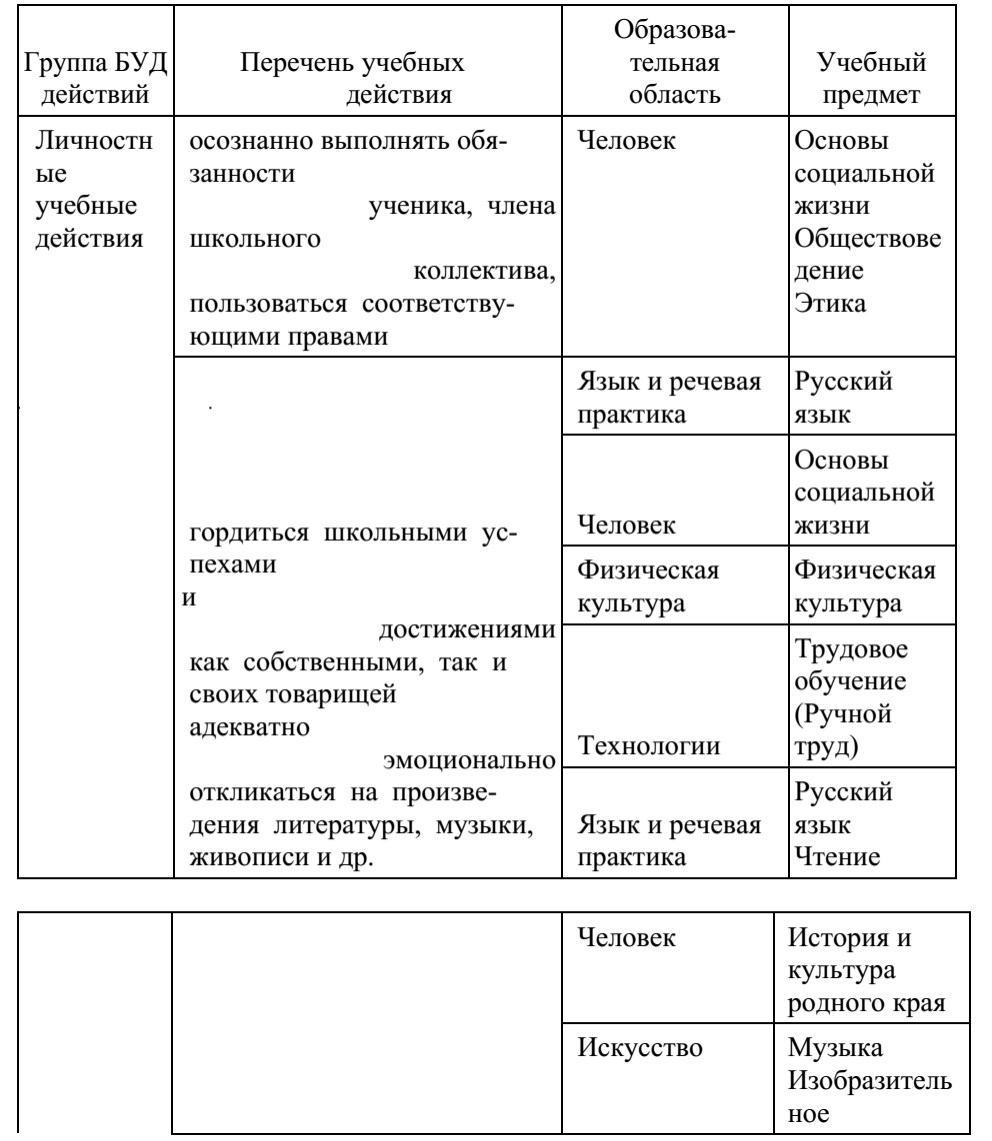 48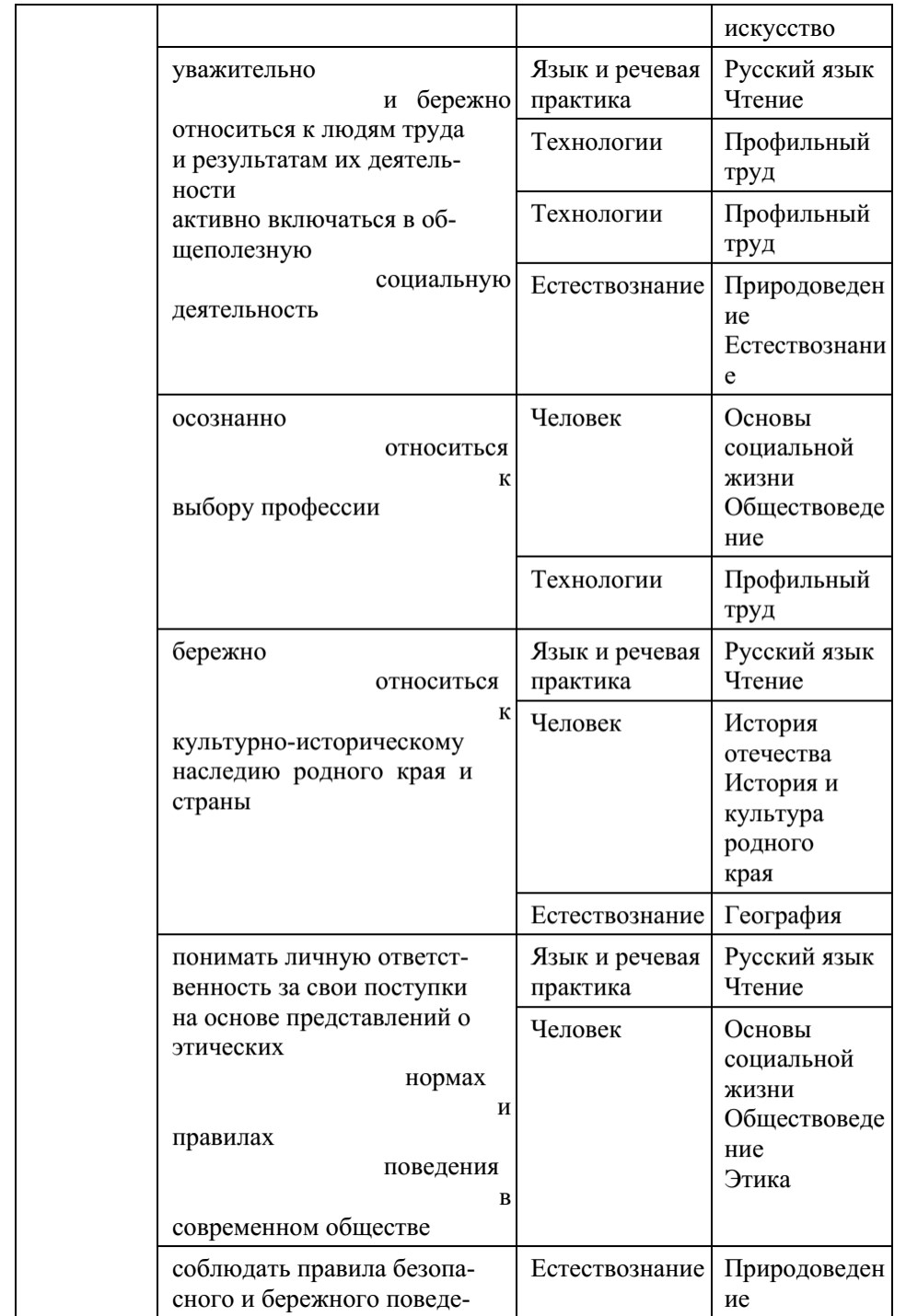 49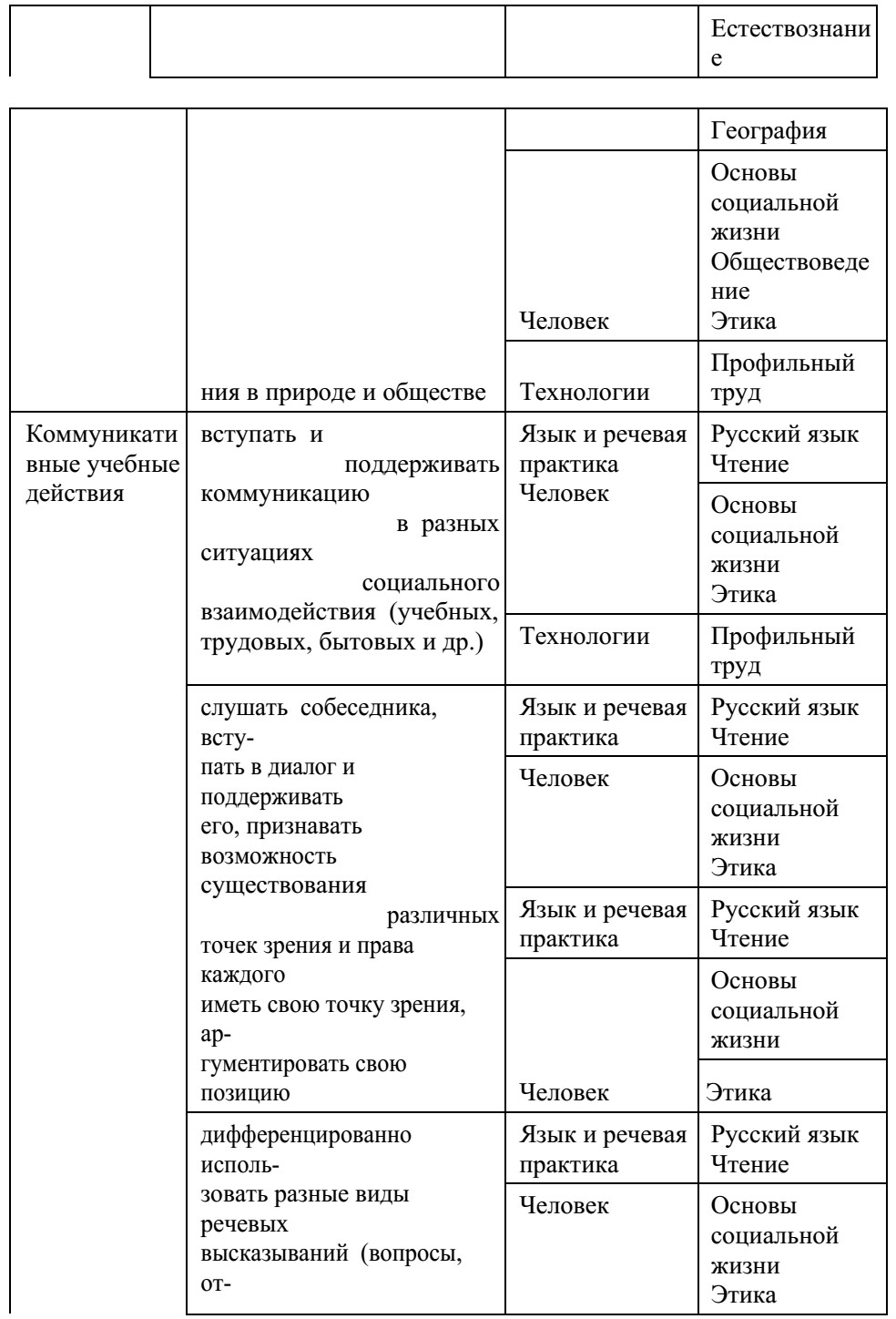 50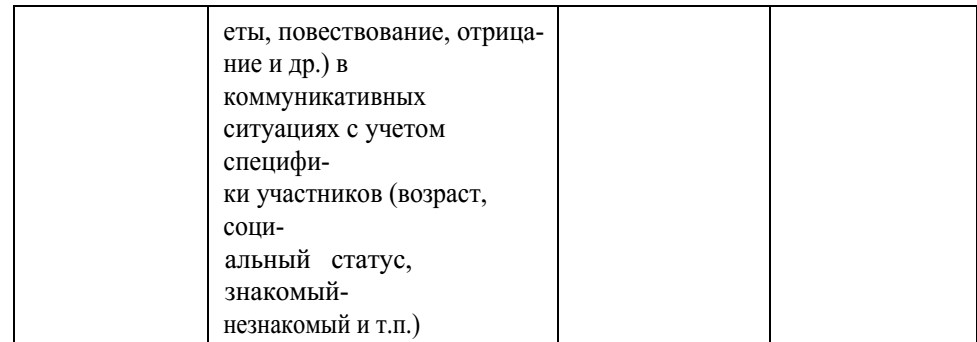 2.2. Программы учебных предметов, курсовРУССКИЙ ЯЗЫКПояснительная запискаСодержание программы по русскому языку составляют два раздела: «Грамматика, правописание и развитие речи», «Чтение и развитие речи». Коммуникативная направленность является основной отличительной чертой каждого из двух разделов.Изучение русского языка в старших классах имеет своей целью развитие коммуникативно-речевых навыков и коррекцию недостатков мыслительной деятельности.Достижение поставленной цели обеспечивается решением следующих задач:― расширение представлений о языке как важнейшем средстве человеческого общения;― ознакомление	с	некоторыми	грамматическими	понятиями	и формирование на этой основе грамматических знаний и умений;― использование усвоенных грамматико-орфографических знаний и умений для решения практических (коммуникативно-речевых) задач;― совершенствование навыка полноценного чтения как основы понимания художественного и научно-познавательного текстов;51― развитие навыков речевого общения на материале доступных дляпонимания художественных и научно-познавательных текстов; ― развитие положительных качеств и свойств личности.Грамматика, правописание и развитие речиФонетика. Звуки и буквы. Обозначение звуков на письме. Гласные и согласные. Согласные твердые и мягкие. Обозначение мягкости согласных на письме буквами ь, е, ё, и, ю, я. Согласные глухие и звонкие. Согласные парные и непарные по твердости – мягкости, звонкости – глухости. Разделительный	ь. Ударение. Гласные ударные и безударные. Проверка написания безударных гласных путем изменения формы слова. Слог. Перенос слов. Алфавит.МорфологияСостав слова. Корень и однокоренные слова. Окончание. Приставка. Суффикс. Образование слов с помощью приставок и суффиксов. Разбор слов по составу. Сложные слова: образование сложных слов с соединительными гласными и без соединительных гласных. Сложносокращенные слова.Правописание проверяемых безударных гласных, звонких и глухих согласных в корне слова. Единообразное написание ударных и безударных гласных, звонких и глухих согласных в корнях слов. Непроверяемые гласные и согласные в корне слов.Правописание приставок. Единообразное написание ряда приставок. Приставка и предлог. Разделительный ъ.Части речиИмя существительное, глагол, имя прилагательное, имя числительное, местоимение,	наречие, предлог. Различение частей речи по вопросам и значению.Предлог: общее понятие, значение в речи. Раздельное написание предлогов со словами.52Имя существительное: общее значение. Имена существительныесобственные и нарицательные, одушевленные и неодушевленные. Род имен существительных. Написание мягкого знака (ь) после шипящих в конце слов у существительных женского рода. Число имен существительных. Имена существительные,	употребляемые	только	в	единственном	или множественном     числе.	Понятие     о     1,     2,     3-м     склонениях     имен существительных. Склонение имен существительных в единственном и множественном числе. Падеж. Изменение существительных по падежам. Правописание падежных окончаний имён существительных единственного и множественного числа. Несклоняемые имена существительные.Имя прилагательное: понятие, значение в речи. Определение рода, числа и падежа имени прилагательного по роду, числу и падежу имени существительного. Согласование имени прилагательного с существительным в роде, числе и падеже. Спряжение имен прилагательных.Правописание родовых и падежных окончаний имен прилагательных в единственном и множественном числе.Глагол как часть речи. Изменение глагола по временам (настоящее, прошедшее, будущее). Изменение глагола по лицам и числам. Правописание окончаний глаголов 2-го лица –шь, -шься. Глаголы на –ся (-сь). Изменение глаголов в прошедшем времени по родам и числам. Неопределенная форма глагола. Спряжение глаголов. Правописание безударных личных окончаний глаголов I и II спряжения. Правописание глаголов с –ться, -тся. Повелительная форма глагола. Правописание глаголов повелительной формы единственного и множественного числа. Правописание частицы НЕ с глаголами.Местоимение. Понятие о местоимении. Значение местоимений в речи. Личные местоимения единственного и множественного числа. Лицо и число местоимений. Склонение местоимений. Правописание личных местоимений.53Имя числительное. Понятие об имени числительном. Числительныеколичественные и порядковые. Правописание числительных.Наречие. Понятие о наречии. Наречия, обозначающие время, место, способ действия. Правописание наречий.Синтаксис. Словосочетание. Предложение. Простые и сложные предложения. Повествовательные, вопросительные и восклицательные предложения.	Знаки	препинания	в конце	предложений. Главные	и второстепенные члены предложения. Предложения распространенные и нераспространенные.Установление последовательности предложений в тексте. Связь предложений в тексте с помощью различных языковых средств (личных местоимений, наречий, повтора существительного, синонимической замены и др.).Однородные члены предложения. Союзы в простом и сложном пред-ложении, знаки препинания перед союзами. Обращение, знаки препинания при обращении. Прямая речь. Знаки препинания при прямой речи.Сложное предложение. Сложные предложения без союзов и с сочинительными союзами И. А, НО. Сравнение простых предложений с однородными членами и сложных предложений. Сложные предложения с союзами ЧТО, ЧТОБЫ, ПОТОМУ ЧТО, КОГДА, КОТОРЫЙ.Развитие речи, работа с текстомТекст, признаки текста. Отличие текстов от предложения. Типы текстов: описание, повествование, рассуждение. Заголовок текста, подбор заголовков к данному тексту. Работа с деформированным текстом. Распространение текста.Стили речи (на основе практической работы с текстами): разговорный, деловой и художественный. Основные признаки стилей речи. Элементарный стилистический анализ текстов.54Составление рассказа по серии сюжетных картин, картине, по опорнымсловам, материалам наблюдения, по предложенной теме, по плану. Изложение текста с опорой на заранее составленный план. Изложениепо коллективно составленному плану.Сочинение творческого характера по картине, по личным наблюдениям, с привлечением сведений из практической деятельности, книг.Деловое письмоАдрес на открытке и конверте, поздравительная открытка, письмо. Записки: личные и деловые. Заметка в стенгазету, объявление, заявление, автобиография, анкета, доверенность, расписка и др.Письмо с элементами творческой деятельности.Чтение и развитие речи (Литературное чтение)Содержание чтения (круг чтения). Произведения устного народноготворчества	(сказка,	былина,	предание,	легенда).	Стихотворные	и прозаические произведения отечественных и зарубежных писателей XIX -XXI вв. Книги о приключениях и путешествиях. Художественные и научно-популярные рассказы и очерки. Справочная литература: словари, книги-справочники, детская энциклопедия и пр.Примерная	тематика	произведений:	произведения	о	Родине, героических подвигах во имя Родины, об отношении человека к природе, к животным, труду, друг другу; о жизни детей, их дружбе и товариществе; о нравственно-этических понятиях (добро, зло, честь, долг, совесть, жизнь, смерть, правда, ложь и т.д.)Жанровое разнообразие: народные и авторские сказки, басни, былины, легенды, рассказы, рассказы-описания, стихотворения.Ориентировка в литературоведческих понятиях:55	литературное	произведение,	фольклор,	литературные жанры      (сказка,	былина,	сказ,	басня,	пословица,	рассказ, стихотворение), автобиография писателя.	присказка, зачин, диалог, произведение.	герой (персонаж), гласный и второстепенный герой, портрет героя, пейзаж.	стихотворение, рифма, строка, строфа.	средства выразительности (логическая пауза, темп, ритм).	элементы книги: переплёт, обложка, форзац, титульный лист, оглавление, предисловие, послесловие.Навык чтения: чтение вслух и про себя небольших произведений и целых глав из произведений целыми словами. Выразительное чтение произведений.	Формирование	умения	самоконтроля	и	самооценки. Формирование навыков беглого чтения.Работа с текстом. Осознание последовательности смысла событий. Выделение главной мысли текста. Определение мотивов поступков героев. Сопоставление и оценка поступков персонажей. Выявление авторской позиции и собственного отношения к событиям и персонажам. Деление текста на части и их озаглавливание, составление плана. Выборочный, краткий и подробный пересказ произведения или его части по плану.Внеклассное чтение. Самостоятельное чтение книг, газет и журналов. Обсуждение прочитанного. Отчет о прочитанном произведении. Ведение дневников внеклассного чтения (коллективное или с помощью учителя).МАТЕМАТИКАПояснительная запискаКурс	математики	в	старших	классах	является	логическим продолжением изучения этого предмета в дополнительном первом (I1) классе и I-IV классах. Распределение учебного материала, так же как и на56предыдущем	этапе,	осуществляются	концентрически,	что	позволяетобеспечить постепенный переход от исключительно практического изучения математики к практико-теоретическому изучению, но с обязательным учетом значимости усваиваемых знаний и умений в формировании жизненных компетенций.В процессе обучения математике в V-IX классах решаются следующие задачи:― Дальнейшее формирование и развитие математических знаний и умений, необходимых для решения практических задач в учебной и трудовой деятельности; используемых в повседневной жизни;― Коррекция недостатков познавательной деятельности и повышение уровня общего развития;― Воспитание положительных качеств и свойств личности. Нумерация. Чтение и запись чисел от 0 до 1 000 000. Классы иразряды. Представление многозначных чисел в виде суммы разрядных слагаемых.Сравнение и упорядочение многозначных чисел.Единицы измерения и их соотношения. Величины (стоимость, длина, масса, емкость, время, площадь, объем) и единицы их измерения. Единицы измерения стоимости: копейка (1 к.), рубль (1 р.). Единицы измерения длины: миллиметр (1 мм), сантиметр (1 см), дециметр (1 дм), метр (1 м), километр (1 км). Единицы измерения массы: грамм (1 г), килограмм (1 кг), центнер (1 ц), тонна (1 т). Единица измерения емкости – литр (1 л). Единицы измерения времени: секунда (1 с), минута (1 мин), час (1 ч), сутки (1 сут.), неделя (1нед.), месяц (1 мес.), год (1 год), век (1 в.).Единицы измерения площади: квадратный миллиметр (1 кв. мм), квадратный сантиметр (1 кв. см), квадратный дециметр (1 кв. дм), квадратный метр (1 кв. м), квадратный километр (1 кв. км).Единицы измерения объема: кубический миллиметр57(1 куб. мм), кубический сантиметр (1 куб. см), кубический дециметр(1 куб. дм), кубический метр (1 куб. м), кубический километр (1 куб. км). Соотношения между единицами измерения однородных величин.Сравнение и упорядочение однородных величин.Преобразования чисел, полученных при измерении стоимости, длины, массы.Запись чисел, полученных при измерении длины, стоимости, массы, в видедесятичной дроби и обратное преобразование.Арифметические действия. Сложение, вычитание, умножение и деление. Названия компонентов арифметических действий, знаки действий.Все виды устных вычислений с разрядными единицами в пределах 1 000 000; с целыми числами, полученными при счете и при измерении, в пределах 100, легкие случаи в пределах 1 000 000.Алгоритмы письменного сложения, вычитания, умножения и деления многозначных чисел.Нахождение неизвестного компонента сложения и вычитания.Способы проверки правильности вычислений (алгоритм, обратное действие, оценка достоверности результата).Сложение и вычитание чисел, полученных при измерении одной, двумя мерами, без преобразования и с преобразованием в пределах 100 000.Умножение и деление целых чисел, полученных при счете и при измерении, на однозначное, двузначное число.Порядок действий. Нахождение значения числового выражения, состоящего из 3-4 арифметических действий.Использование микрокалькулятора для всех видов вычислений в пре делах 1 000 000 с целыми числами и числами, полученными приизмерении,	с	проверкой	результата	повторным	вычислением	на микрокалькуляторе.58Дроби. Доля величины (половина, треть, четверть, десятая, сотая,тысячная). Получение долей. Сравнение долей.Образование, запись и чтение обыкновенных дробей. Числитель и знаменатель дроби. Правильные и неправильные дроби. Сравнение дробей с одинаковыми числителями, с одинаковыми знаменателями.Смешанное число. Получение, чтение, запись, сравнение смешанных чисел.Основное	свойство	обыкновенных	дробей.	Преобразования обыкновенных дробей (легкие случаи): замена мелких долей более крупными (сокращение), неправильных дробей целыми или смешанными числами, целых	и	смешанных	чисел	неправильными	дробями.	Приведение обыкновенных дробей к общему знаменателю (легкие случаи).Сравнение дробей с разными числителями и знаменателями.Сложение и вычитание обыкновенных дробей с одинаковыми знаменателями.Нахождение одной или нескольких частей числа. Десятичная дробь. Чтение, запись десятичных дробей.Выражение десятичных дробей в более крупных (мелких), одинаковых долях.Сравнение десятичных дробей.Сложение и вычитание десятичных дробей (все случаи).Умножение и деление десятичной дроби на однозначное, двузначное число. Действия сложения, вычитания, умножения и деления с числами, полученными при измерении и выраженными десятичной дробью.Нахождение десятичной дроби от числа.Использование микрокалькулятора для выполнения арифметических действий с десятичными дробями с проверкой результата повторным вычислением на микрокалькуляторе.59Понятие процента. Нахождение одного процента от числа. Нахождениенескольких процентов от числа.Арифметические задачи. Простые и составные (в 3-4 арифметических действия)	задачи.	Задачи	на	нахождение	неизвестного	слагаемого, уменьшаемого, вычитаемого, на разностное и кратное сравнение. Задачи, содержащие отношения «больше на (в)…», «меньше на (в)…». Задачи на пропорциональное        деление.	Задачи,        содержащие        зависимость, характеризующую процессы: движения (скорость, время, пройденный путь), работы (производительность труда, время, объем всей работы), изготовления товара (расход на предмет, количество предметов, общий расход). Задачи на расчет стоимости (цена, количество, общая стоимость товара). Задачи на время (начало, конец, продолжительность события). Задачи на нахождение части целого.Простые и составные задачи геометрического содержания, требующие вычисления периметра многоугольника, площади прямоугольника (квадрата), объема прямоугольного параллелепипеда (куба).Планирование хода решения задачи.Арифметические задачи, связанные с программой профильного труда. Геометрический	материал.	Распознавание	и	изображениегеометрических фигур: точка, линия (кривая, прямая), отрезок, ломаная, угол, многоугольник, треугольник, прямоугольник, квадрат, окружность, круг, параллелограмм,	ромб.	Использование	чертежных	документов	для выполнения построений.Взаимное	положение	на	плоскости	геометрических	фигур (пересечение, точки пересечения) и линий (пересекаются, в том числе перпендикулярные, не пересекаются, в том числе параллельные).Углы, виды углов, смежные углы. Градус как мера угла. Сумма смежных углов. Сумма углов треугольника.60Симметрия. Ось симметрии. Симметричные предметы, геометрическиефигуры. Предметы, геометрические фигуры, симметрично расположенные относительно	оси	симметрии.	Построение	геометрических	фигур, симметрично расположенных относительно оси симметрии.Периметр. Вычисление периметра треугольника, прямоугольника, квадрата.Площадь геометрической фигуры. Обозначение: S. Вычисление площади прямоугольника (квадрата).Геометрические тела: куб, шар, параллелепипед, пирамида, призма, цилиндр, конус. Узнавание, называние. Элементы и свойства прямоугольного параллелепипеда	(в	том	числе	куба).	Развертка	и	прямоугольного параллелепипеда (в том числе куба). Площадь боковой и полной поверхности прямоугольного параллелепипеда (в том числе куба).Объем геометрического тела. Обозначение: V. Измерение и вычисление объема прямоугольного параллелепипеда (в том числе куба).Геометрические формы в окружающем мире. ИНФОРМАТИКА (VII-IX классы)Пояснительная запискаВ результате изучения курса информатики у учащихся с умственной отсталостью	(интеллектуальными	нарушениями)	будут	сформированы представления, знания и умения, необходимые для жизни и работы в современном высокотехнологичном обществе. Обучающиеся познакомятся с приёмами работы с компьютером и другими средствами икт, необходимыми для решения учебно-познавательных, учебно-практических, житейских и профессиональных задач. Кроме того, изучение информатики будет способствовать коррекции и развитию познавательной деятельности и личностных       качеств	обучающихся	с	умственной       отсталостью(интеллектуальными	нарушениями)	свозможностей.учетом	их	индивидуальных61Практика работы на компьютере: назначение основных устройствкомпьютера для ввода, вывода, обработки информации; включение и выключение компьютера и подключаемых к нему устройств; клавиатура, элементарное представление о правилах клавиатурного письма, пользование мышью,	использование	простейших	средств	текстового	редактора. Соблюдение безопасных приёмов труда при работе на компьютере; бережное отношение к техническим устройствам.Работа с простыми информационными объектами (текст, таблица, схема, рисунок): преобразование, создание, сохранение, удаление. Ввод и редактирование небольших текстов. Вывод текста на принтер. Работа с рисунками в графическом редакторе, программах WORD И POWER POINT. Организация системы файлов и папок для хранения собственной информации в компьютере, именование файлов и папок.Работа	с	цифровыми	образовательными	ресурсами,	готовыми материалами на электронных носителях.ПРИРОДОВЕДЕНИЕ (V-VI классы) Пояснительная запискаКурс «Природоведение» ставит своей целью расширить кругозор иподготовить учащихся к усвоению систематических биологических и географических знаний.Основными задачами курса «Природоведение» являются:― формирование элементарных научных знаний о живой и неживой природе;― демонстрация тесной взаимосвязи между живой и неживой природой; ― формирование специальных и общеучебных умений и навыков;― воспитание бережного отношения к природе, ее ресурсам, знакомство с основными направлениями природоохранительной работы;― воспитание социально значимых качеств личности.62В процессе изучения природоведческого материала у учащихсяразвивается наблюдательность, память, воображение, речь и, главное, логическое мышление, умение анализировать, обобщать, классифицировать, устанавливать причинно-следственные связи и зависимости.Первые природоведческие знания умственно отсталые дети получают в дошкольном возрасте и в младших классах. При знакомстве с окружающим миром у учеников специальной коррекционной	школы формируются первоначальные знания о природе: они изучают сезонные изменения в природе, знакомятся с временами года, их признаками, наблюдают за явлениями природы, сезонными изменениями в жизни растений и животных, получают элементарные сведения об охране здоровья человека.Курс «Природоведение» не только обобщает знания о природе, осуществляет переход от первоначальных представлений, полученных в дополнительном первом (I1) классе I—IV классах, к систематическим знаниям по географии и естествознанию, но и одновременно служит основой для них.Программа по природоведению состоит из шести разделов: «Вселенная», «Наш дом — Земля», «Есть на Земле страна Россия»,«Растительный мир», «Животный мир», «Человек».При изучении раздела «Вселенная» учащиеся знакомятся с Солнечной системой: звездами и планетами, историей исследования космоса и современными достижениями в этой области, узнают о значении Солнца для жизни на Земле и его влиянии на сезонные изменения в природе. Учитель может познакомить школьников с названиями планет, но не должен требовать от них обязательного полного воспроизведения этих названий.В разделе «Наш дом ― Земля» изучаются оболочки Земли — атмосфера, литосфера и гидросфера, основные свойства воздуха, воды, полезных ископаемых и почвы, меры, принимаемые человеком для их63охраны. Этот раздел программы предусматривает также знакомство сформами поверхности Земли и видами водоемов.Раздел «Есть на Земле страна Россия» завершает изучение неживой природы в V классе и готовит учащихся к усвоению курса географии. Школьники знакомятся с наиболее значимыми географическими объектами, расположенными на территории нашей страны (например: Черное и Балтийское моря, Уральские и Кавказские горы, реки Волга, Енисей, и др.). Изучение этого материала имеет ознакомительный характер и не требует от учащихся географической характеристики этих объектов и их нахождения на географической карте.При изучении этого раздела уместно опираться на знания учащихся о своем родном крае.Более подробное знакомство с произрастающими растениями и обитающими животными, как в целом в России, так, в частности, и в своей местности дети познакомятся при изучении последующих разделовПри изучении растительного и животного мира Земли углубляются и систематизируются знания, полученные в дополнительном первом (I1) классе I—IV классах. Приводятся простейшие классификации растений и животных. Педагогу необходимо обратить внимание учащихся на характерные признаки каждой группы растений и животных, показать взаимосвязь всех живых организмов нашей планеты и, как следствие этого, необходимость охраны растительного и животного мира. В содержании могут быть указаны представители	флоры	и	фауны	разных	климатических	поясов,	но значительная часть времени должна быть отведена на изучение растений и животных нашей страны и своего края.     При знакомстве с домашними животными, комнатными и декоративными растениями следует обязательно опираться на личный опыт учащихся, воспитывать экологическую культуру, бережное отношение к объектам природы, умение видеть её красоту.64Раздел «Человек» включает простейшие сведения об организме, егостроении и функционировании. Основное внимание требуется уделять пропаганде здорового образа жизни, предупреждению появления вредных привычек и формированию необходимых санитарно-гигиенических навыков.Завершают	курс	обобщающие	уроки.	Здесь	уместно систематизировать знания о живой и неживой природе, полученные в курсе «Природоведение».В процессе изучения природоведческого материала учащиеся должны понять логику курса: Вселенная — Солнечная система — планета Земля. Оболочки Земли: атмосфера (в связи с этим изучается воздух), литосфера (земная поверхность, полезные ископаемые, почва), гидросфера (вода, водоемы). От неживой природы зависит состояние биосферы: жизнь растений, животных и человека. Человек — частица Вселенной.Такое построение программы поможет сформировать у обучающихся с умственной отсталостью (интеллектуальными нарушениями) целостную картину окружающего мира, показать единство материального мира, познать свою Родину как часть планеты Земля.Одной из задач курса «Природоведение» является формирование мотивации к изучению предметов естествоведческого цикла, для этого программой предусматриваются экскурсии и разнообразные практические работы, которые опираются на личный опыт учащихся и позволяют использовать в реальной жизни знания, полученные на уроках.Рекомендуется проводить экскурсии по всем разделам программы. Большое	количество	экскурсий	обусловлено	как	психофизическими особенностями учащихся (наблюдение изучаемых предметов и явлений в естественных условиях способствует более прочному формированию природоведческих представлений и понятий), так и содержанием учебного материала (большинство изучаемых объектов и явлений, предусмотренных программой, доступно непосредственному наблюдению учащимися).65В тех случаях, когда изучаемый материал труден для вербальноговосприятия, программа предлагает демонстрацию опытов (свойства воды, воздуха, почвы). Технически несложные опыты ученики могут проводить самостоятельно под руководством учителя. В программе выделены основные виды практических работ по всем разделам. Предлагаемые практические работы имеют различную степень сложности: наиболее трудные работы, необязательные для общего выполнения или выполняемые совместно с учителем, обозначаются специальным знаком*.Программа учитывает преемственность обучения, поэтому в ней должны быть отражены межпредметные связи, на которые опираются учащиеся при изучении природоведческого материала.Курс «Природоведение» решает задачу подготовки учеников к усвоению географического (V класс) и биологического (V и VI классы) материала, поэтому данной программой предусматривается введение в пассивный словарь понятий, слов, специальных терминов (например таких, как корень, стебель, лист, млекопитающие, внутренние органы, равнина, глобус, карта и др.).ВведениеЧто такое природоведение.	Знакомство с учебником и	рабочей тетрадью. Зачем надо изучать природу. Живая и неживая природа. Предметы и явления неживой природы.ВселеннаяСолнечная система. Солнце. Небесные тела: планеты, звезды. Исследование космоса. Спутники. Космические корабли. Первый полетв космос. Современные исследования.Цикличность изменений в природе. Зависимость изменений в природе от Солнца. Сезонные изменения в природе.Наш дом — Земля66Планета Земля. Форма Земли. Оболочки Земли: атмосфера, гидросфера,литосфера, биосфера.Воздух. Воздух и его охрана. Значение воздуха для жизни на Земле. Свойства воздуха: прозрачность, бесцветность, объем, упругость.Использование	упругости	воздуха.	Теплопроводность	воздуха. Использование этого свойства воздуха в быту. Давление. Расширение воздуха при нагревании и сжатие при охлаждении. Теплый воздух легче холодного, теплый воздух поднимается вверх, холодный опускается вниз. Движение воздуха.Знакомство с термометрами. Измерение температуры воздуха.Состав воздуха: кислород, углекислый газ, азот. Кислород, его свойство поддерживать горение. Значение кислорода для дыхания растений, животных и человека. Применение кислорода в медицине. Углекислый газ и его свойство не поддерживать горение. Применение углекислого газа при тушении пожара. Движение воздуха. Ветер. Работа ветра в природе. Направление ветра. Ураган, способы защиты.Чистый и загрязненный воздух. Примеси в воздухе (водяной пар, дым, пыль). Поддержание чистоты воздуха. Значение воздуха в природе.Поверхность суши. Почва Равнины, горы, холмы, овраги.Почва — верхний слой земли. Ее образование.Состав почвы: перегной, глина, песок, вода, минеральные соли, воздух.Минеральная и органическая части почвы. Перегной — органическая часть почвы. Глина, песок и соли — минеральная часть почвы.Разнообразие почв. Песчаные и глинистые почвы. Водные свойства песчаных и глинистых почв: способность впитывать воду, пропускать ее и удерживать. Сравнение песка и песчаных почв по водным свойствам. Сравнение глины и глинистых почв по водным свойствам.67Основное свойство почвы — плодородие. Обработка почвы. Значениепочвы в народном хозяйстве. Эрозия почв. Охрана почв. Полезные ископаемыеПолезные	ископаемые.	Виды	полезных	ископаемых.	Свойства. Значение. Способы добычи.Полезные ископаемые, используемые	в	качестве	строительных материалов. Гранит, известняки, песок, глина.Горючие полезные ископаемые. Торф. Внешний вид и свойства торфа: цвет, пористость, хрупкость, горючесть. Образование торфа, добыча и использование. Каменный уголь. Внешний вид и свойства каменного угля: цвет, блеск, горючесть, твердость, хрупкость. Добыча и использование.Нефть. Внешний вид и свойства нефти: цвет и запах, текучесть, горючесть. Добыча нефти. Продукты переработки нефти: бензин, керосин и другие материалы.Природный	газ.	Свойства	газа:	запах,	горючесть.	Добыча	и использование. Правила обращения с газом в быту.Полезные ископаемые, используемые для получения металлов.Черные металлы (различные виды стали и чугуна). Свойства черных металлов:	цвет,	блеск,	твердость,	упругость,	пластичность, теплопроводность, ржавление. Распознавание стали и чугуна.Цветные металлы. Отличие черных металлов от цветных. Применение цветных металлов. Алюминий. Внешний вид и свойства алюминия: цвет, твердость, пластичность, теплопроводность, устойчивость к ржавлению. Распознавание алюминия. Медь. Свойства меди: цвет, блеск, твердость, пластичность, теплопроводность. Распознавание меди. Ее применение. Охрана недр.Местные полезные ископаемые. Добыча и использование. Вода68Вода в природе. Роль воды в питании живых организмов. Свойстваводы как жидкости: непостоянство формы, расширение при нагревании и сжатие	при	охлаждении, расширение	при	замерзании.	Способность растворять некоторые твердые вещества (соль, сахар и др.). Учет и использование свойств воды. Растворимые и нерастворимые вещества. Прозрачная и мутная вода. Очистка мутной воды. Растворы. Использование растворов. Растворы в природе: минеральная и морская вода. Питьевая вода. Три состояния воды. Температура и ее измерение. Единица измерения температуры — градус. Температура плавления льда и кипения воды. Работа воды в природе. Образование пещер, оврагов, ущелий. Наводнение (способы защиты от наводнения). Значение воды в природе. Использование воды в быту, промышленности и сельском хозяйстве.Экономия питьевой воды.Вода в природе: осадки, воды суши.Воды суши. Ручьи, реки, озера, болота, пруды. Моря и океаны. Свойства морской воды. Значение морей и океанов в жизни человека. Обозначение морей и океанов на карте.Охрана воды.Есть на Земле страна — РоссияРоссия ― Родина моя. Место России на земном шаре. Важнейшие географические объекты, расположенные	на территории	нашей страны: Черное и Балтийское моря, Уральские и Кавказские горы, озеро Байкал, реки Волга, Енисей или другие объекты в зависимости от региона. Москва -столица России. Крупные города, их достопримечательностями, население нашей страны.Растительный мир ЗемлиЖивая природа. Биосфера: растения, животные, человек. Разнообразие растительного мира на нашей планете.69Среда обитания растений (растения леса, поля, сада, огорода, луга,водоемов).Дикорастущие и культурные растения. Деревья, кустарники, травы. Деревья.Деревья лиственные (дикорастущие и культурные, сезонные изменения, внешний вид, места произрастания).Деревья	хвойные	(сезонные	изменения,	внешний	вид,	места произрастания).Кустарники (дикорастущие и культурные, сезонные изменения, внешний вид, места произрастания).Травы	(дикорастущие	и	культурные)	Внешний	вид,	места произрастания.Декоративные растения. Внешний вид, места произрастания. Лекарственные растения. Внешний вид. Места произрастания.Правила сбора лекарственных растений. Использование. Комнатные растения. Внешний вид. Уход. Значение.Растительный мир разных районов Земли (с холодным, умеренным и жарким климатом.).Растения, произрастающие в разных климатических условиях нашей страны.Растения своей местности: дикорастущие и культурные. Красная книга России и своей области (края). Животный мир ЗемлиРазнообразие животного мира. Среда обитания животных. Животные суши и водоемов.Понятие	животные:	насекомые,	рыбы,	земноводные, пресмыкающиеся, птицы, млекопитающие.Насекомые. Жуки, бабочки, стрекозы. Внешний вид. Место в природе. Значение. Охрана.70Рыбы. Внешний вид. Среда обитания. Место в природе. Значение.Охрана. Рыбы, обитающие в водоемах России и своего края.Птицы. Внешний вид. Среда обитания. Образ жизни. Значение. Охрана. Птицы своего края.Млекопитающие. Внешний вид. Среда обитания. Образ жизни. Значение. Охрана. Млекопитающие животные своего края.Животные рядом с человеком. Домашние животные в городе и деревне. Домашние питомцы. Уход за животными в живом уголке или дома. Собака, кошка, аквариумные рыбы, попугаи, морская свинка, хомяк, черепаха. Правила ухода и содержания.Животный мир разных районов Земли (с холодным, умеренным и жарким климатом). Животный мир России. Охрана животных. Заповедники. Красная книга России. Красная книга своей области ( края).ЧеловекКак устроен наш организм. Строение. Части тела и внутренние органы. Как работает (функционирует) наш организм. Взаимодействие органов. Здоровье человека (режим, закаливание, водные процедуры и т. д.). Осанка (гигиена, костно-мышечная система).Гигиена органов чувств. Охрана зрения. Профилактика нарушений слуха. Правила гигиены.Здоровое (рациональное) питание. Режим. Правила питания. Меню на день. Витамины.Дыхание. Органы дыхания. Вред курения. Правила гигиены.Скорая помощь (оказание первой медицинской помощи). Помощь при ушибах,	порезах,	ссадинах.	Профилактика	простудных	заболеваний. Обращение за медицинской помощью.Медицинские учреждения своего города (поселка, населенного пункта). Телефоны экстренной помощи. Специализация врачей.Обобщающие уроки71Наш город (посёлок, село, деревня).Рельеф и водоёмы. Растения и животные своей местности. Занятия населения. Ведущие предприятия. Культурные и исторические памятники, другие местные достопримечательности. Обычаи и традиции своего края.БИОЛОГИЯПояснительная запискаПрограмма по биологии продолжает вводный курс «Природоведение», при изучении которого учащиеся в V и VI классах, получат элементарную естественно-научную подготовку. Преемственные связи между данными предметами обеспечивают целостность биологического курса, а его содержание будет способствовать правильному поведению обучающихся в соответствии с законами природы и общечеловеческими нравственными цен-ностями.Изучение биологического материала в VII-IX классах позволяет решать задачи	экологического,	эстетического,	патриотического,	физического, трудового и полового воспитания детей и подростков.Знакомство с разнообразием растительного и животного мира должно воспитывать у обучающихся чувство любви к природе и ответственности за ее сохранность. Учащимся важно понять, что сохранение красоты природы тесно связано с деятельностью человека и человек — часть природы, его жизнь зависит от нее, и поэтому все обязаны сохранять природу для себя и последующих поколений.Курс «Биология » состоит из трёх разделов: «Растения», «Животные», «Человек и его здоровье».Распределение	времени	на	изучение	тем	учитель	планирует самостоятельно, исходя из местных (региональных) условий.Программа      предполагает      ведение      наблюдений,      организацию лабораторных и практических работ, демонстрацию опытов и проведение72экскурсий	―	всё	это	даст	возможность	более	целенаправленноспособствовать развитию любознательности и повышению интереса к предмету, а также более эффективно осуществлять коррекцию учащихся: развивать память и наблюдательность, корригировать мышление и речь.С разделом «Неживая природа» учащиеся знакомятся на уроках природоведения в V и VI классах и узнают, чем живая природа отличается от неживой, из чего состоит живые и неживые тела, получают новые знания об элементарных физических и химических свойствах и использовании воды, воздуха, полезных ископаемых и почвы, некоторых явлениях неживой природы.Курс биологии, посвящённый изучению живой природы, начинается с раздела «Растения» (VII класс), в котором все растения объединены в группы не по семействам, а по месту их произрастания. Такое структурирование материала более доступно для понимания обучающимися с умственной отсталостью (интеллектуальными нарушениями). В этот раздел включены практически значимые темы, такие, как «Фитодизайн», «Заготовка овощей на зиму», «Лекарственные растения» и др.В разделе «Животные» (8 класс) особое внимание уделено изучению животных,	играющих	значительную	роль	в	жизни	человека,	его хозяйственной деятельности. Этот раздел дополнен темами, близкими учащимся, живущим в городской местности («Аквариумные рыбки», «Кошки» и «Собаки»: породы, уход, санитарно-гигиенические требования к их содержанию и др.).В разделе «Человек» (IX класс) человек рассматривается как биосоциальное существо. Основные системы органов человека предлагается изучать, опираясь на сравнительный анализ жизненных функций важнейших групп растительных и животных организмов (питание и пищеварение, дыхание, перемещение веществ, выделение, размножение). Это позволит73обучающимся с умственной отсталостью (интеллектуальными нарушениями)воспринимать человека как часть живой природы.За счет некоторого сокращения анатомического и морфологического материала в программу включены темы, связанные с сохранением здоровья человека. Обучающиеся знакомятся с распространенными заболеваниями, узнают о мерах оказания доврачебной помощи. Привитию практических умений по данным вопросам (измерить давление, наложить повязку и т. п.) следует уделять больше внимания во внеурочное время.Основные задачи изучения биологии:― формировать элементарные научные представления о компонентах живой природы: строении и жизни растений, животных, организма человека и его здоровье;― показать практическое применение биологических знаний: учить приемам	выращивания и ухода за некоторыми (например, комнатными) растениями и домашними животными, вырабатывать умения ухода за своим организмом, использовать полученные знания для решения бытовых, медицинских и экологических проблем;― формировать	навыки	правильного	поведения	в	природе, способствовать экологическому, эстетическому, физическому, санитарно-гигиеническому, половому воспитанию подростков, помочь усвоить правила здорового образа жизни;― развивать и корригировать познавательную деятельность, учить анализировать, сравнивать природные объекты и явления, подводить к обобщающим понятиям, понимать причинно-следственные зависимости, расширять лексический запас, развивать связную речь и другие психические функции.РАСТЕНИЯ Введение74Повторение основных сведений из курса природоведения о неживой иживой природе. Живая природа: растения, животные, человек. Многообразие растений (размеры, форма, места произрастания).Цветковые и бесцветковые растения. Роль растений в жизни животных и человека. Значение растений и их охрана.Общие сведения о цветковых растенияхКультурные и дикорастущие растения. Общее понятие об органах цветкового растения. Органы цветкового растения (на примере растения, цветущего осенью: сурепка, анютины глазки или др.).Подземные и наземные органы растенияКорень. Строение корня. Образование корней. Виды корней (главный, боковой, придаточный корень). Корневые волоски, их значение. Значение корня в жизни растений. Видоизменение корней (корнеплод, корнеклубень).Стебель.	Разнообразие	стеблей	(травянистый,	древесный), укороченные стебли. Ползучий, прямостоячий, цепляющийся, вьющийся, стелющийся. Положение стебля в пространстве (плети, усы), строение древесного стебля (кора, камбий, древесина, сердцевина). Значение стебля в жизни растений (доставка воды и минеральных солей от корня к другим органам	растения	и	откладывание	запаса	органических     веществ). Образование стебля. Побег.Лист	Внешнее строение листа (листовая пластинка, черешок). Простые и сложные листья. Расположение листьев на стебле. Жилкование листа. Значение листьев в жизни растения — образование питательных веществ в листьях на свету, испарения воды листьями (значение этого явления для растений). Дыхание растений. Обмен веществ у растений. Листопад и его значение.Цветок. Строение цветка. Понятие о соцветиях (общее ознакомление).Опыление цветков. Образование плодов и семян. Плоды сухие иРаспространение плодов и семян.сочные.75Строение семени (на примере фасоли, гороха, пшеницы). Условия,необходимые для прорастания семян. Определение всхожести семян. Демонстрация опыта образование крахмала в листьях растений насвету.Лабораторные работы по теме: органы цветкового растения. Строение цветка. Строение семени.Практические	работы.	Образование	придаточных	корней (черенкование стебля, листовое деление). Определение всхожести семян.Растения леса Некоторые биологические особенности леса.Лиственные деревья: береза, дуб, липа, осина или другие местные породы.Хвойные деревья: ель, сосна или другие породы деревьев, характерные для данного края.Особенности	внешнего	строения	деревьев.	Сравнительная характеристика. Внешний вид, условия произрастания. Использование древесины различных пород.Лесные кустарники. Особенности внешнего строения кустарников. Отличие деревьев от кустарников.Бузина, лещина (орешник), шиповник. Использование человеком. Отличительные признаки съедобных и ядовитых плодов.Ягодные кустарнички. Черника, брусника. Особенности внешнего строения.	Биология	этих	растений.	Сравнительная	характеристика. Лекарственное значение изучаемых ягод. Правила их сбора и заготовки.Травы. Ландыш, кислица, подорожник, мать-и-мачеха, зверобой или 2—3 вида других местных травянистых растений. Практическое значение этих растений.Грибы леса. Строение шляпочного гриба: шляпка, пенек, грибница.76Грибы съедобные и ядовитые. Распознавание съедобных и ядовитыхгрибов. Правила сбора грибов. Оказание первой помощи при отравлении грибами. Обработка съедобных грибов перед употреблением в пищу. Грибные заготовки (засолка, маринование, сушка).Охрана леса. Что лес дает человеку? Лекарственные травы и растения. Растения Красной книги. Лес — наше богатство (работа лесничества по охране и разведению лесов).Практические работы. Определение возраста лиственных деревьев по годичным кольцам, а хвойных деревьев — по мутовкам. Зарисовки в тетрадях, подбор иллюстраций и оформление альбома «Растения леса». Лепка из пластилина моделей различных видов лесных грибов. Подбор литературных произведений с описанием леса («Русский лес в поэзии и прозе»),Экскурсии в природу для ознакомления с разнообразием растений, с распространением плодов и семян, с осенними явлениями в жизни растений.Комнатные растения Разнообразие комнатных растений. Светолюбивые (бегония, герань, хлорофитум).Теневыносливые (традесканция, африканская фиалка, монстера или другие, характерные для данной местности).Влаголюбивые (циперус, аспарагус). Засухоустойчивые (суккуленты, кактусы).Особенности внешнего строения и биологические особенности растений. Особенности ухода, выращивания, размножения. Размещение в помещении. Польза, приносимая комнатными растениями. Климат и красота в доме. Фитодизайн: создание уголков отдыха, интерьеров из комнатных растений.Практические работы. Черенкование комнатных растений. Посадка окоренённых черенков. Пересадка и перевалка комнатных растений, уход за 77комнатными растениями: полив, обрезка. Зарисовка в тетрадях. Составлениекомпозиций из комнатных растений.Цветочно-декоративные растенияОднолетние	растения:	настурция	(астра,	петуния,	календула). Особенности внешнего строения. Особенности выращивания. Выращивание через рассаду и прямым посевом в грунт. Размещение в цветнике. Виды цветников, их дизайн.Двулетние	растения:	мальва	(анютины	глазки,	маргаритки). Особенности внешнего строения. Особенности выращивания. Различие в способах выращивания однолетних и двулетних цветочных растений. Размещение в цветнике.Многолетние растения: флоксы (пионы, георгины).Особенности	внешнего	строения.	Выращивание.	Размещение	в цветнике. Другие виды многолетних цветочно-декоративных растений (тюльпаны, нарциссы). Цветы в жизни человека.Растения поляХлебные (злаковые) растения: пшеница, рожь, овес, кукуруза или другие злаковые культуры. Труд хлебороба. Отношение к хлебу, уважение к людям, его выращивающим.Технические культуры: сахарная свекла, лен, хлопчатник, картофель, подсолнечник.Особенности внешнего строения этих растений. Их биологические особенности. Выращивание полевых растений: посев, посадка, уход, уборка. Использование в народном хозяйстве. Одежда изо льна и хлопка.Сорные растения полей и огородов: осот, пырей, лебеда. Внешний вид. Борьба с сорными растениями.Овощные растенияОднолетние овощные растения: огурец, помидор (горох, фасоль, баклажан, перец, редис, укроп — по выбору учителя).78Двулетние овощные растения: морковь, свекла, капуста, петрушка.Многолетние овощные растения: лук.Особенности внешнего строения этих растений, биологические особенности выращивания. Развитие растений от семени до семени.Выращивание: посев, уход, уборка.Польза овощных растений. Овощи — источник здоровья (витамины). Использование человеком. Блюда, приготавливаемые из овощей. Практические работы: выращивание рассады. Определение основныхгрупп семян овощных растений. Посадка, прополка, уход за овощными растениями на пришкольном участке, сбор урожая.Растения садаЯблоня, груша, вишня, смородина, крыжовник, земляника (абрикосы, персики — для южных регионов).Биологические особенности растений сада: созревание ПЛОДОВ. особенности размножения. Вредители сада, способы борьбы с ними.Способы уборки и использования плодов и ягод. Польза свежих фруктов и ягод. Заготовки на зиму.Практические работы в саду: вскапывание приствольных кругов плодовых деревьев. Рыхление междурядий на делянках земляники. Уборка прошлогодней листвы. Беление стволов плодовых деревьев. Экскурсия в цветущий сад.ЖИВОТНЫЕ ВведениеРазнообразие животного мира. Позвоночные и беспозвоночные животные. Дикие и домашние животные.Места обитания животных и приспособленность их к условиям жизни (форма тела, покров, способ передвижения, дыхание, окраска: защитная, предостерегающая).79Значение животных и их охрана. Животные, занесенные в Краснуюкнигу.Беспозвоночные животныеОбщие	признаки	беспозвоночных	(отсутствие	позвоночника	и внутреннего скелета).Многообразие беспозвоночных; черви, медузы, раки, пауки, насекомые. Дождевой червь.Внешний вид дождевого червя, образ жизни, питание, особенности дыхания, способ передвижения. Роль дождевого червя в почвообразовании.Демонстрация живого объекта или влажного препарата. Насекомые.Многообразие насекомых (стрекозы, тараканы и др.). Различие по внешнему виду, местам обитания, питанию.Бабочки. Отличительные признаки. Размножение и развитие (яйца, гусеница, куколка). Характеристика на примере одной из бабочек. Павлиний глаз, траурница, адмирал и др. Их значение. Яблонная плодожорка, бабочка-капустница. Наносимый вред. Меры борьбы.Тутовый шелкопряд. Внешний вид, образ жизни, питание, способ передвижения, польза, разведение.Жуки. Отличительные признаки. Значение в природе. Размножение и развитие. Сравнительная характеристика (майский жук, колорадский жук, божья коровка или другие — по выбору учителя).Комнатная муха. Характерные особенности. Вред. Меры борьбы. Правила гигиены.Медоносная пчела. Внешнее строение. Жизнь пчелиной семьи (состав семьи).	Разведение	пчел	(пчеловодство).	Использование	продуктов пчеловодства (целебные свойства меда, пыльцы, прополиса).Муравьи — санитары леса. Внешний вид. Состав семьи. Особенности жизни. Польза. Правила поведения в лесу. Охрана муравейников.80Демонстрация живых насекомых, коллекций насекомых — вредителейсельскохозяйственных растений, показ видеофильмов. Практическая работа. Зарисовка насекомых в тетрадях. Экскурсия в природу для наблюдения за насекомыми. Позвоночные животныеОбщие признаки позвоночных животных. Наличие позвоночника и внутреннего скелета.Классификация животных: рыбы, земноводные, пресмыкающиеся, птицы, млекопитающие.Рыбы Общие признаки рыб. Среда обитания.Речные рыбы (пресноводные): окунь, щука, карп.Морские рыбы: треска, сельдь или другие, обитающие в данной местности.Внешнее строение, образ жизни, питание (особенности питания хищных	рыб),	дыхание,	способ	передвижения.	Размножение	рыб. Рыбоводство (разведение рыбы, ее охрана и рациональное использование). Рыболовство. Рациональное использование.Домашний аквариум. Виды аквариумных рыб. Среда обитания (освещение, температура воды). Особенности размножения (живородящие). Питание. Кормление (виды корма), уход.Демонстрация живых рыб и наблюдение за ними.Экскурсия к водоему для наблюдений за рыбной ловлей (в зависимости от местных условий).Земноводные Общие признаки земноводных.Лягушка. Место обитания, образ жизни. Внешнее строение, способ передвижения. Питание, дыхание, размножение (цикл развития).81Знакомство с многообразием земноводных (жаба, тритон, саламандра).Особенности внешнего вида и образа жизни. Значение в природе. Черты сходства и различия земноводных и рыб.Польза земноводных и их охрана.Демонстрация живой лягушки или влажного препарата. Практические работы. Зарисовка в тетрадях. Черчение таблицы(сходство и различие).ПресмыкающиесяОбщие признаки пресмыкающихся. Внешнее строение, питание, дыхание. Размножение пресмыкающихся (цикл развития).Ящерица прыткая. Места обитания, образ жизни, особенности питания. Змеи.      Отличительные      особенности      животных.      Сравнительнаяхарактеристика: гадюка, уж (места обитания, питание, размножение и развитие,	отличительные	признаки).	Использование	змеиного	яда	в медицине. Скорая помощь при укусах змей.Черепахи, крокодилы. Отличительные признаки, среда обитания, питание, размножение и развитие.Сравнительная характеристика пресмыкающихся и земноводных (по внешнему виду, образу жизни, циклу развития).Демонстрация живой черепахи или влажных препаратов змей. Показ кино- и видеофильмов.Практические работы. Зарисовки в тетрадях. Черчение таблицы. ПтицыДикие птицы. Общая характеристика птиц: наличие крыльев, пуха и перьев на теле. Особенности размножения: кладка яиц и выведение птенцов.Многообразие	птиц,	среда	обитания,	образ	жизни,	питание, приспособление к среде обитания. Птицы перелетные и неперелетные (зимующие, оседлые).Птицы леса: большой пестрый дятел, синица.82Хищные птицы: сова, орел.Птицы, кормящиеся в воздухе: ласточка, стриж. Водоплавающие птицы: утка-кряква, лебедь, пеликан.Птицы, обитающие близ жилища человека: голубь, ворона, воробей, трясогузка или другие местные представители пернатых.Особенности образа жизни каждой группы птиц. Гнездование и забота о потомстве. Охрана птиц.Птицы в живом уголке. Попугаи, канарейки, щеглы. Уход за ними. Домашние птицы. Курица, гусь, утка, индюшка. Особенности внешнегостроения, питания, размножения и развития. Строение яйца (на примере куриного). Уход за домашними птицами. Содержание, кормление, разведение. Значение птицеводства.Демонстрация скелета курицы, чучел птиц. Прослушивание голосов птиц. Показ видеофильмов.Экскурсия с целью наблюдения за поведением птиц в природе (или экскурсия на птицеферму).Практические работы. Подкормка зимующих птиц. Наблюдение и уход за птицами в живом уголке.Млекопитающие животныеОбщие сведения. Разнообразие млекопитающих животных. Общие признаки млекопитающих (рождение живых детенышей и вскармливание их молоком).Классификация	млекопитающих	животных:	дикие	(грызуны, зайцеобразные,	хищные,	пушные	и	морские     звери,	приматы)	и сельскохозяйственные.Дикие млекопитающие животныеГрызуны. Общие признаки грызунов: внешний вид, среда обитания, образ жизни, питание, размножение.83Мышь (полевая и серая полевка), белка, суслик, бобр. Отличительныеособенности	каждого	животного.	Значение	грызунов	в	природе	и хозяйственной     деятельности	человека.	Польза	и	вред,     приносимые грызунами. Охрана белок и бобров.Зайцеобразные. Общие признаки: внешний вид, среда обитания, образ жизни, питание, значение в природе (заяц-русак, заяц-беляк).Хищные звери. Общие признаки хищных зверей. Внешний вид, отличительные особенности. Особенности некоторых из них. Образ жизни. Добыча пиши. Черты сходства и различия.Псовые (собачьи): волк, лисица. Медвежьи: медведи (бурый, белый).Кошачьи:	снежный	барс,	рысь,	лев,	тигр.	Сравнительные характеристики.Пушные звери: соболь, куница, норка, песец. Пушные звери в природе. Разведение на зверофермах.Копытные (парнокопытные, непарнокопытные) дикие животные: кабан, лось. Общие признаки, внешний вид и отличительные особенности. Образ жизни, питание, места обитания. Охрана животных.Морские животные. Ластоногие: тюлень, морж. Общие признаки, внешний	вид,	среда	обитания,	питание,	размножение	и	развитие. Отличительные особенности, распространение и значение.Китообразные: кит, дельфин. Внешний вид, места обитания, питание. Способ передвижения. Особенности вскармливания детенышей. Значение китообразных.Охрана морских млекопитающих. Морские животные, занесенные в Красную книгу (нерпа, пятнистый тюлень и др.).Приматы. Общая характеристика. Знакомство с отличительнымиособенностями различных групп. Питание. Уходобитания.за потомством. Места84Демонстрация видеофильмов о жизни млекопитающих животных.Экскурсия в зоопарк, краеведческий музей (дельфинарий, морской аквариум).Практические работы. Зарисовки в тетрадях. Игры (зоологическое лото и др.).Сельскохозяйственные животныеКролик. Внешний вид и характерные особенности кроликов. Питание. Содержание кроликов. Разведение.Корова. Отличительные особенности внешнего строения. Особенности питания. Корма для коров. Молочная продуктивность коров. Вскармливание телят. Некоторые местные породы. Современные фермы: содержание коров, телят.Овца. Характерные особенности внешнего вида. Распространение овец. Питание. Способность к поеданию низкорослых растений, а также растений, имеющих горький и соленый вкус. Значение овец в экономике страны. Некоторые породы овец. Содержание овец в зимний и летний периоды.Свинья. Внешнее строение. Особенности внешнего вида, кожного покрова (жировая прослойка). Уход и кормление (откорм). Свиноводческие фермы.Лошадь. Внешний вид, особенности. Уход и кормление. Значение в народном хозяйстве. Верховые лошади, тяжеловозы, рысаки.Северный	олень.	Внешний	вид.	Особенности	питания. Приспособленность к условиям жизни. Значение. Оленеводство.Верблюд. Внешний вид. Особенности питания. Приспособленность к условиям жизни. Значение для человека.Демонстрация видеофильмов (для городских школ).85Экскурсия на ферму: участие в раздаче кормов, уборке помещения (длясельских школ).Домашние питомцыСобаки. Особенности внешнего вида. Породы. Содержание и уход. Санитарно-гигиенические требования к их содержанию. Заболевания и оказание первой помощи животным.Кошки. Особенности внешнего вида. Породы. Содержание и уход. Санитарно-гигиенические требования. Заболевания и оказание им первой помощи.Животные в живом уголке (хомяки, черепахи, белые мыши, белки и др.). Образ жизни. Уход. Кормление. Уборка их жилища.ЧЕЛОВЕК ВведениеРоль и место человека в природе. Значение знаний о своем организме и укреплении здоровья.Общее знакомство с организмом человекаКраткие сведения о клетке и тканях человека. Основные системы органов человека. Органы опоры и движения, дыхания, кровообращения, пищеварения, выделения, размножения, нервная система, органы чувств. Расположение внутренних органов в теле человека.Опора и движение Скелет человекаЗначение опорных систем в жизни живых организмов: растений, животных, человека. Значение скелета человека. Развитие и рост костей. Основные части скелета: череп, скелет туловища (позвоночник, грудная клетка), кости верхних и нижних конечностей.Череп.86Скелет туловища. Строение позвоночника. Роль правильной посадки иосанки человека. Меры предупреждения искривления позвоночника. Грудная клетка и ее значение.Кости верхних и нижних конечностей. Соединения костей: подвижные, полуподвижные, неподвижные.Сустав, его строение. Связки и их значение. Растяжение связок, вывих сустава, перелом костей. Первая доврачебная помощь при этих травмах.Практические работы. Определение правильной осанки.Изучение внешнего вида позвонков и отдельных костей (ребра, кости черепа, рук, ног). Наложение шин, повязок.МышцыДвижение	—	важнейшая	особенность	живых	организмов (двигательные реакции растений, движение животных и человека).Основные группы мышц в теле человека: мышцы конечностей, мышцы шеи и спины, мышцы груди и живота, мышцы головы и лица.Работа мышц: сгибание, разгибание, удерживание. Утомление мышц. Влияние физкультуры и спорта на формирование и развитие мышц.Значение	физического	труда	в	правильном	формировании	опорно-двигательной системы. Пластика и красота человеческого тела.Наблюдения и практическая работа. Определение при	внешнем осмотре местоположения отдельных мышц. Сокращение мышц при сгибании и разгибании рук в локте. Утомление мышц при удерживании груза на вытянутой руке.КровообращениеПередвижение веществ в организме растений и животных. Кровеносная система человека.Кровь, ее состав и значение. Кровеносные сосуды. Сердце. Внешний вид, величина, положение сердца в грудной клетке. Работа сердца. Пульс. Кровяное давление. Движение крови по сосудам. Группы крови.87Заболевания	сердца	(инфаркт,	ишемическая	болезнь,	сердечнаянедостаточность). Профилактика сердечно-сосудистых заболеваний. Значение физкультуры и спорта для укрепления сердца. Сердцетренированного и нетренированного человека. Правила тренировки сердца, постепенное увеличение нагрузки.Вредное влияние никотина, спиртных напитков, наркотических средств на сердечно - сосудистую систему.Первая помощь при кровотечении. Донорство — это почетно. Наблюдения и практические работы. Подсчет частоты пульса иизмерение кровяного давления с помощью учителя в спокойном состоянии и после дозированных гимнастических упражнений. Обработка царапин йодом. Наложение повязок на раны. Элементарное чтение анализа крови. Запись нормативных	показателей	РОЭ,	лейкоцитов,	тромбоцитов.	Запись	в «Блокноте на память» своей группы крови, резус-фактора, кровяного давления.Демонстрация	примеров	первой	доврачебной	помощи	при кровотечении.ДыханиеЗначение дыхания для растений, животных, человека.Органы дыхания человека: носовая и ротовая полости, гортань, трахея, бронхи, легкие.Состав вдыхаемого и выдыхаемого воздуха. Газообмен в легких и тканях.Гигиена дыхания. Необходимость чистого воздуха для дыхания. Передача болезней через воздух (пыль, кашель, чихание). Болезни органов дыхания и их предупреждение (ОРЗ, гайморит, тонзиллит, бронхит, туберкулез и др.).Влияние никотина на органы дыхания.88Гигиенические требования к составу воздуха в жилых помещениях.Загрязнение атмосферы. Запыленность и загазованность воздуха, их вредное влияние.Озеленение	городов,	значение	зеленых	насаждений,	комнатных растений для здоровья человека.Демонстрация опыта. Обнаружение в составе выдыхаемого воздуха углекислого газа.Демонстрация	доврачебной	помощи	при	нарушении	дыхания (искусственное дыхание, кислородная подушка и т. п.).Питание и пищеварение Особенности питания растений, животных, человека.Значение питания для человека. Пища растительная и животная. Состав пищи: белки, жиры, углеводы, вода, минеральные соли. Витамины. Значение овощей и фруктов для здоровья человека. Авитаминоз.Органы	пищеварения:	ротовая	полость,	пищевод,	желудок, поджелудочная железа, печень, кишечник.Здоровые зубы — здоровое тело (строение и значение зубов, уход, лечение). Значение пережевывания пищи. Отделение слюны. Изменение пищи во рту под действием слюны. Глотание. Изменение пищи в желудке. Пищеварение в кишечнике.Гигиена питания. Значение приготовления пищи. Нормы питания. Пища народов разных стран. Культура поведения во время еды.Заболевания	пищеварительной	системы	и	их	профилактика (аппендицит, дизентерия, холера, гастрит). Причины и признаки пищевых отравлений. Влияние вредных привычек на пищеварительную систему.Доврачебная помощь при нарушениях пищеварения.Демонстрация опытов. Обнаружение крахмала в хлебе, картофеле. Действие слюны на крахмал.89Демонстрация правильного поведения за столом во время приемапищи, умения есть красиво.ВыделениеРоль выделения в процессе жизнедеятельности организмов. Органы образования и выделения мочи (почки, мочеточник, мочевой пузырь, мочеиспускательный канал).Внешний вид почек, их расположение в организме человека. Значение выделения мочи.Предупреждение почечных заболеваний. Профилактика цистита. Практические работы. Зарисовка почки в разрезе.Простейшее чтение с помощью учителя	результатов анализа мочи (цвет, прозрачность, сахар).Размножение и развитие Особенности мужского и женского организма.Культура межличностных отношений (дружба и любовь; культура поведения влюбленных; добрачное поведение; выбор спутника жизни; готовность к браку; планирование семьи).Биологическое	значение	размножения.	Размножение	растений, животных, человека.Система органов размножения человека (строение, функции, гигиена юношей и девушек в подростковом возрасте). Половые железы и половые клетки.Оплодотворение. Беременность. Внутриутробное развитие. Роды. Материнство. Уход за новорожденным.Рост и развитие ребенка.Последствия ранних половых связей, вред ранней беременности. Предупреждение нежелательной беременности. Современные средства контрацепции. Аборт.90Пороки развития плода как следствие действия алкоголя и наркотиков,воздействий инфекционных и вирусных заболеваний. Венерические заболевания. СПИД. Их профилактика.Покровы телаКожа и ее роль в жизни человека. Значение кожи для защиты, осязания, выделения пота и жира, терморегуляции.Производные кожи: волосы, ногти.Закаливание организма (солнечные и воздушные ванны, водные процедуры, влажные обтирания).Оказание первой помощи	при тепловом и солнечном ударах, термических и химических ожогах, обморожении, поражении электрическим током.Кожные заболевания и их профилактика (педикулез, чесотка, лишай, экзема и др.). Гигиена кожи. Угри и причины их появления. Гигиеническая и декоративная косметика. Уход за волосами и ногтями. Гигиенические требования к одежде и обуви.Практическая работа. Выполнение различных приемов наложения повязок на условно пораженный участок кожи.Нервная системаЗначение и строение нервной системы (спинной и головной мозг, нервы).Гигиена умственного и физического труда. Режим дня. Сон и значение. Сновидения. Гигиена сна. Предупреждение перегрузок, чередование труда и отдыха.Отрицательное влияние алкоголя, никотина, наркотических веществ на нервную систему.Заболевания нервной системы (менингит, энцефалит, радикулит, невралгия). Профилактика травматизма и заболеваний нервной системы.Демонстрация модели головного мозга.91Органы чувств Значение органов чувств у животных и человека.Орган зрения человека. Строение, функции и значение. Болезни органов зрения, их профилактика. Гигиена зрения. Первая помощь при повреждении глаз.Орган слуха человека. Строение и значение. Заболевания органа слуха, предупреждение нарушений слуха. Гигиена.Органы осязания, обоняния, вкуса (слизистая оболочка языка и полости носа, кожная чувствительность: болевая, температурная и тактильная). Расположение и значение этих органов.Охрана всех органов чувств. Демонстрация муляжей глаза и уха.ГЕОГРАФИЯ Пояснительная запискаГеография — учебный предмет, синтезирующий многие компоненты общественно-научного и естественно-научного знания. Вследствие этого содержание разных разделов курса географии, насыщенное экологическими, этнографическими, социальными, экономическими аспектами, становится тем звеном, которое помогает учащимся осознать тесную взаимосвязь естественных и общественных дисциплин, природы и общества в целом. В этом проявляется образовательное, развивающее и воспитательное значение географии.Основная цель обучения географии — сформировать у обучающихся с умственной отсталостью (интеллектуальными нарушениями) умение использовать географические знания и умения в повседневной жизни для объяснения, оценки разнообразных природных, социально-экономических и экологических процессов и явлений, адаптации к условиям окружающей среды и обеспечения безопасности жизнедеятельности, экологически сообразного поведения в окружающей среде.92Задачами изучения географии являются:― формирование представлений о географии и ее роли в понимании природных и социально-экономических процессов и их взаимосвязей;― формирование представлений об особенностях природы, жизни, культуры и хозяйственной деятельности людей, экологических проблемах России, разных материков и отдельных стран.― формирование	умения	выделять,	описывать	и	объяснять существенные признаки географических объектов и явлений;― формирование умений и навыков использования географических знаний в повседневной жизни для объяснения явлений и процессов, адаптации	к	условиям	территории	проживания,	соблюдения	мер безопасности в случаях стихийных бедствий и техногенных катастроф― овладение основами картографической грамотности и использование элементарных	практических	умений	и	приемов	использования географической карты для получения географической информации;― формирование умения вести наблюдения за объектами, процессами и явлениями географической среды, их изменениями в результате природных и антропогенных воздействий.Содержание курса географии позволяет формировать широкий спектр видов	учебной	деятельности,	таких,	как	умение	классифицировать, наблюдать, делать выводы, объяснять, доказывать, давать определения понятиям.В соответствии с требованиями ФГОС предметом оценки освоения обучающимися АООП должно быть достижение обучающимися предметных и личностных результатов, которые применительно к изучению географии должны быть представлены в тематическом планировании в виде конкретных учебных действийНачальный курс физической географии93Понятие о географии как науке. Явления природы: ветер, дождь, гроза.Географические сведения о своей местности и труде населения. Ориентирование на местности. Горизонт, линии, стороны горизонта.Компас и правила пользования им.План и карта. Масштаб. Условные знаки плана местности. План и географическая карта. Масштаб карты. Условные цвета и знаки физической карты. Физическая карта России.Формы поверхности земли. Рельеф местности, его основные формы. Равнины, холмы, горы. Понятие о землетрясениях и вулканах. Овраги и их образование.Вода на земле. Река и ее части. Горные и равнинные реки. Озера, водохранилища, пруды. Болота и их осушение. Родник и его образование. Колодец. Водопровод. Океаны и моря. Ураганы и штормы. Острова и полуострова. Водоемы нашей местности. Охрана воды от загрязнения.Земной шар. Краткие сведения о Земле, Солнце и Луне. Планеты. Земля ― планета. Освоение космоса. Глобус – модель земного шара. Земная ось, экватор, полюса. Физическая карта полушарий. Океаны и материки на глобусе и карте полушарий. Первые кругосветные путешествия. Значение Солнца для жизни на Земле. Понятие о климате, его отличие от погоды. Основные типы климата. Пояса освещенности, их изображение на глобусе и карте полушарий. Природа тропического пояса. Природа умеренных и полярных поясов.Положение России на глобусе, карте полушарий, физической карте. Границы России. Океаны и моря, омывающие берега России. Острова и полуострова России.География РоссииОбщая характеристика природы и хозяйства России. Географическое положение России на карте мира. Морские и сухопутные границы.94Европейская и азиатская части России. Разнообразие рельефа. Острова иполуострова. Административное деление России.Полезные	ископаемые, их	месторождения,	пути	рационального использования. Типы климата в разных частях России. Водные ресурсы России, их использование. Экологические проблемы. Численность населения России, его размещение. Народы России.Отрасли промышленности. Уровни развития европейской и азиатской частей России.Природные зоны России. Зона арктических пустынь. Тундра. Лесная зона. Степи. Полупустыни и пустыни. Субтропики. Высотная поясность в горах.География материков и океановМатерики и океаны на глобусе и физической карте полушарий. Атлантический океан. Северный Ледовитый океан. Тихий океан. Индийский океан. Хозяйственное значение. Судоходство.Африка, Австралия, Антарктида, Северная Америка, Южная Америка, Евразия: географическое положение и очертания берегов, острова и полуострова, рельеф, климат, реки и озера, природа материка, население и государства.Государства ЕвразииПолитическая карта Евразии. Государства Евразии. Западная Европа, Южная Европа, Северная Европа, Восточная Европа. Центральная Азия. Юго-Западная Азия. Южная Азия. Восточная Азия. Юго-Восточная Азия. Россия.Свой край. История возникновения. Положение на карте, границы. Рельеф. Полезные ископаемые и почвы нашей местности. Климат. Реки, пруды, озера, каналы нашей местности. Охрана водоемов. Растительный и животный мир нашей местности. Население нашего края. Национальные обычаи, традиции, национальная кухня. Промышленность нашей местности. 95Специализация сельского хозяйства. Транспорт нашего края. Архитектурно-исторические и культурные памятники нашего края.ОСНОВЫ СОЦИАЛЬНОЙ ЖИЗНИ Пояснительная запискаУчебный предмет «Основы социальной жизни» имеет своей целью практическую	подготовку	обучающихся	с	умственной	отсталостью (интеллектуальными нарушениями) к самостоятельной жизни и трудовой деятельности в ближайшем и более отдаленном социуме.Основные задачи, которые призван решать этот учебный предмет, состоят в следующем:― расширение кругозора обучающихся в процессе ознакомления с различными сторонами повседневной жизни;― формирование и развитие навыков самообслуживания и трудовых навыков, связанных с ведением домашнего хозяйства;― ознакомление с основами экономики ведения домашнего хозяйства и формирование необходимых умений;― практическое ознакомление с деятельностью различных учреждений социальной направленности; формирование умений пользоваться услугами учреждений и предприятий социальной направленности;― усвоение морально-этических норм поведения, выработка навыков общения (в том числе с использованием деловых бумаг);― развитие навыков здорового образа жизни; положительных качеств и свойств личности.Личная гигиена и здоровье Значение личной гигиены для здоровья и жизни человека.Утренний и вечерний туалет: содержание, правила и приемы выполнения, значение. Личные (индивидуальные) вещи для совершения 96туалета (зубная щетка, мочалка, расческа, полотенце): правила хранения,уход. Правила содержания личных вещей.Гигиена тела. Уход за телом. Уход за кожей рук и ногтями: значение чистоты рук; приемы обрезания ногтей на руках. Косметические средства для ухода кожей рук. Уход за кожей ног: необходимость ежедневного мытья ног; приемы обрезания ногтей на ногах.Гигиенические требования к использованию личного белья (нижнее белье, носки, колготки).Закаливание	организма.	Значение	закаливания	организма	для поддержания здоровья человека. Способы закаливания. Воздушные и солнечные процедуры. Водные процедуры для закаливания. Способы и приемы выполнения различных видов процедур, физических упражнений. Утренняя гимнастика. Составление комплексов утренней гимнастики.Уход за волосами. Средства для ухода за волосами: шампуни, кондиционеры, ополаскиватели. Виды шампуней в зависимости от типов волос. Средства для борьбы с перхотью и выпадением волос.Гигиена зрения. Значение зрения в жизни и деятельности человека. Правила бережного отношения к зрению при выполнении различных видов деятельности:	чтения,	письма,	просмотре	телепередач,	работы	с компьютером.Правила и приемы ухода за органами зрения. Способы сохранения зрения. Гигиенические правила письма, чтения, просмотра телепередачОсобенности соблюдения личной гигиены подростком. Правила и приемы соблюдения личной гигиены подростками (отдельно для девочек и мальчиков).Негативное влияние на организм человека вредных веществ: табака, алкоголя, токсических и наркотических веществ. Вредные привычки и способы предотвращения их появления. Табакокурение и вред, наносимый97здоровью человека. Наркотики и их разрушительное действие на организмчеловека.Охрана здоровьяВиды медицинской помощи: доврачебная и врачебная.Виды доврачебной помощи. Способы измерения температуры тела. Обработка ран, порезов и ссадин с применением специальных средств (раствора йода, бриллиантового зеленого («зеленки»). Профилактические средства для предупреждения вирусных и простудных заболеваний.Лекарственные	растения	и	лекарственные	препараты	первой необходимости в домашней аптечке. Виды, названия, способы хранения. Самолечение и его негативные последствия.Первая помощь. Первая помощь при ушибах и травмах. Первая помощь при	обморожениях,	отравлениях,	солнечном	ударе.	Меры	по предупреждению несчастных случаев в быту.Уход за больным на дому: переодевание, умывание, кормление больного.Виды врачебной помощи на дому. Вызов врача на дом. Медицинские показания для вызова врача на дом. Вызов «скорой» или неотложной помощи. Госпитализация. Амбулаторный прием.Документы, подтверждающие нетрудоспособность: справка и листок нетрудоспособности.ЖилищеОбщее представление о доме. Типы жилых помещений в городе и сельской местности. Виды жилья: собственное и государственное. Домашний почтовый адрес. Коммунальные удобства в городе и сельской местности. Общие	коммунальные	удобства	в	многоквартирных	домах	(лифт, мусоропровод, домофон, почтовые ящики). Комнатные растения. Виды98комнатных растений. Особенности ухода: полив, подкормка, температурныйи световой режим. Горшки и кашпо для комнатных растений.Домашние животные. Содержание животных (собак, кошек, птиц) в городской квартире: кормление, выгул, уход за внешним видом и здоровьем домашнего питомца. Домашние животные и птицы в сельской местности: виды домашних животных, особенности содержания и уход. Наиболее распространенные болезни некоторых животных. Ветеринарная служба.Планировка жилища. Виды жилых комнат: гостиная, спальня, детская комната. Виды нежилых помещений: кухня, ванная комната, санузел. Назначение жилых комнат и нежилых (подсобных) помещений.Кухня. Нагревательные приборы: виды плит в городской квартире; печь и плита в сельской местности; микроволновые печи. Правила техники безопасности пользования нагревательными приборами. Электробытовые приборы на кухне (холодильник, морозильник, мясорубка, овощерезка и др.): назначение, правила использования и ухода, техника безопасности.Кухонная утварь. Правила гигиены и хранения. Деревянный инвентарь. Уход за деревянными изделиями. Кухонная посуда: виды, функциональное назначение, правила ухода. Предметы для сервировки стола: назначение, уход. Посуда для сыпучих продуктов и уход за ней.Кухонное белье: полотенца, скатерти, салфетки. Материал, из которого изготовлено кухонное белье (льняной, хлопчатобумажный, смесовая ткань). Правила ухода и хранения.Кухонная мебель: названия, назначение.Санузел и ванная комната. Оборудование ванной комнаты и санузла, его назначение. Правила безопасного поведения в ванной комнате.Электробытовые приборы в ванной комнате: стиральные машины, фены для сушки волос. Правила пользования стиральными машинами; стиральные средства для машин (порошки, отбеливатели, кондиционеры), условные обозначения на упаковках. Правила пользования стиральными 99машинами. Техника безопасности. Ручная стирка белья: замачивание,кипячение, полоскание. Стиральные средства для ручной стирки. Техника безопасности при использовании моющих средств. Магазины по продаже электробытовой техники (стиральных машин).Мебель в жилых помещениях. Виды мебели в жилых помещениях и их назначение (мягкая, корпусная). Уход за мебелью: средства и правила ухода за различными видами мебели. Магазины по продаже различных видов мебели.Убранство жилых комнат: зеркала, картины, фотографии; ковры, паласы; светильники. Правила ухода за убранством жилых комнат.Уход за жилищем. Гигиенические требования к жилому помещению и меры по их обеспечению. Виды уборки жилища (сухая, влажная), инвентарь, моющие средства, электробытовые приборы для уборки помещений. Правила техники безопасности использования чистящих и моющих средств. Уборка санузла и ванной комнаты. Правила техники безопасности использования бытовых электроприборов по уборке жилого помещения. Уход за различными видами напольных покрытий. Ежедневная уборка. Сезонная уборка жилых помещений. Подготовка квартиры и дома к зиме и лету.Насекомые и грызуны в доме: виды; вред, приносимый грызунами и насекомыми. Профилактика появления грызунов и насекомых в доме. Виды химических средств для борьбы с грызунами и насекомыми. Правила использования ядохимикатов и аэрозолей для профилактики и борьбы с грызунами и насекомыми. Предупреждение отравлений ядохимикатами.Городские службы по борьбе с грызунами и насекомыми. Одежда и обувьОдежда. Виды одежды в зависимости от пола и возраста, назначения (деловая, праздничная, спортивная и т.д.), способа ношения (верхняя, нижняя), сезона (летняя, зимняя, демисезонная), вида тканей. Особенности разных видов одежды. Головные уборы: виды и назначение. Роль одежды и 100головных уборов для сохранения здоровья человека. Магазины по продажеразличных видов одежды.Значение опрятного вида человека.Уход за одеждой. Хранение одежды: места для хранения разных видов одежды; правила хранения. Предупреждение появление вредителей на одежде (моли). Правила и приемы повседневного ухода за одеждой: стирка, глажение, чистка, починка. Ручная и машинная стирка изделий. Чтение условных обозначений на этикетках по стирке белья. Правила сушки белья из различных	тканей.	Чтение	условных	обозначений	на	этикетках. Электробытовые	приборы      для	глажения:	виды	утюгов,      правила использования. Глажение изделий из различных видов тканей. Правила и приемы глажения белья, брюк, спортивной одежды. Правила и приемы глажения блузок и рубашек. Правила пришивания пуговиц, крючков, петель; зашивание распоровшегося шва Продление срока службы одежды: штопка, наложение     заплат.     Выведение     пятен     в     домашних     условиях.	Виды пятновыводителей. Правила выведение мелких пятен в домашних условиях. Санитарно-гигиенические требования и правила техники безопасности при пользовании средствами для выведения пятен.Предприятия бытового обслуживания. Прачечная. Виды услуг. Правила	пользования	прачечной.	Прейскурант.	Химчистка.	Услуги химчистки. Правила приема изделий и выдачи изделий. Стоимость услуг в зависимости от вида одежды.Выбор и покупка одежды. Выбор одежды при покупке в соответствии с назначением и необходимыми размерами. Подбор одежды в соответствии с индивидуальными особенностями.Магазины по продаже одежды. Специализированные магазины по продаже одежды. Правила возврата или обмена купленного товара (одежды). Хранение чека. Гарантийные средства носки.101Обувь. Виды обуви: в зависимости от времени года; назначения(спортивная, домашняя, выходная и т.д.); вида материалов (кожаная, резиновая, текстильная и т.д.).Магазины по продаже различных видов обуви. Порядок приобретения обуви в магазине: выбор, примерка, оплата. Гарантийный срок службы обуви; хранение чека или его копии.Уход за обувью. Хранение обуви: способы и правила. Чистка обуви. Использование кремов для чистки обуви. Виды кремов для чистки обуви; их назначение. Сушка обуви. Правила ухода за обувью из различных материалов.Предприятия бытового обслуживания. Ремонт обуви. Виды услуг. Прейскурант. Правила подготовки обуви для сдачи в ремонт. Правила приема и выдачи обуви.Обувь и здоровье человека. Значение правильного выбора обуви для здоровья человека.ПитаниеОрганизация питания семьи. Значение питания в жизни и деятельности людей. Влияние правильного питания на здоровье человека. Режим питания. Разнообразие продуктов, составляющих рацион питания.Приготовление пищи.	Место	для приготовления	пищи	и	его оборудование. Гигиена приготовления пищи.Виды продуктов питания. Молоко и молочные продукты: виды, правила хранения. Значение кипячения молока. Виды блюд, приготовляемых на основе молока (каши, молочный суп).Хлеб и хлебобулочные изделия. Виды хлебной продукции. Правила хранения хлебобулочных изделий. Вторичное использование черствого хлеба. Приготовление простых и сложных бутербродов и канапе.102Мясо и мясопродукты; первичная обработка, правила хранения.Глубокая заморозка мяса. Размораживание мяса с помощью микроволновой печи.Яйца, жиры. Виды жиров растительного и животного происхождения. Виды растительного масла (подсолнечное, оливковое, рапсовое). Правила хранения. Места для хранения жиров и яиц.Овощи, плоды, ягоды и грибы. Правила хранения. Первичная обработка: мытье, чистка, резка. Свежие и замороженные продукты.Мука и крупы. Виды муки (пшеничная, ржаная, гречневая и др.); сорта муки (крупчатка, высший, первый и второй сорт). Правила хранения муки и круп. Виды круп. Вредители круп и муки. Просеивание муки.Соль, сахар, пряности и приправы. Соль и ее значение для питания. Использование соли при приготовлении блюд. Сахар: его польза и вред. Виды пряностей и приправ. Хранение приправ и пряностей.Чай и кофе. Виды чая. Способы заварки чая. Виды кофе. Польза и негативные последствия чрезмерного употребления чая и кофе.Магазины по продаже продуктов питания. Основные отделы в продуктовых магазинах. Универсамы и супермаркеты (магазины в сельской местности). Специализированные магазины. Виды товаров: фасованные, на вес и в разлив. Порядок приобретения товаров в продовольственном магазине (с помощью продавца и самообслуживание). Срок годности продуктов питания (условные обозначения на этикетках). Стоимость продуктов питания. Расчет стоимости товаров на вес и разлив.Рынки. Виды продовольственных рынков: крытые и закрытые, постоянно действующие и сезонные. Основное отличие рынка от магазина.Прием пищи. Первые, вторые и третьи блюда: виды, значение.Завтрак.     Блюда     для     завтрака;     горячий     и     холодный     завтраки. Бутерброды. Каши. Блюда из яиц (яйца отварные; яичница-глазунья). Напитки для завтрака. Составление меню для завтрака. Отбор необходимых 103продуктов для приготовления завтрака. Приготовление некоторых блюд длязавтрака. Стоимость и расчет продуктов для завтрака. Посуда для завтрака. Сервировка стола.Обед. Питательная ценность овощей, мяса, рыбы, фруктов. Овощные салаты: виды, способы приготовления. Супы (виды, способы приготовления). Мясные блюда (виды, способы приготовления). Рыбные блюда (виды, способы приготовления). Гарниры: овощные, из круп, макаронных изделий. Фруктовые напитки: соки, нектары. Составление меню для обеда. Отбор необходимых продуктов для приготовления обеда. Стоимость и расчет продуктов для обеда. Посуда для обедов. Праздничный обед. Сервирование стола для обеда. Правила этикета за столом.Ужин. Блюда для ужина; холодный и горячий ужин. Составление меню для холодного ужина. Отбор продуктов для холодного ужина. Приготовление несложных салатов и холодных закусок. Стоимость и расчет продуктов для холодного ужина. Составление меню для горячего ужина. Отбор продуктов для горячего ужина. Стоимость и расчет продуктов для горячего ужина.Изделия из теста. Виды теста: дрожжевое, слоеное, песочное. Виды изделий из теса: пирожки, булочки, печенье и др. приготовление изделий из теста.	Составление	и	запись	рецептов.	Приготовление	изделий	из замороженного теста. ПриготовлениеДомашние заготовки. Виды домашних заготовок: варка, сушка, соление, маринование. Глубокая заморозка овощей и фруктов. Меры предосторожности при употреблении консервированных продуктов. Правила первой помощи при отравлении. Варенье из ягод и фруктов.ТранспортГородской транспорт. Виды городского транспорта. Оплата проезда на всех видах городского транспорта. Правила поведения в городском транспорте.104Проезд из дома в школу. Выбор рационального маршрута проезда издома в разные точки населенного пункта. Расчет стоимости проезда. Пригородный транспорт. Виды: автобусы пригородного сообщения,электрички. Стоимость проезда. Расписание.Междугородний железнодорожный транспорт. Вокзалы: назначение, основные службы. Платформа, перрон, путь. Меры предосторожности по предотвращению чрезвычайных ситуаций на вокзале. Расписание поездов. Виды пассажирских вагонов.Междугородний	автотранспорт.	Автовокзал,	его	назначение. Основные автобусные маршруты. Расписание, порядок приобретения билетов, стоимость проезда.Водный транспорт. Значение водного транспорта. Пристань. Порт. Авиационный транспорт. Аэропорты, аэровокзалы.Средства связиОсновные средства связи: почта, телефон, телевидение, радио, компьютер. Назначение, особенности использования.Почта. Работа почтового отделения связи «Почта России». Виды почтовых отправлений: письмо, бандероль, посылка.Письма. Деловые письма: заказное, с уведомлением. Личные письма. Порядок отправления писем различного вида. Стоимость пересылки.Бандероли.	Виды	бандеролей:	простая,	заказная,	ценная,	с уведомлением. Порядок отправления. Упаковка. Стоимость пересылки.Посылки. Виды упаковок. Правила и стоимость отправления. Телефонная связь. Виды телефонной связи: проводная (фиксированная),беспроводная (сотовая). Влияние на здоровье излучений мобильного телефона. Культура разговора по телефону. Номера телефонов экстренной службы. Правила оплаты различных видов телефонной связи. Сотовые компании, тарифы.105Интернет-связь.	Электронная	почта.	Видео-связь	(скайп).Особенности, значение в современной жизни.Денежные	переводы.	Виды	денежных	переводов.	Стоимость отправления.Предприятия, организации, учреждения Образовательные	учреждения.	Дошкольные	образовательныеучреждения. Учреждения дополнительного образования: виды, особенности работы,	основные	направления	работы.	Посещение	образовательных организаций дополнительного образования.Местные и промышленные и сельскохозяйственные предприятия. Названия предприятия, вид деятельности, основные виды выпускаемой продукции, профессии рабочих и служащих.Исполнительные органы государственной власти (города, района). Муниципальные власти. Структура, назначение.СемьяРодственные отношения в семье. Состав семьи. Фамилии, имена, отчества ближайших родственников; возраст; дни рождения. Место работы членов	семьи,	должности,	профессии.	Взаимоотношения	между родственниками. Распределение обязанностей в семье. Помощь старших младшим: домашние обязанности.Семейный досуг.	Виды досуга: чтение книг, просмотр телепередач, прогулки и др. правильная, рациональная организация досуга. Любимые и нелюбимые занятия в свободное время.Досуг как источник получения новых знаний: экскурсии, прогулки, посещения музеев, театров и т. д.Досуг как средство укрепления здоровья: туристические походы; посещение спортивных секций и др.106Досуг как развитие постоянного интереса к какому либо видудеятельности (хобби): коллекционирование чего-либо, фотография и т. д. Отдых. Отдых и его разновидности. Необходимость разумной сменыработы и отдыха. Отдых и бездеятельность. Летний отдых. Виды проведения летнего отдыха, его планирование. Бюджет отдыха. Подготовка к летнему отдыху: выбор места отдыха, определение маршрута, сбор необходимых вещей.Экономика домашнего хозяйства. Бюджет семьи. Виды и источники дохода. Определение суммы доходов семьи на месяц. Основные статьи расходов. Планирование расходов на месяц по отдельным статьям. Планирование дорогостоящих покупок.МИР ИСТОРИИ Пояснительная запискаВ основу изучения предмета «Мир истории» положен принцип цивилизационного	анализа	исторических	фактов,	позволяющий	на конкретных примерах познакомить обучающихся с историей развития человека и человеческой цивилизации. Такой подход позволяет создать условия для формирования нравственного сознания, усвоения и накопления обучающимися	социального     опыта,	коррекции	и     развития	высших психических функций.Цель изучения предмета «Мир истории» заключается в подготовке обучающихся к усвоению курса «История Отечества» в VII-XI классах. Для достижения поставленной цели необходимо решить следующие задачи:― формирование первоначальных представлений об особенностях жизни, быта, труда человека на различных исторических этапах его развития;― формирование первоначальных исторических представлений о «историческом времени» и «историческом пространстве»;― формирование исторических понятий: «век», «эпоха», «община» и некоторых других;107― формирование умения работать с «лентой времени»;― формирование умения анализировать и сопоставлять исторические факты; делать простейшие выводы и обобщения;― воспитание интереса к изучению истории. ВведениеПредставление о себе и окружающем миреТвое имя, отчество, фамилия. История имени. Возникновение и значение имен. Отчество в имени человека. Происхождение фамилий. Семья: близкие и дальние родственники. Поколения, предки, потомки, родословная. Даты жизни. Понятие о биографии. Твоя биография.Дом, в котором ты живешь. Место нахождения твоего дома (регион, город, поселок, село), кто и когда его построил. Твои соседи.Пословицы и поговорки о доме, семье, соседях.История улицы. Названия улиц, их происхождение. Улица твоего дома, твоей школы.Местность, где мы живем (город, село). Происхождение названия местности. Край (область, республика), в котором мы живем; главный город края, национальный состав, основные занятия жителей края, города.Россия ― страна, в которой мы живем: ее столица, население, национальный состав. Республики в составе Российской Федерации. Государственные символы РФ. Руководитель страны (президент РФ).Большая и малая родина.Другие страны мира (обзорно, с примерами). Планета, на которой мы живем.Представления о времени в историиПредставление о времени как о прошлом, настоящем и будущем. Понятия: вчера, сегодня, завтра. Меры времени. Измерение времени. Календарь (происхождение, виды).108Представление	об	историческом	времени:	век,	(столетие),тысячелетие, историческая эпоха (общее представление). «Лента времени». Краткие исторические сведения о названии месяцев (римский календарь, русский земледельческий календарь). Части века: начало века, середина века, конец века, граница двух веков (конец одного века и начало другого); текущий век, тысячелетие. Основные события ХХ века (обзорно, с примерами). Новое тысячелетие (XXI век).Начальные представления об историиИстория	наука о прошлом (о жизни и деятельности людей в прошлом). Значение исторических знаний для людей. Историческая память России.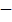 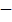 Науки, помогающие добывать исторические сведения: археология, этнография, геральдика, нумизматика и др. (элементарные представления на конкретных примерах).Источники исторических знаний: вещественные (предметы быта; памятники зодчества, строительства и архитектуры; живопись и т.д.), устные (фольклор), письменные (летописи, старинные книги, надписи и рисунки и т.д.). Архивы и музеи (виды музеев). Библиотеки.Историческое пространство. Историческая карта. История Древнего мираВерсии о появлении человека на Земле (научные, религиозные). Отличие человека от животного.Время появления первобытных людей, их внешний вид, среда обитания, отличие от современных людей.Стадный образ жизни древних людей. Занятия. Древние орудия труда. Каменный века.Постепенные изменения во внешнем облике. Зарождение речи. Совершенствование орудий труда и занятий. Защита от опасностей. Образ109жизни и виды деятельности. Причины зарождения религиозных верований.Язычество.Изменение климата Земли, наступление ледников. Смена образа жизни древних людей из-за климатических условий: борьба за выживание. Способы охоты на диких животных. Приручение диких животных. Пища и одежда древнего человека.Конец ледникового периода и расселение людей по миру. Влияние различных климатических условий на изменения во внешнем облике людей. Развитие земледелия, скотоводства. Появление новых орудий труда. Начало бронзового века. Оседлый образ жизни. Коллективы древних людей: семья, община, род, племя.Возникновение имущественного и социального неравенства, выделение знати.Зарождение обмена, появление денег. Первые города Создание человеком искусственной среды обитания. Возникновение древнейших цивилизаций.История вещей и дел человека (от древности до наших дней) История освоения человеком огня, энергииИсточники огня в природе. Способы добычи огня древним человеком. Очаг.	Причины	сохранения	огня	древним	человеком,	культ	огня. Использование огня для жизни: тепло, пища, защита от диких животных.Использование огня в производстве: изготовление посуды, орудий труда, выплавка металлов, приготовление пищи и др.Огонь в военном деле. Изобретение пороха. Последствия этого изобретения в истории войн.Огонь и энергия. Виды энергии: электрическая, тепловая, атомная (общие представления). Изобретение электричества как новый этап в жизни людей. Современные способы получения большого количества энергии. Экологические последствия при получении тепловой энергии от сжигания 110полезных ископаемых (угля, торфа, газа), лесов. Роль энергетическихресурсов Земли для жизни человечества.История использования человеком водыВода в природе. Значение воды в жизни человека. Охрана водных угодий.Причины поселения древнего человека на берегах рек, озер, морей. Рыболовство. Передвижение человека по воде. Судоходство, история мореплавания, открытие новых земель (общие представления).Вода и земледелие. Поливное земледелие, причины его возникновения. Роль поливного земледелия, в истории человечества.Использование человеком воды для получения энергии: водяное колесо, гидроэлектростанция.	Использование	воды	при	добыче	полезных ископаемых.Профессии людей, связанные с освоением энергии и водных ресурсов. История жилища человекаПонятие о жилище. История появления жилища человека. Первые жилища: пещеры, шалаш, земляные укрытия. Сборно-разборные жилища. Материалы, используемые для строительства жилья у разных народов (чумы, яранги, вигвамы, юрты и др.). История совершенствования жилища. Влияние климата и национальных традиций на строительство жилья и других зданий. Архитектурные памятники в строительстве, их значение для изучения истории.История появления мебели Назначение и виды мебели, материалы для ее изготовления.История	появления	первой	мебели.	Влияние	исторических	и национальных традиций на изготовление мебели. Изготовление мебели как искусство.	Современная      мебель.     Профессии	людей,	связанные	с изготовлением мебели.111История питания человекаПитание как главное условие жизни любого живого организма. Уточнение представлений о пище человека в разные периоды развития общества.Добывание пищи древним человеком как борьба за его выживание. Способы добывания: собирательство, бортничество, рыболовство, охота, земледелие, скотоводство. Приручение человеком животных. Значение домашних животных в жизни человека.История хлеба и хлебопечения.Способы хранения и накопления продуктов питания.Влияние природных условий на традиции приготовления пищи у разных народов. Употребление пищи как необходимое условие сохранения здоровья и жизни человека.История появления посудыПосуда, ее назначение. Материалы для изготовления посуды. История появления посуды. Глиняная посуда. Гончарное ремесло, изобретение гончарного круга, его значение для развития производства глиняной посуды. Народные традиции в изготовлении глиняной посуды.Деревянная посуда. История появления и использования деревянной посуды, ее виды. Преимущества деревянной по суды для хранения продуктов, народные традиции ее изготовления.Посуда из других материалов. Изготовление посуды как искусство. Профессии людей, связанные с изготовлением посуды.История появления одежды и обувиУточнение представлений об одежде и обуви, их функциях. Материалы для изготовления одежды и обуви. Различия в мужской и женской одежде.Одежда     как     потребность     защиты     человеческого     организма     от неблагоприятных условий среды. Виды одежды древнего человека. Способы изготовления, материалы, инструменты. Совершенствование видов одежды в 112ходе развития земледелия и скотоводства, совершенствование инструментовдля изготовления одежды. Влияние природных и климатических условий на изготовление	одежды.	Народные	традиции	изготовления	одежды. Изготовление одежды как искусство. Изменения в одежде и обуви в разные времена у разных народов. Образцы народной одежды (на примере региона).История появления обуви. Влияние климатических условий на возникновение разных видов обуви. Обувь в разные исторические времена: лапти, сапоги, туфли, сандалии и др.Профессии людей, связанные с изготовлением одежды и обуви. История человеческого обществаПредставления древних людей об окружающем мире. Освоение человеком	морей	и	океанов,	открытие	новых	земель,	изменение представлений о мире.Истоки возникновения мировых религий: иудаизм, христианство, буддизм, ислам. Значение религии для духовной жизни человечества.Зарождение науки, важнейшие человеческие изобретения.Направления в науке: астрономия, математика, география и др. Изменение среды и общества в ходе развития науки.Значение устного творчества для истории: сказания, легенды, песни, пословицы, поговорки. История возникновения письма. Виды письма: предметное письмо, клинопись, иероглифическое письмо. Латинский и славянский алфавит. История книги и книгопечатания.Культура и человек как носитель культуры. Искусство как особая сфера человеческой деятельности.Виды и направления искусства.Условия для возникновения государства. Аппарат власти. Право, суд, армия. Гражданин. Виды государств: монархия, диктатура, демократическая республика. Политика государства, гражданские свободы, государственные законы.113Экономика как показатель развития общества и государства. Историяденег, торговли. Государства богатые и бедные.Войны. Причины возникновения войн. Исторические уроки войн. Рекомендуемые виды практических заданий:заполнение анкет;рисование на темы: «Моя семья», «Мой дом», «Моя улица» и т. д.; составление устных рассказов о себе, членах семьи, родственниках,друзьях;составление	автобиографии	и	биографий	членов	семьи	(под руководством учителя);составление родословного дерева (рисунок);рисование Государственного флага, прослушивание Государственного гимна;изображение схем сменяемости времен года;составление календаря на неделю, месяц: изображение «ленты времени» одного столетия, одного тысячелетия; ориентировка на «ленте времени»;объяснение смысла пословиц и поговорок о времени, временах года, о человеке и времени и др.чтение и пересказы адаптированных текстов по изучаемым темам; рассматривание и анализ иллюстраций, альбомов с изображениямигербов, монет, археологических находок, архитектурных сооружений, относящихся к различным историческим эпохам;экскурсии в краеведческий и исторический музеи;ознакомление	с	историческими	памятниками,	архитектурными сооружениями;просмотр фильмов о культурных памятниках;викторины на темы: «С чего начинается Родина?», «Моя семья», «Мой род», «Я и мои друзья», «Страна, в которой я живу», «События прошлого»,114«Время, в котором мы живем», «История одного памятника », «История врассказах очевидцев», «Исторические памятники нашего города» и др.ИСТОРИЯ ОТЕЧЕСТВА Пояснительная запискаПредмет «История Отечества» играет важную роль в процессеразвития и воспитания личности обучающихся с умственной отсталостью (интеллектуальными нарушениями), формирования гражданской позиции учащихся, воспитания их в духе патриотизма и уважения к своей Родине, ее историческому прошлому.Основные цели изучения данного предмета ― формирование нравственного	сознания	развивающейся	личности	обучающихся	с умственной отсталостью (интеллектуальными нарушениями), способных к определению своих ценностных приоритетов на основе осмысления исторического	опыта	своей	страны;      развитие      умения	применять исторические знания в учебной и социальной деятельности; развитие нарушенных при умственной отсталости высших психических функций. Достижение этих целей будет способствовать социализации учащихся с интеллектуальным недоразвитием.Основные задачи изучения предмета:― овладение учащимися знаниями о выдающихся событиях и деятелях отечественной истории;― формирование у учащихся представлений о жизни, быте, труде людей в разные исторические эпохи;115― формирование представлений о развитии российской культуры, еевыдающихся достижениях, памятниках;― формирование представлений о постоянном развитии общества, связи прошлого и настоящего;― усвоение учащимися	терминов и понятий, знание которых необходимо для понимания хода развития истории;― формирование интереса к истории как части общечеловеческой культуры, средству познания мира и самопознания.― формирование у школьников умений применять исторические знания для осмысления сущности современных общественных явлений, в общении с другими людьми в современном поликультурном, полиэтническом и многоконфессиональном обществе;― воспитание учащихся в духе патриотизма, уважения к своему Отечеству;― воспитание гражданственности и толерантности;― коррекция и развитие познавательных психических процессов. Введение в историюЧто такое история. Что изучает история Отечества. Вещественные, устные и письменные памятники истории. Наша Родина ― Россия. Наша страна на карте. Государственные символы России. Глава нашей страны. История края – часть истории России. Как изучается родословная людей. Моя родословная. Счет лет в истории. «Лента времени».История нашей страны древнейшего периода Древнейшие поселения на территории Восточно-Европейской равнины.Восточные	славяне	―	предки	русских,	украинцев	и	белорусов. Родоплеменные	отношения восточных славян. Славянская семья и славянский поселок. Основные занятия, быт, обычаи и верования восточных славян.	Взаимоотношения     с	соседними	народами	и     государствами. Объединение восточных славян под властью Рюрика.116Русь в IX – I половине XII векаОбразование государства восточных славян ― Древней Руси. Формиро-вание княжеской власти. Первые русские князья, их внутренняя и внешняя политика. Крещение Руси при князе Владимире: причины и значение.Социально-экономический и политический строй Древней Руси. Земельные отношения. Жизнь и быт людей. Древнерусские города, развитие ремесел и торговли. Политика Ярослава Мудрого и Владимира Мономаха.Древнерусская культура.Распад Руси. Борьба с иноземными завоевателями (XII - XIII века) Причины распада единого государства Древняя Русь. Образованиеземель	―	самостоятельных	государств, особенности	их	социально-политического и культурного развития. Киевское княжество. Владимиро-Суздальское княжество. Господин Великий Новгород. Культура Руси в XII-XIII веках.Русь между Востоком и Западом. Монгольские кочевые племена. Сражение на Калке. Нашествие монголов на Русь. Походы войск Чингисхана и	хана	Батыя.	Героическая	оборона	русских	городов.	Значение противостояния Руси монгольскому завоеванию. Русь и Золотая Орда. Борьба населения русских земель против ордынского владычества.Отношения Новгорода с западными соседями. Борьба с рыцарями-крестоносцами. Князь Александр Ярославич. Невская битва. Ледовое побоище.Начало объединения русских земель (XIV – XV века) Возвышение Москвы при князе Данииле Александровиче. Московскийкнязь Иван Калита и его политика. Расширение территории Московского княжества. Превращение Москвы в духовный центр русской земли. Князь Дмитрий Донской и Сергий Радонежский. Куликовская битва, ее значение.Объединение земель Северо-Восточной Руси вокруг Москвы. Князь Иван III. Освобождение от иноземного господства. Образование единого117Русского государства и его значение. Становление самодержавия. Системагосударственного управления. Культура и быт Руси в XIV – XV вв.Россия в XVI – XVII векахРасширение государства Российского при Василии III. Русская православная церковь в Российском государстве. Первый русский царь Иван IV Грозный. Система государственного управления при Иване Грозном. Опричнина:	причины,	сущность,	последствия.	Внешняя	политика Московского государства в XVI веке. Присоединение Поволжья, покорение Сибири. Строительство сибирских городов. Быт простых и знатных людей.Москва ― столица Российского государства. Московский Кремль при Иване	Грозном.	Развитие	просвещения,	книгопечатания,	зодчества, живописи. Быт, нравы, обычаи.Россия на рубеже XVI-XVII веков. Царствование Бориса Годунова. Смутное	время.	Самозванцы.	Восстание	под	предводительством И. Болотникова. Освободительная борьба против интервентов. Ополчение К. Минина и Д. Пожарского. Подвиг И. Сусанина. Освобождение Москвы. Начало царствования династии Романовых.Правление первых Романовых. Конец Смутного времени. Открытие новых земель. Русские первопроходцы. Крепостные крестьяне. Крестьянское восстание под предводительством С. Разина. Власть и церковь. Церковный раскол. Внешняя политика России в XVII веке. Культура и быт России в XVII веке.Россия в XVIII векеНачало царствования Петра I. Азовские походы. «Великое посольство» Петра I. Создание российского флота и борьба за выход к Балтийскому и Черному морям. Начало Северной войны. Строительство Петербурга. Создание регулярной армии. Полтавская битва: разгром шведов. Победы русского флота. Окончание Северной войны. Петр I ― первый российский император. Личность Петра     I     Великого. Реформы государственного 118управления, губернская реформа. Оппозиция реформам Петра I, делоцаревича Алексея. Экономические преобразования в стране. Нововведения в культуре.	Развитие	науки	и	техники.	Итоги	и	цена	петровских преобразований.Дворцовые перевороты: внутренняя и внешняя политика преемников Петра I. Российская Академия наук и деятельность М. В. Ломоносова. И. И. Шувалов ― покровитель просвещения, наук и искусства. Основание первого Российского университета и Академии художеств.Правление Екатерины II ― просвещенный абсолютизм. Укрепление императорской власти. Развитие промышленности, торговли, рост городов. «Золотой век дворянства». Положение крепостных крестьян, усиление крепостничества. Восстание под предводительством Е. Пугачева и его значение. Русско-турецкие войны второй половины XVIII века, их итоги. Присоединение Крыма и освоение Новороссии. А. В. Суворов, Ф. Ф. Ушаков. Культура и быт России во второй половине XVIII века. Русские изобретатели и умельцы, развитие исторической науки, литературы, искусства.Правление Павла I.Россия в первой половине XIX векаРоссия в начале XIX века. Приход к власти Александра I. Внутренняя и внешняя политика России. Отечественная война 1812 г. Основные этапы и сражения	войны.	Бородинская	битва.	Герои	войны	(М. И. Кутузов, М. Б. Барклай-де-Толли, П. И. Багратион, Н. Н. Раевский, Д. В. Давыдов и др.). Причины победы России в Отечественной войне. Народная память о войне 1812 г.Правление Александра I. Движение декабристов: создание тайных обществ в России, их участники. Вступление на престол Николая I. Восстание декабристов на Сенатской площади в Санкт-Петербурге. Суд над декабристами. Значение движения декабристов.119Правление Николая I. Преобразование и укрепление государственногоаппарата. Введение военных порядков во все сферы жизни общества. Внешняя политика России. Крымская война 1853-1856 гг. Итоги и последствия войны.«Золотой век» русской культуры первой половины XIX века. Развитие науки, техники, живописи, архитектуры, литературы, музыки. Выдающиеся деятели	культуры	(А. С. Пушкин,	М. Ю. Лермонтов,	Н. В. Гоголь, М. И. Глинка, В. А. Тропинин, К. И. Росси и др.).Россия во второй половине XIX – начале XX века Правление Александра II. Отмена крепостного права, его значение.Жизнь крестьян после отмены крепостного права. Социально-экономическое развитие России. Реформы, связанные с преобразованием жизни в стране (городская, судебная, военная реформы, открытие начальных народных училищ). Убийство Александра II.Приход	к	власти	Александра III.	Развитие	российской промышленности, формирование русской буржуазии. Положение и жизнь рабочих. Появление революционных кружков. Жизнь и быт русских купцов, городского и сельского населения. Наука и культура во второй половине XIX века. Великие имена: И. С. Тургенев, Ф. М. Достоевский, Л. Н. Толстой, В. И. Суриков, П. И. Чайковский, А. С. Попов, А. Ф. Можайский и др.Начало правления Николая II. Промышленное развитие страны. Положение основных групп населения. Стачки и забастовки рабочих. Русско-японская война 1904-1905 гг.: основные сражения. Причины поражения России в войне. Воздействие войны на общественную и политическую жизнь страны.Первая русская революция 1905-1907 гг. Кровавое воскресенье 9 января 1905 г. ― начало революции, основные ее события. «Манифест 17 октября1905 года». Поражение революции, ее значение.их итоги.Реформы П. А. Столыпина и120«Серебряный век» русской культуры. Выдающиеся деятели культуры:А. М. Горький, В. А. Серов, Ф. И. Шаляпин, Анна Павлова и др. Появление первых кинофильмов в России.Россия в Первой мировой войне. Героизм и самоотверженность русских солдат. Победы и поражения русской армии в ходе военных действий. Брусиловский прорыв. Подвиг летчика П. Н. Нестерова. Экономическое положение в стране. Отношение к войне в обществе.Россия в 1917-1921 годахРеволюционные события 1917 года. Февральская революция и отречение царя от престола. Временное правительство. А. Ф. Керенский. Создание	Петроградского	Совета	рабочих	депутатов.	Двоевластие. Обстановка в стране в период двоевластия. Октябрь 1917 года в Петрограде. II Всероссийский съезд Советов. Образование Совета Народных Комиссаров (СНК) во главе с В. И. Лениным. Принятие первых декретов «О мире» и «О земле». Установление советской власти в стране и образование нового государства ― Российской Советской Федеративной Социалистической Республики     (РСФСР). Принятие     первой	Советской Конституции	― Основного Закона РСФСР. Судьба семьи Николая II.Гражданская война в России: предпосылки, участники, основные этапы вооруженной борьбы. Борьба между «красными» и «белыми». Положение населения в годы войны. Интервенция. Окончание и итоги Гражданской войны. Экономическая политика советской власти во время Гражданской войны: «военный коммунизм». Экономический и политический кризис в конце 1920 – начале 1921 г. Массовые выступления против политики власти (крестьянские восстания, восстание в Кронштадте). Переход к новой экономической политике, положительные и отрицательные результаты нэпа.СССР в 20-е – 30-е годы XX векаОбразование СССР. Первая Конституция (Основной Закон) СССР 1924 года. Система государственного управления СССР. Смерть первого главы121Советского государства ― В. И. Ленина. Сосредоточение всей полнотыпартийной и государственной власти в руках И. В. Сталина. Культ личности Сталина. Массовые репрессии. ГУЛаг. Последствия репрессий.Индустриализация страны, первые пятилетние планы. Стройки первых пятилеток (Днепрогэс, Магнитка, Турксиб, Комсомольск-на-Амуре и др.). Роль рабочего	класса	в индустриализации. Стахановское	движение. Ударничество.Коллективизация	сельского	хозяйства:	ее	насильственное осуществление, экономические и       социальные последствия. Создание колхозов. Раскулачивание. Гибель крепких крестьянских хозяйств. Голод на селе.Новая Конституция СССР 1936 года. Ее значение. Изменения в системе государственного управления СССР. Образование новых республик и включение их в состав СССР. Политическая жизнь страны в 30-е годы. Основные направления внешней политики Советского государства в 1920-1930-е годы. Укрепление позиций страны на международной арене.Культура и духовная жизнь в стране в 1920-е – 1930-е гг. «Культурная революция»: задачи и направления. Ликвидация неграмотности, создание системы народного образования. Развитие советской науки, выдающиеся научные открытия (И. П. Павлов, К. А. Тимирязев, К. Э. Циолковский и др.) Идеологический контроль над	духовной жизнью общества.	Русская эмиграция. Политика власти в отношении религии и церкви. Жизнь и быт советских людей в 20-е – 30-е годы.СССР во Второй мировой и Великой Отечественной войне 1941-1945 годовСССР накануне Второй мировой войны. Мероприятия по укреплению обороноспособности     страны.     Первое     военное     столкновение     между японскими и советскими войсками в 1938 г. Советско-германский договор о ненападении. Советско-финляндская война 1939-1940 годов, ее итоги. Начало 122Второй мировой войны, нападение Германии на Польшу и наступление наЗапад, подготовка к нападению на СССР.Нападение	Германии	на	Советский	Союз.	Начало	Великой Отечественной войны. Героическая оборона Брестской крепости. Первые неудачи Красной армии, героическая защита городов на пути отступления советских войск. Битва за Москву, ее историческое значение. Маршал Г. К. Жуков. Герои-панфиловцы.Героизм тружеников тыла. «Все для фронта! Все для победы!». Создание новых вооружений советскими военными конструкторами. Блокада Ленинграда и мужество ленинградцев. Города-герои.Сталинградская битва. Начало коренного перелома в ходе Великой Отечественной войны. Зверства фашистов на оккупированной территории, и в концентрационных лагерях. Подвиг генерала Д. М. Карбышева. Борьба советских людей на оккупированной территории. Партизанское движение. Герои-подпольщики и партизаны. Битва на Курской дуге. Мужество и героизм советских солдат. Отступление немецких войск по всем фронтам. Наука и культура в годы войны.Создание антигитлеровской коалиции. Открытие второго фронта в Европе в конце войны. Изгнание захватчиков с советской земли, освобождение народов Европы. Битва за Берлин. Капитуляция Германии. Решающий вклад СССР в разгром гитлеровской Германии. Завершение Великой Отечественной войны. День Победы ― 9 мая 1945 года.Вступление СССР в войну с Японией. Военные действия США против Японии	в	1945 г.	Атомная	бомбардировка	Хиросимы	и	Нагасаки. Капитуляция Японии. Окончание Второй мировой войны. Нюрнбергский процесс. Героические и трагические уроки войны. Причины победы советс-кого народа. Советские полководцы (Г. К. Жуков, К. К. Рокоссовский, А. М. Василевский, И. С. Конев и др.), герои войны. Великая Отечественная война 1941-1945 гг. в памяти народа, произведениях искусства.123Советский Союз в 1945 – 1991 годахВозрождение Советской страны после войны. Трудности послевоенной жизни. Восстановление разрушенных городов. Возрождение и развитие промышленности. Положение в сельском хозяйстве. Жизнь и быт людей в послевоенное время, судьбы солдат, вернувшихся с фронта. Новая волна репрессий. Голод 1946-1947 гг. Внешняя политика СССР в послевоенные годы.	Укрепление	статуса	СССР	как	великой	мировой	державы. Формирование двух военно-политических блоков. Начало «холодной войны». Политика укрепления социалистического лагеря.Смерть	И. В. Сталина.	Борьба	за	власть.	Приход	к	власти Н. С. Хрущева.      Осуждение      культа      личности,	начало	реабилитации репрессированных. Реформы Н. С. Хрущева. Освоение целины. Жилищное строительство. Жизнь советских людей в годы правления Н. С. Хрущева. Вы-работка новых подходов к внешней политике. Достижения в науке и технике в 50-60-е годы. Исследование атомной энергии. Выдающиеся ученые И. В. Курчатов, М. В. Келдыш, А. Д. Сахаров и др. Освоение космоса и полет первого человека. Ю. А. Гагарин. Первая женщина космонавт В. В. Терешко-ва. Хрущевская «оттепель». Противоречия внутриполитического курса Н. С. Хрущева, его отставка.Экономическая и социальная политика Л.И. Брежнева. Экономический спад. Конституция СССР 1977 г. Внешняя политика Советского Союза в 70-е годы. Война в Афганистане. XXII летние Олимпийские игры в Москве. Ухудшение материального положения населения и морального климата в стране. Советская культура, жизнь и быт советских людей в 70-е ― начале 80-х годов XX века.Смерть Л. И. Брежнева. Приход к власти М. С. Горбачева. Реформы Горбачева в политической, социальной и экономической сферах. Вывод войск из Афганистана. Избрание первого президента СССР ― М.С. Горбачева. Нарастание экономического кризиса и обострение межнациональных 124отношений в стране. Образование новых политических партий и движений.Августовские события 1991 г. Распад СССР. Принятие Декларации о государственном	суверенитете	РСФСР.	Первый	президент	России Б. Н. Ельцин. Образование СНГ. Причины и последствия кризиса советской системы и распада СССР.Россия (Российская Федерация) в 1991 – 2015 годах Вступление России в новый этап истории. Формирование сувереннойроссийской государственности. Политический кризис осени 1993 г. Принятие Конституции России (1993 г.). Символы государственной власти Российской Федерации. Экономические реформы 1990-х гг., их результаты. Жизнь и быт людей в новых экономических и политических условиях Основные направления национальной	политики: успехи и просчеты. Нарастание противоречий между центром и регионами. Военно-политический кризис в Чеченской Республике. Внешняя политика России в 1990-е гг. Отношения со странами СНГ и Балтии. Восточное направление внешней политики. Русское зарубежье.Отставка Б. Н. Ельцина; президентские выборы в 2000 году. Второй президент России ― В.В. Путин. Его деятельность: курс на продолжение реформ, стабилизацию положения в стране, сохранение целостности России, укрепление государственности, обеспечение согласия и единства общества. Новые государственные символы России. Развитие экономики и социальной сферы. Политические лидеры и общественные деятели современной России. Культура и духовная жизнь общества в начале XXI века. Русская православная церковь в новой России.Президентские выборы 2008 г. Президент России ― Д. А. Медведев. Общественно-политическое и экономическое развитие страны, культурная жизнь на современном этапе. Разработка новой внешнеполитической стратегии в начале XXI века. Укрепление международного престижа России.125Президентские выборы 2012 г. Президент России ― В.В. Путин.Сегодняшний день России. Проведение зимних Олимпийских игр в Сочи в 2014 г. Воссоединение Крыма с Россией. Празднование 70-летия Победы в Великой Отечественной войне.МУЗЫКА(дополнительный первый (I1)-V классы; I-V классы) Пояснительная записка«Музыка» ― учебный предмет, предназначенный для формирования у обучающихся с умственной отсталостью (интеллектуальными нарушениями) элементарных знаний, умений и навыков в области музыкального искусства, развития их музыкальных способностей, мотивации к музыкальной деятельности.Цель ― приобщение к музыкальной культуре обучающихся с умственной	отсталостью	(интеллектуальными	нарушениями)	как	к неотъемлемой части духовной культуры.Задачи учебного предмета «Музыка»:― накопление первоначальных впечатлений от музыкального искусства и получение доступного опыта (овладение элементарными музыкальными знаниями, слушательскими и доступными исполнительскими умениями).― приобщение	к	культурной	среде,	дающей	обучающемуся впечатления от музыкального искусства, формирование стремления и привычки к слушанию музыки, посещению концертов, самостоятельной музыкальной деятельности и др.― развитие способности получать удовольствие от музыкальных произведений, выделение собственных предпочтений в восприятии музыки, приобретение опыта самостоятельной музыкально деятельности.― формирование	простейших	эстетических	ориентиров	и	их использование в организации обыденной жизни и праздника.126― развитие	восприятия,	в	том	числе	восприятия	музыки,мыслительных процессов, певческого голоса, творческих способностей обучающихся.Коррекционная	направленность	учебного	предмета	«Музыка» обеспечивается	композиционностъю,         игровой         направленностью, эмоциональной дополнительностью используемых методов. Музыкально-образовательный процесс основан на принципе индивидуализации и дифференциации процесса музыкального воспитания, взаимосвязи обучения и воспитания, оптимистической перспективы, комплексности обучения, доступности, систематичности и последовательности, наглядности.Содержание учебного предметаВ	содержание	программы	входит	овладение	обучающимися	с умственной отсталостью (интеллектуальными нарушениями) в доступной для них форме и объеме следующими видами музыкальной деятельности: восприятие музыки, хоровое пение, элементы музыкальной грамоты, игра на музыкальных инструментах детского оркестра. Содержание программного материала уроков состоит из элементарного теоретического материала, доступных видов музыкальной деятельности, музыкальных произведений для слушания и исполнения, вокальных упражнений.Восприятие музыкиРепертуар для слушания: произведения отечественной музыкальной культуры; музыка народная и композиторская; детская, классическая, современная.Примерная тематика произведений: о природе, труде, профессиях, общественных явлениях, детстве, школьной жизни и т.д.Жанровое разнообразие: праздничная, маршевая, колыбельная песни и пр.Слушание музыки:127― овладение	умением	спокойно	слушать	музыку,	адекватнореагировать на художественные образы, воплощенные в музыкальных произведениях; развитие элементарных представлений о многообразии внутреннего содержания прослушиваемых произведений;― развитие	эмоциональной	отзывчивости	и	эмоционального реагирования на произведения различных музыкальных жанров и разных по своему характеру;― развитие умения передавать словами внутреннее содержание музыкального произведения;― развитие умения определять разнообразные по форме и характеру музыкальные произведения (марш, танец, песня; весела, грустная, спокойная мелодия);― развитие умения самостоятельно узнавать и называть песни по вступлению; развитие умения различать мелодию и сопровождение в песне и в инструментальном произведении;― развитие умения различать части песни (запев, припев, проигрыш, окончание);― ознакомление с пением соло и хором; формирование представлений о различных музыкальных коллективах (ансамбль, оркестр);― знакомство с музыкальными инструментами и их звучанием (фортепиано, барабан, скрипка и др.)Хоровое пение.Песенный репертуар: произведения отечественной музыкальной культуры; музыка народная и композиторская; детская, классическая, современная. Используемый песенный материал должен быть доступным по смыслу, отражать знакомые образы, события и явления, иметь простой ритмический	рисунок	мелодии,	короткие	музыкальные	фразы, соответствовать требованиям организации щадящего режима по отношению к детскому голосу128Примерная тематика произведений: о природе, труде, профессиях,общественных явлениях, детстве, школьной жизни и т.д.Жанровое разнообразие: игровые песни, песни-прибаутки, трудовые песни, колыбельные песни и пр.Навык пения:― обучение певческой установке: непринужденное, но подтянутое положение корпуса с расправленными спиной и плечами, прямое свободное положение головы, устойчивая опора на обе ноги, свободные руки;― работа над певческим дыханием: развитие умения бесшумного глубокого, одновременного вдоха, соответствующего характеру и темпу песни; формирование умения брать дыхание перед началом музыкальной фразы; отработка навыков экономного выдоха, удерживания дыхания на более длинных фразах; развитие умения быстрой, спокойной смены дыхания при исполнении песен, не имеющих пауз между фразами; развитие умения распределять дыхание при исполнении напевных песен с различными динамическими оттенками (при усилении и ослаблении дыхания);― пение коротких попевок на одном дыхании;― формирование устойчивого навыка естественного, ненапряженного звучания; развитие умения правильно формировать гласные и отчетливо произносить согласные звуки, интонационно выделять гласные звуки в зависимости	от	смысла	текста	песни;	развитие	умения	правильно формировать гласные при пении двух звуков на один слог; развитие умения отчетливого произнесения текста в темпе исполняемого произведения;― развитие умения мягкого, напевного, легкого пения (работа над кантиленой - способностью певческого голоса к напевному исполнению мелодии);― активизация внимания к единой правильной интонации; развитие точного интонирования мотива выученных песен в составе группы и индивидуально;129― развитие	умения	четко	выдерживать	ритмический	рисунокпроизведения без сопровождения учителя и инструмента (а капелла); работа над чистотой интонирования и выравнивание звучания на всем диапазоне;― развитие слухового внимания и чувства ритма в ходе специальных ритмических упражнений; развитие умения воспроизводить куплет хорошо знакомой	песни	путем	беззвучной	артикуляции	в	сопровождении инструмента;― дифференцирование звуков по высоте и направлению движения мелодии (звуки высокие, средние, низкие; восходящее, нисходящее движение мелодии, на одной высоте); развитие умения показа рукой направления мелодии (сверху вниз или снизу вверх); развитие умения определять сильную долю на слух;― развитие понимания содержания песни на основе характера ее мелодии	(веселого,	грустного,	спокойного)	и	текста;	выразительно-эмоциональное исполнение выученных песен с простейшими элементами динамических оттенков;― формирование понимания дирижерских жестов (внимание, вдох, начало и окончание пения);― развитие умения слышать вступление и правильно начинать пение вместе с педагогом и без него, прислушиваться к пению одноклассников; развитие пения в унисон; развитие устойчивости унисона; обучение пению выученных песен ритмично, выразительно с сохранением строя и ансамбля;― развитие умения использовать разнообразные музыкальные средства (темп, динамические оттенки) для работы над выразительностью исполнения песен;― пение спокойное, умеренное по темпу, ненапряженное и плавное в пределах mezzo piano (умеренно тихо) и mezzo forte (умеренно громко);― укрепление и постепенное расширение певческого диапазона ми1 – ля1, ре1 – си1, до1 – до2.130― получение эстетического наслаждения от собственного пения.Элементы музыкальной грамоты Содержание:― ознакомление с высотой звука (высокие, средние, низкие);― ознакомление с динамическими особенностями музыки (громкая ― forte, тихая ― piano);― развитие умения различать звук по длительности (долгие, короткие): ― элементарные сведения о нотной записи (нотный стан, скрипичныйключ, добавочная линейка, графическое изображение нот, порядок нот в гамме до мажор).Игра на музыкальных инструментах детского оркестра. Репертуар для исполнения: фольклорные произведения, произведениякомпозиторов-классиков и современных авторов. Жанровое разнообразие: марш, полька, вальс Содержание:― обучение игре на ударно-шумовых инструментах (маракасы, бубен, треугольник; металлофон; ложки и др.);― обучение игре на балалайке или других доступных народных инструментах;― обучение игре на фортепиано.ИЗОБРАЗИТЕЛЬНОЕ ИСКУССТВО (дополнительный первый (I1)-V классы; I-V классы) Пояснительная запискаОсновная цель изучения предмета заключается во всестороннем развитии       личности       обучающегося       с       умственной       отсталостью (интеллектуальными     нарушениями)     в     процессе     приобщения     его     к художественной культуре и обучения умению видеть прекрасное в жизни и искусстве;     формировании     элементарных     знаний     об     изобразительном 131искусстве, общих и специальных умений и навыков изобразительнойдеятельности (в рисовании, лепке, аппликации), развитии зрительного восприятия формы, величины, конструкции, цвета предмета, его положения в пространстве, а также адекватного отображения его в рисунке, аппликации, лепке; развитие умения пользоваться полученными практическими навыками в повседневной жизни.Основные задачи изучения предмета:	Воспитание интереса к изобразительному искусству.	Раскрытие	значения изобразительного искусства в жизни человека	Воспитание в детях эстетического чувства и понимания красоты окружающего мира, художественного вкуса.	Формирование	элементарных	знаний	о	видах	и	жанрах изобразительного	искусства	искусствах.     Расширение	художественно-эстетического кругозора;	Развитие эмоционального восприятия произведений искусства, умения анализировать их содержание и формулировать своего мнения о них.	Формирование знаний элементарных основ реалистического рисунка.	Обучение	изобразительным	техникам	и	приёмам	с использованием различных материалов, инструментов и приспособлений, в том числе экспериментирование и работа в нетрадиционных техниках.	Обучение	разным	видам	изобразительной	деятельности (рисованию, аппликации, лепке).	Обучение правилам	и законам композиции, цветоведения, построения орнамента и др., применяемых в разных видах изобразительной деятельности.132	Формирование умения создавать простейшие художественные образы с натуры и по образцу, по памяти, представлению и воображению.	Развитие умения выполнять тематические и декоративные композиции.	Воспитание у учащихся умения согласованно и продуктивно работать в группах, выполняя определенный этап работы для получения результата общей изобразительной деятельности («коллективное рисование», «коллективная аппликация»).Коррекция	недостатков	психического	и	физического	развития обучающихся	на     уроках	изобразительного	искусства	заключается	в следующем:― коррекции	познавательной	деятельности	учащихся	путем систематического и целенаправленного воспитания и совершенствования у них правильного восприятия формы, строения, величины, цвета предметов, их положения в пространстве, умения находить в изображаемом объекте существенные	признаки,	устанавливать	сходство     и     различие     между предметами;― развитии	аналитических	способностей,	умений	сравнивать, обобщать; формирование умения ориентироваться в задании, планировать художественные работы, последовательно выполнять рисунок, аппликацию, лепку предмета; контролировать свои действия;― коррекции ручной моторики; улучшения зрительно-двигательной координации	путем	использования	вариативных	и	многократно повторяющихся действий с применением разнообразных технических приемов рисования, лепки и выполнения аппликации.― развитие	зрительной	памяти,	внимания,	наблюдательности, образного мышления, представления и воображения.Примерное содержание предмета133Содержание программы отражено в пяти разделах: «Подготовительныйпериод обучения», «Обучение композиционной деятельности», «Развитие умений	воспринимать	и	изображать	форму	предметов,	пропорции, конструкцию»; «Развитие восприятия цвета предметов и формирование умения передавать его в живописи», «Обучение восприятию произведений искусства».Программой предусмотриваются следующие виды работы:― рисование с натуры и по образцу (готовому изображению); рисование по памяти, представлению и воображению; рисование на свободную и заданную тему; декоративное рисование.― лепка объемного и плоскостного изображения (барельеф на картоне) с натуры или по образцу, по памяти, воображению; лепка на тему; лепка декоративной композиции;― выполнение	плоскостной	и	полуобъемной	аппликаций	(без фиксации	деталей      на	изобразительной	поверхности	(«подвижная аппликация») и с фиксацией деталей на изобразительной плоскости с помощью пластилина и клея) с натуры, по образцу, представлению, воображению;	выполнение     предметной,     сюжетной     и     декоративной аппликации;― проведение беседы о содержании рассматриваемых репродукций с картины художников, книжной иллюстрации, картинки, произведения народного и декоративно-прикладного искусства.ВведениеЧеловек	и	изобразительное	искусство;	урок	изобразительного искусства; правила поведения и работы на уроках изобразительного искусства; правила организации рабочего места; материалы и инструменты, используемые в процессе изобразительной деятельности; правила их хранения.Подготовительный период обучения134Формирование организационных умений: правильно сидеть, правильнодержать и пользоваться инструментами (карандашами, кистью, красками), правильно располагать изобразительную поверхность на столе.Сенсорное воспитание: различение формы предметов при помощи зрения, осязания и обводящих движений руки; узнавание и показ основных геометрических фигур и тел (круг, квадрат, прямоугольник, шар, куб); узнавание, называние и отражение в аппликации и рисунке цветов спектра; ориентировка на плоскости листа бумаги.Развитие моторики рук: формирование правильного удержания карандаша	и	кисточки;	формирование	умения	владеть	карандашом; формирование навыка произвольной регуляции нажима; произвольного темпа движения (его замедление и ускорение), прекращения движения в нужной точке; направления движения.Обучение приемам работы в изобразительной деятельности (лепке, выполнении аппликации, рисовании):Приемы лепки:― отщипывание кусков от целого куска пластилина и разминание; ― размазывание по картону;― скатывание, раскатывание, сплющивание;― примазывание	частей	при	составлении	целого	объемного изображения.Приемы работы с «подвижной аппликацией» для развития целостного восприятия объекта при подготовке детей к рисованию:― складывание целого изображения из его деталей без фиксации на плоскости листа;― совмещение аппликационного изображения объекта с контурным рисунком геометрической фигуры без фиксации на плоскости листа;― расположение деталей предметных изображений или силуэтов на листе бумаги в соответствующих пространственных положениях;135― составление по образцу композиции из нескольких объектов безфиксации на плоскости листа.Приемы выполнения аппликации из бумаги: ― приемы работы ножницами;― раскладывание	деталей	аппликации	на	плоскости	листа относительно друг друга в соответствии с пространственными отношениями: внизу, наверху, над, под, справа от …, слева от …, посередине;― приемы	соединения	деталей	аппликации	с	изобразительной поверхностью с помощью пластилина.― приемы наклеивания деталей аппликации на изобразительную поверхность с помощью клея.Приемы рисования твердыми материалами (карандашом, фломастером, ручкой):― рисование с использованием точки (рисование точкой; рисование по заранее расставленным точкам предметов несложной формы по образцу).― рисование разнохарактерных линий (упражнения в рисовании по клеткам прямых вертикальных, горизонтальных, наклонных, зигзагообразных линий; рисование дугообразных, спиралеобразных линии; линий замкнутого контура (круг, овал). Рисование по клеткам предметов несложной формы с использованием этих линии (по образцу);― рисование без отрыва руки с постоянной силой нажима и изменением силы нажима на карандаш. Упражнения в рисовании линий. Рисование предметов несложных форм (по образцу);― штрихование	внутри	контурного	изображения;	правила штрихования;	приемы      штрихования	(беспорядочная	штриховка	и упорядоченная штриховка в виде сеточки);― рисование карандашом линий и предметов несложной формы двумя руками.Приемы работы красками:136― приемы рисования руками: точечное рисование пальцами; линейноерисование пальцами; рисование ладонью, кулаком, ребром ладони;― приемы трафаретной печати: печать тампоном, карандашной резинкой, смятой бумагой, трубочкой и т.п.;приемы кистевого письма: примакивание кистью; наращивание массы; рисование сухой кистью; рисование по мокрому листу и т.д.Обучение действиям с шаблонами и трафаретами: ― правила обведения шаблонов;― обведение шаблонов геометрических фигур, реальных предметов несложных форм, букв, цифр.Обучение композиционной деятельностиРазвитие умений воспринимать и изображать форму предметов, пропорции, конструкциюФормирование понятий: «предмет», «форма», «фигура», «силуэт», «деталь», «часть», «элемент», «объем», «пропорции», «конструкция», «узор», «орнамент», «скульптура», «барельеф», «симметрия», «аппликация» и т.п.Разнообразие форм предметного мира.	Сходство и контраст форм. Геометрические фигуры. Природные формы. Трансформация форм. Передача разнообразных предметов на плоскости и в пространстве и т.п.Обследование	предметов,	выделение	их	признаков	и	свойств, необходимых для передачи в рисунке, аппликации, лепке предмета.Соотнесение формы предметов с геометрическими фигурами (метод обобщения).Передача пропорций предметов. Строение тела человека, животных и др.Передача движения различных одушевленных и неодушевленных предметов.Приемы и способы передачи формы предметов: лепка предметов из отдельных деталей и целого куска пластилина; составление целого 137изображения из деталей, вырезанных из бумаги; вырезание или обрываниесилуэта предмета из бумаги по контурной линии; рисование по опорным точкам, дорисовывание, обведение шаблонов, рисование по клеткам, самостоятельное рисование формы объекта и т.п.Сходство и различия орнамента и узора. Виды орнаментов по форме: в полосе,	замкнутый,	сетчатый,	по	содержанию:	геометрический, растительный, зооморфный, геральдический и т.д. Принципы построения орнамента в полосе, квадрате, круге, треугольнике (повторение одного элемента на протяжении всего орнамента; чередование элементов по форме, цвету; расположение элементов по краю, углам, в центре и т.п.).Практическое применение приемов и способов передачи графических образов в лепке, аппликации, рисунке.Развитие восприятия цвета предметов и формирование умения передавать его в рисунке с помощью красокПонятия: «цвет», «спектр», «краски», «акварель», «гуашь», «живопись» и т.д.Цвета солнечного спектра (основные, составные, дополнительные). Теплые и холодные цвета. Смешение цветов. Практическое овладение основами цветоведения.Различение и обозначением словом, некоторых ясно различимых оттенков цветов.Работа кистью и красками, получение новых цветов и оттенков путем смешения на палитре основных цветов, отражение светлотности цвета (светло-зеленый, темно-зеленый и т.д.).Эмоциональное восприятие цвета. Передача с помощью цвета характера персонажа, его эмоционального состояния (радость, грусть). Роль белых и черных красок в эмоциональном звучании и выразительность образа. Подбор цветовых сочетаний при создании сказочных образов: добрые, злые образы.138Приемы	работы	акварельными	красками:	кистевое	письмо	―примакивание кистью; рисование сухой кистью; рисование по мокрому листу (алла прима), послойная живопись (лессировка) и т.д.Практическое применение цвета для передачи графических образов в рисовании с натуры или по образцу, тематическом и декоративном рисовании, аппликации.Обучение восприятию произведений искусства Примерные темы бесед:«Изобразительное искусство в повседневной жизни человека. Работа художников, скульпторов, мастеров народных промыслов, дизайнеров».«Виды изобразительного искусства». Рисунок, живопись, скульптура, декоративно-прикладное искусства, архитектура, дизайн.«Как и о чем создаются картины» Пейзаж, портрет, натюрморт, сюжетная	картина.	Какие	материалы	использует	художник	(краски, карандаши и др.). Красота и разнообразие природы, человека, зданий, предметов, выраженные средствами живописи и графики. Художники создали произведения живописи и графики: И. Билибин, В. Васнецов, Ю. Васнецов, В. Канашевич, А. Куинджи, А Саврасов, И .Остроухова,	А. Пластов, В. Поленов, И Левитан, К. Юон, М. Сарьян, П. Сезан, И. Шишкин и т.д.«Как и о чем создаются скульптуры». Скульптурные изображения (статуя, бюст, статуэтка, группа из нескольких фигур). Какие материалы использует скульптор (мрамор, гранит, глина, пластилин и т.д.). Объем – основа языка скульптуры. Красота человека, животных, выраженная средствами скульптуры. Скульпторы создали произведения скульптуры: В. Ватагин, А. Опекушина, В. Мухина и т.д.«Как и для чего создаются произведения декоративно-прикладного искусства». Истоки этого искусства и его роль в жизни человека (украшение жилища, предметов быта, орудий труда, костюмы). Какие материалы 139используют художники-декораторы. Разнообразие форм в природе как основадекоративных форм в прикладном искусстве (цветы, раскраска бабочек, переплетение ветвей деревьев, морозные узоры на стеклах). Сказочные образы	в	народной	культуре	и	декоративно-прикладном	искусстве. Ознакомление с произведениями народных художественных промыслов в России с учетом местных условий. Произведения мастеров расписных промыслов (хохломская, городецкая, гжельская, жостовская роспись и т.д.).ФИЗИЧЕСКАЯ КУЛЬТУРА Пояснительная запискаПрограмма по физической культуре для обучающихся V-IX-х классов является логическим продолжением соответствующей учебной программы дополнительного первого (I1) и I—IV классов.Основная цель изучения физической культуры заключается во всестороннем развитии личности обучающихся с умственной отсталостью (интеллектуальными нарушениями) в процессе приобщения их к физической культуре, повышении уровня их психофизического развития, расширении индивидуальных двигательных возможностей, комплексной коррекции нарушений развития, социальной адаптации.Задачи, реализуемые в ходе уроков физической культуры: ― воспитание интереса к физической культуре и спорту;― овладение основами доступных видов спорта (легкой атлетикой, гимнастикой, лыжной подготовкой и др.) в соответствии с возрастными и психофизическими особенностями обучающихся;― коррекция недостатков познавательной сферы и психомоторного развития; развитие и совершенствование волевой сферы; формирование социально приемлемых форм поведения, предупреждение проявлений деструктивного поведения (крик, агрессия, самоагрессия, стереотипии и др.) в процессе уроков и во внеучебной деятельности;140― воспитание нравственных качеств и свойств личности; содействиевоенно-патриотической подготовке.Содержание	программы	отражено	в	следующих	разделах: «Гимнастика», «Легкая атлетика», «Лыжная и конькобежная подготовки», «Подвижные игры», «Спортивные игры». В каждом из разделов выделено два взаимосвязанных подраздела: «Теоретические сведения» и «Практический материал». Кроме этого, с учетом возраста и психофизических возможностей обучающихся им также предлагаются для усвоения некоторые теоретические сведения из области физической культуры, которые имеют самостоятельное значение.В разделе «Гимнастика» (подраздел «Практический материал») кроме построений и перестроений представлены два основных вида физических упражнений: с предметами и без предметов, содержание которых по сравнению с младшими классами в основном остается без изменений, но при этом возрастает их сложность и увеличивается дозировка. К упражнениям с предметами добавляется опорный прыжок; упражнения со скакалками; гантелями и штангой; на преодоление сопротивления; упражнения для корпуса и ног; элементы акробатики.В раздел «Легкая атлетика» включены традиционные виды: ходьба, бег, прыжки, метание, которые способствуют развитию физических качеств обучающихся (силы, ловкости, быстроты и т. д.).Освоение раздела «Лыжная и конькобежная подготовка» направлена на дальнейшее совершенствование навыков владения лыжами и коньками, которые способствуют коррекции психомоторной сферы обучающихся. В тех регионах, где климатические условия не позволяют систематически заниматься лыжной и конькобежной подготовками, следует заменить их занятиями гимнастикой, легкой атлетикой, играми. Но в этом случае следует проводить уроки физкультуры не только в условиях спортивного зала, но и на свежем воздухе.141Особое место в системе уроков по физической культуре занимаютразделы «Подвижные игры» и «Спортивные игры», которые не только способствуют укреплению здоровья обучающихся и развитию у них необходимых физических качеств, но и формируют навыки коллективного взаимодействия. Начиная с V-го класса, обучающиеся знакомятся с доступными видами спортивных игр: волейболом, баскетболом, настольным теннисом,	хоккеем	на	полу	(последнее	может	использоваться	как дополнительный материал).Теоретические сведенияЛичная гигиена, солнечные и воздушные ванны. Значение физических упражнений в жизни человека.Подвижные игры. Роль физкультуры в подготовке к труду. Значение физической культуры в жизни человека. Самостраховка и самоконтроль при выполнении физических упражнений. Помощь при травмах. Способы самостоятельного измерения частоты сердечных сокращений.Физическая культура и спорт в России. Специальные олимпийские игры.Здоровый образ жизни и занятия спортом после окончания школы. ГимнастикаТеоретические сведения.Элементарные сведения о передвижениях по ориентирам.Правила поведения на занятиях по гимнастике. Значение утренней гимнастики.Практический материал: Построения и перестроения.Упражнения без предметов (корригирующие и общеразвивающие упражнения):упражнения на дыхание; для развития мышц кистей рук и пальцев; мышц шеи; расслабления мышц; укрепления голеностопных суставов и стоп; 142укрепления мышц туловища, рук и ног; для формирования и укрепленияправильной осанки.Упражнения с предметами:с гимнастическими палками; большими обручами; малыми мячами; большим мячом; набивными мячами; со скакалками; гантелями и штангой; лазанье и перелезание; упражнения на равновесие; опорный прыжок; упражнения для развития пространственно-временной дифференцировки и точности движений; упражнения на преодоление сопротивления; переноска грузов и передача предметов.Легкая атлетика Теоретические сведения.Подготовка суставов и мышечно-сухожильного аппарата к предстоящей деятельности. Техника безопасности при прыжках в длину.Фазы прыжка в высоту с разбега. Подготовка суставов и мышечно-сухожильного аппарата к предстоящей деятельности. Техника безопасности при выполнении прыжков в высоту.Правила судейства по бегу, прыжкам, метанию; правила передачи эстафетной палочки в легкоатлетических эстафетах.Практический материал:Ходьба. Ходьба в разном темпе; с изменением направления; ускорением и замедлением; преодолением препятствий и т. п.Бег. Медленный бег с равномерной скоростью. Бег с варьированием скорости. Скоростной бег. Эстафетный бег. Бег с преодолением препятствий. Бег на короткие, средние и длинные дистанции. Кроссовый бег по слабопересеченной местности.Прыжки. Отработка выпрыгивания и спрыгивания с препятствий. Прыжки в длину (способами «оттолкнув ноги», «перешагивание»). Прыжки в высоту способом «перекат».143Метание. Метание малого мяча на дальность. Метание мяча ввертикальную цель. Метание в движущую цель.Лыжная и конькобежная подготовки Лыжная подготовкаТеоретические сведения. Сведения о применении лыж в быту. Занятия на лыжах как средство закаливания организма.Прокладка учебной лыжни; санитарно-гигиенические требования к занятиям на лыжах. Виды лыжного спорта; сведения о технике лыжных ходов.Практический материал.Стойка лыжника. Виды лыжных ходов (попеременный двухшажный; одновременный бесшажный; одновременный одношажный). Совершенство-вание разных видов подъемов и спусков. Повороты.Конькобежная подготовка Теоретические сведения.Занятия на коньках как средство закаливания организма. Практический материал. Стойка конькобежца. Бег по прямой. Бег попрямой и на поворотах. Вход в поворот. Свободное катание. Бег на время. Подвижные игрыПрактический материал. Коррекционные игры;Игры с элементами общеразвивающих упражнений: игры с бегом; прыжками;	лазанием;	метанием	и	ловлей	мяча;	построениями	и перестроениями; бросанием, ловлей, метанием и др.Спортивные игры БаскетболТеоретические сведения.	Правила игры в баскетбол, правила поведения учащихся при выполнении упражнений с мячом.Влияние занятий баскетболом на организм учащихся.144Практический материал.Стойка баскетболиста. Передвижение в стойке вправо, влево, вперед, назад. Остановка по свистку. Передача мяча от груди с места и в движении шагом. Ловля мяча двумя руками на месте на уровне груди. Ведение мяча на месте и в движении. Бросок мяча двумя руками в кольцо снизу и от груди с места. Прямая подача.Подвижные игры на основе баскетбола. Эстафеты с ведением мяча. ВолейболТеоретические сведения. Общие сведения об игре в волейбол, простейшие правила игры, расстановка и перемещение игроков на площадке. Права и обязанности игроков, предупреждение травматизма при игре в волейбол.Практический материал.Прием и передача мяча снизу и сверху. Отбивание мяча снизу двумя руками через сетку на месте и в движении. Верхняя прямая передача в прыжке. Верхняя прямая подача. Прыжки вверх с места и шага, прыжки у сетки. Многоскоки. Верхняя прямая передача мяча после перемещения вперед, вправо, влево.Учебные игры на основе волейбола. Игры (эстафеты) с мячами. Настольный теннисТеоретические сведения. Парные игры. Правила соревнований. Тактика парных игр.Практический материал. Подача мяча слева и справа, удары слева, справа, прямые с вращением мяча. Одиночные игры.Хоккей на полуТеоретические сведения. Правила безопасной игры в хоккей на полу. Практический материал. Передвижение по площадке в стойке хоккеиставлево, вправо, назад, вперед. Способы владения клюшкой, ведение шайбы. Учебные игры с учетом ранее изученных правил.145ПРОФИЛЬНЫЙ ТРУДПояснительная запискаСреди различных видов деятельности человека ведущее место занимает труд; он служит важным средством развития духовных, нравственных, физических способностей человека. В обществе именно труд обусловливает многостороннее влияние на формирование личности, выступает способом удовлетворения	потребностей,	созидателем	общественного	богатства, фактором социального прогресса.Цель изучения предмета	«Профильный	труд»	заключается	во всестороннем развитии личности обучающихся с умственной отсталостью (интеллектуальными	нарушениям)	старшего      возраста	в	процессе формирования их трудовой культуры.Изучение этого учебного предмета в V-IX-х классах способствует получению	обучающимися	первоначальной	профильной	трудовой подготовки, предусматривающей формирование в процессе учебы и общественно полезной работы трудовых умений и навыков; развитие мотивов, знаний и умений правильного выбора профиля и профессии с учетом личных интересов, склонностей, физических возможностей и состояния здоровья.Учебный	предмет	«Профильный	труд»	должен	способствовать решению следующих задач:― развитие социально ценных качеств личности (потребности в труде, трудолюбия, уважения к людям труда, общественной активности и т.д.);― обучение	обязательному	общественно	полезному, производительному труду; подготовка учащихся к выполнению необходимых и доступных видов труда дома, в семье и по месту жительства;― расширение	знаний	о	материальной	культуре	как	продукте творческой предметно-преобразующей деятельности человека;146― расширение культурного кругозора, обогащение знаний о культурно-исторических традициях в мире вещей;― расширение знаний о материалах и их свойствах, технологиях использования;― ознакомление с ролью человека-труженика и его местом на современном производстве;― ознакомление с массовыми рабочими профессиями, формирование устойчивых интересов к определенным видам труда, побуждение к сознательному выбору профессии и получение первоначальной профильной трудовой подготовки;― формирование	представлений	о	производстве,	структуре производственного процесса, деятельности производственного предприятия, содержании и условиях труда по массовым профессиям и т. п., с которыми связаны профили трудового обучения в школе;― ознакомление с условиями и содержанием обучения по различным профилям и испытание своих сил в процессе практических работ по одному из выбранных профилей в условиях школьных учебно-производственных мастерских в соответствии с физическими возможностями и состоянием здоровья учащихся;― формирование	трудовых	навыков	и	умений,	технических, технологических, конструкторских и первоначальных экономических знаний, необходимых для участия в общественно полезном, производительном труде;― формирование знаний о научной организации труда и рабочего места, планировании трудовой деятельности;― совершенствование практических умений и навыков использования различных материалов в предметно-преобразующей деятельности;― коррекция и развитие познавательных психических процессов (восприятия, памяти, воображения, мышления, речи);147― коррекция и развитие умственной деятельности (анализ, синтез,сравнение, классификация, обобщение);― коррекция и развитие сенсомоторных процессов в процессе формирование практических умений;― развитие	регулятивной	функции	деятельности	(включающей целеполагание, планирование, контроль и оценку действий и результатов деятельности в соответствии с поставленной целью);― формирование информационной грамотности, умения работать с различными источниками информации;― формирование коммуникативной культуры, развитие активности, целенаправленности, инициативности.Примерное содержаниеПрограмма по профильному труду в V-IX-х классах определяет содер-жание и уровень основных знаний и умений учащихся по технологии ручной и машинной обработки производственных материалов, в связи с чем опреде-лены примерный перечень профилей трудовой подготовки: «Столярное дело», «Слесарное дело», «Переплетно-картонажное дело», «Швейное дело», «Сельскохозяйственный труд», «Подготовка младшего обслуживающего персонала», «Цветоводство и декоративное садоводство», «Художественный труд» и др. Также в содержание программы включены первоначальные све-дения об элементах организации уроков трудового профильного обучения.Структуру	программы	составляют	следующие	обязательные содержательные линии, вне зависимости от выбора общеобразовательной организацией того или иного профиля обучения.Материалы, используемые в трудовой деятельности. Перечень основ-ных материалов используемых в трудовой деятельности, их основные свойства. Происхождение материалов (природные, производимые промыш-ленностью и проч.).148Инструменты и оборудование: простейшие инструменты ручного тру-да, приспособления, станки и проч. Устройство, наладка, подготовка к работе инструментов и оборудования, ремонт, хранение инструмента. Свойства инструмента и оборудования ― качество и производительность труда.Технологии изготовления предмета труда: предметы профильного труда; основные профессиональные операции и действия; технологические карты.	Выполнение	отдельных	трудовых	операций	и	изготовление стандартных изделий под руководством педагога. Применение элементарных фактических знаний и (или) ограниченного круга специальных знаний.Этика и эстетика труда: правила использования инструментов и материалов, запреты и ограничения. Инструкции по технике безопасности (правила поведения при проведении работ). Требования к организации рабочего места. Правила профессионального поведения.ПРОГРАММЫ КОРРЕКЦИОННЫХ КУРСОВ Логопедические занятияЦель логопедических занятий состоит в диагностике, коррекции и развитии	всех	сторон	речи	(фонетико-фонематической,	лексико-грамматической, синтаксической), связной речи; формировании навыков вербальной коммуникации.Основными направлениями логопедической работы является: диагностика	и	коррекция	звукопроизношения	(постановка,автоматизация и дифференциация звуков речи); диагностика и коррекция лексической стороны речи;диагностика и коррекция грамматического строя речи (синтаксической структуры речевых высказываний, словоизменения и словообразования);149коррекция диалогической и формирование монологической форм речи;развитие коммуникативной функции речи; коррекция нарушений чтения и письма;расширение представлений об окружающей действительности; развитие познавательной сферы (мышления, памяти, внимания).Психокоррекционные занятияЦель психокорреционных занятий заключается в применении разных форм взаимодействия с обучающимися, направленными на преодоление или ослабление проблем в психическом и личностном развитии, гармонизацию личности и межличностных отношений учащихся; формирование навыков адекватного поведения.Основные направления работы:диагностика и развитие познавательной сферы (формирование учебной мотивации,	активизация	сенсорно-перцептивной,	мнемической	и мыслительной деятельности);диагностика	и	развитие	эмоционально-личностной	сферы (гармонизация пихоэмоционального состояния, формирование позитивного отношения к своему «Я», повышение уверенности в себе, развитие самостоятельности, формирование навыков самоконтроля);диагностика и развитие коммуникативной сферы и социальная интеграции (развитие способности к эмпатии, сопереживанию);формирование продуктивных видов взаимодействия с окружающими (в семье, классе), повышение социального статуса ребенка в коллективе, формирование и развитие навыков социального поведения).Примерное содержание занятий по логопедии и психокоррекционных занятий представлено в программе внеурочной работы. Выбор курсов для индивидуальных и подгрупповых коррекционно-развивающих занятий может осуществляться образовательной организацией самостоятельно, исходя из психофизических особенностей детей с умственной отсталостью на150основании рекомендаций психолого-медико- педагогической комиссии.2.3. Программа духовно-нравственного развития умственно отсталых обучающихсяПрограмма	нравственного	развития	призвана	направлятьобразовательный процесс на воспитание умственно отсталых обучающихся в духе любви к Родине, уважения к культурно-историческому наследию своего народа и своей страны, на формирование основ социально ответственного поведения.Реализация программы должна проходить в единстве урочной, внеурочной и     внешкольной     деятельности,     в     совместной     педагогической     работе образовательной организации, семьи и других институтов общества. Целью нравственного развития и воспитания обучающихся является социально-педагогическая поддержка и приобщение обучающихся к базовым национальным     ценностям     российского     общества,     общечеловеческим ценностям в контексте формирования у них нравственных чувств, нравственного                         сознания                         и                         поведения. Задачи нравственного развития умственно отсталых обучающихся в областиформирования личностной культуры ―формирование способности формулировать собственные нравственные обязательства, давать элементарную нравственную оценку своим и чужим поступкам;формирование эстетических потребностей, ценностей и чувств; формирование критичности к собственным намерениям, мыслям ипоступкам;формирование	способности	к	самостоятельным	поступкам	и действиям, совершаемым на основе морального выбора, к принятию ответственности за их результаты.В области формирования социальной культуры ―151пробуждение чувства патриотизма и веры в Россию и свой народ;формирование ценностного отношения к своему национальному языку и культуре;формирование чувства личной ответственности за свои дела и поступки;проявление интереса к общественным явлениям и событиям; формирование начальных представлений о народах России, их единствемногообразии.В области формирования семейной культуры ―формирование представления о семейных ценностях, гендерных семейных ролях и уважения к ним;активное участие в сохранении и укреплении положительных семейных традиций.Основные направления духовно-нравственного развития обучающихся с умственной отсталостью (интеллектуальныминарушениями)Общие задачи духовно-нравственного развития обучающихся с легкой умственной	отсталостью	(интеллектуальными	нарушениями) классифицированы по направлениям, каждое из которых, будучи тесно свя-занным с другими, раскрывает одну из существенных сторон духовно-нравственного развития личности гражданина России.Каждое из направлений духовно-нравственного развития обучающихся основано на определённой системе базовых национальных ценностей и должно обеспечивать усвоение их обучающимися на доступном для них уровне.Организация	духовно-нравственного	развития	обучающихся осуществляется по следующим направлениям:воспитание гражданственности, патриотизма, уважения к правам,свободам и обязанностям человека.152воспитание нравственных чувств, этического сознания и духовно-нравственного поведения.воспитание трудолюбия, творческого отношения к учению, труду, жизни.воспитание ценностного отношения к прекрасному, формирование представлений	об	эстетических	идеалах	и	ценностях	(эстетическое воспитание).Все направления духовно-нравственного развития важны, дополняют друг друга и обеспечивают развитие личности на основе отечественных духовных, нравственных и культурных традиций. Организация может отдавать приоритет тому или иному направлению духовно-нравственного развития, конкретизировать в соответствии с указанными основными направлениями виды и формы деятельности в зависимости от возраста обучающихся	и	от	их	особых	образовательных	потребностей	и возможностей.В основе реализации программы духовно-нравственного развития положен принцип системно-деятельностной организации воспитания. Он предполагает, что воспитание, направленное на духовно-нравственное развитие обучающихся с умственной отсталостью (интеллектуальными нарушениями) и поддерживаемое всем укладом школьной жизни, включает в себя организацию учебной, внеучебной, общественно значимой деятельности школьников.Содержание различных видов деятельности обучающихся с умственной отсталостью (интеллектуальными нарушениями) должно интегрировать в себя и предполагать формирование заложенных в программе духовно-нравственного развития общественных идеалов и ценностей.Для обучающихся с умственной отсталостью (интеллектуальными нарушениями) слова учителя, поступки, ценности и оценки имеют нравственное значение, учащиеся испытывают большое доверие к учителю. 153Именно педагог не только словами, но и всем своим поведением, своейличностью формирует устойчивые представления ребёнка о справедливости, человечности, нравственности, об отношениях между людьми. Характер отношений между педагогом и детьми во многом определяет качество духовно-нравственного развития детей.Родители (законные представители), так же как и педагог, подают ребёнку первый пример нравственности. Пример окружающих имеет огромное значение в нравственном развитии личности обучающегося с умственной отсталостью (интеллектуальными нарушениями).Наполнение всего уклада жизни обучающихся обеспечивается также множеством примеров духовно-нравственного поведения, которые широко представлены в отечественной и мировой истории, истории и культуре традиционных религий, истории и духовно-нравственной культуре народов Российской Федерации, литературе и различных видах искусства, сказках, легендах и мифах. Важно использовать и примеры реального нравственного поведения, которые могут активно противодействовать тем образцам циничного, аморального, откровенно разрушительного поведения, которые в большом количестве и привлекательной форме обрушивают на детское сознание компьютерные игры, телевидение и другие источники информации.Нравственное развитие обучающихся с умственной отсталостью (интеллектуальными нарушениями) лежит в основе их «врастания в человеческую культуру», подлинной социализации и интеграции в общество, призвано способствовать преодолению изоляции проблемного детства. Для этого необходимо формировать и стимулировать стремление ребёнка включиться в посильное решение проблем школьного коллектива, своей семьи, села, города, микрорайона, участвовать в совместной общественно полезной деятельности детей и взрослых.Воспитание гражданственности, патриотизма, уважения к правам, свободам и обязанностям человека ―154представления о символах государства — Флаге, Гербе России, о флагеи гербе субъекта Российской Федерации, в котором находится Организация; интерес к общественным явлениям, понимание активной роли человекав обществе;уважительное отношение к русскому языку как государственному; начальные представления о народах России, о единстве народов нашейстраны.Воспитание нравственных чувств и этического сознания ― стремление недопущения совершения плохих поступков, умениепризнаться в проступке и проанализировать его; представления о правилах этики, культуре речипредставления о возможном негативном влиянии на морально-психологическое	состояние	человека	компьютерных	игр,	кино, телевизионных передач, рекламы;отрицательное	отношение	к	аморальным	поступкам,	грубости, оскорбительным	словам	и	действиям,	в том     числе	в содержании художественных фильмов и телевизионных передач.Воспитание трудолюбия, активного отношения к учению, труду, жизни элементарные представления об основных профессиях;уважение к труду и творчеству старших и младших товарищей, сверстников;проявление	дисциплинированности,	последовательности	и настойчивости в выполнении учебных и учебно-трудовых заданий;бережное отношение к результатам своего труда, труда других людей, к школьному имуществу, учебникам, личным вещам;организация рабочего места в соответствии с предстоящим видом деятельности;отрицательное отношение к лени и небрежности в труде и учёбе, небережливому отношению к результатам труда людей.155Воспитание ценностного отношения к прекрасному, формированиепредставлений об эстетических идеалах и ценностях (эстетическое воспитание) ―формирование элементарных представлений о душевной и физической красоте человека;формирование умения видеть красоту природы, труда и творчества; развитие стремления создавать прекрасное (делать «красиво»); закрепление интереса к чтению, произведениям искусства, детскимспектаклям, концертам, выставкам, музыке; стремление к опрятному внешнему виду;отрицательное отношение к некрасивым поступкам и неряшливости. Условия реализации основных направленийдуховно-нравственного развития обучающихся с умственной отсталостью (интеллектуальными нарушениями)Направления	коррекционно-воспитательной	работы	по	духовно-нравственному	развитию	обучающихся	с	умственной     отсталостью (интеллектуальными     нарушениями)	реализуются     как	во     внеурочной деятельности, так и в процессе изучения всех учебных предметов.Содержание и используемые формы работы должны соответствовать возрастным особенностям обучающихся, уровню их интеллектуального развития, а также предусматривать учет психофизиологических особенностей и возможностей детей и подростков.1. Совместная деятельность общеобразовательной организации, семьи и общественности по духовно-нравственному развитию обучающихсяДуховно-нравственное       развитие       обучающихся       с       умственной отсталостью (интеллектуальными нарушениями) осуществляются не только общеобразовательной      организацией,      но      и      семьёй,      внешкольными организациями по месту жительства. Взаимодействие общеобразовательной организации и семьи имеет решающее значение для осуществления духовно-156нравственного уклада жизни обучающегося. В формировании такого укладасвои традиционные позиции сохраняют организации дополнительного образования, культуры и спорта.Таким образом, важным условием эффективной реализации задач духовно-нравственного развития обучающихся является эффективность педагогического взаимодействия различных социальных субъектов при ведущей	роли	педагогического	коллектива	общеобразовательной организации.При осуществлении программы духовно-нравственного развития обу-чающихся можно взаимодействовать, в том числе на системной основе, с традиционными религиозными организациями, общественными организа-циями и объединениями граждан ― с патриотической, культурной, экологической	и	иной	направленностью,	детско-юношескими	и молодёжными движениями, организациями, объединениями, разделяющими в своей деятельности базовые национальные ценности. При этом могут быть использованы различные формы взаимодействия:участие представителей общественных организаций и объединений, а также традиционных религиозных организаций с согласия обучающихся и их родителей (законных представителей) в проведении отдельных мероприятий в рамках реализации направлений программы духовно-нравственного развития обучающихся;реализация	педагогической	работы	указанных	организаций	и объединений с обучающимися в рамках отдельных программ, согласованных с программой духовно-нравственного развития обучающихся и одобренных педагогическим советом общеобразовательной организации и родительским комитетом общеобразовательной организации;проведение совместных мероприятий по направлениям духовно-нравственного развития в общеобразовательной организации.2. Повышение педагогической культуры родителей157(законных представителей) обучающихся Педагогическая	культура	родителей	(законных	представителей)обучающихся с умственной отсталостью (интеллектуальными нарушениями) — один из самых действенных факторов их духовно-нравственного развития. Повышение педагогической культуры родителей (законных представителей) рассматривается как одно из ключевых направлений реализации программы духовно-нравственного развития обучающихся.Права	и	обязанности	родителей	(законных	представителей)	в современных условиях определены в статьях 38, 43 Конституции Российской Федерации, главе 12 Семейного кодекса Российской Федерации, статьях 17, 18, 19, 52 Закона Российской Федерации «Об образовании в Российской Федерации».Система работы общеобразовательной организации по повышению пе-дагогической культуры родителей (законных представителей) в обеспечении духовно-нравственного развития обучающихся должна быть основана на следующих принципах:совместная педагогическая деятельность семьи и общеобразовательной организации в разработке содержания и реализации программ духовно-нравственного развития обучающихся, в оценке эффективности этих программ;сочетание	педагогического	просвещения	с	педагогическим самообразованием родителей (законных представителей);педагогическое внимание, уважение и требовательность к родителям (законным представителям);поддержка и индивидуальное сопровождение становления и развития педагогической культуры каждого из родителей (законных представителей);содействие	родителям	(законным	представителям)	в	решении индивидуальных проблем воспитания детей;опора на положительный опыт семейного воспитания.158Содержание программ повышения педагогической культуры родителей(законных	представителей)	должно	отражать	содержание	основных направлений духовно-нравственного развития обучающихся.Сроки и формы проведения мероприятий в рамках повышения педагогической культуры родителей необходимо согласовывать с планами воспитательной работы Организации. Работа с родителями (законными представителями),	как	правило,	должна	предшествовать	работе	с обучающимися и подготавливать к ней.В системе повышения педагогической культуры родителей (законных представителей) могут быть использованы различные формы работы (родительское	собрание,	родительская	конференция,	организационно-деятельностная и психологическая игра, собрание, диспут, родительский лекторий, семейная гостиная, встреча за круглым столом, вечер вопросов и ответов, семинар, педагогический практикум, тренинг для родителей и др).Планируемые результаты духовно-нравственного развития обучающихся с умственной отсталостью (интеллектуальными нарушениями)Каждое из основных направлений духовно-нравственного развития обучающихся должно обеспечивать формирование начальных нравственных представлений, опыта эмоционально-ценностного постижения окружающей действительности	и	форм	общественного	духовно-нравственного взаимодействия.В результате реализации программы духовно-нравственного развития должно обеспечиваться:приобретение обучающимися представлений и знаний (о Родине, о ближайшем окружении и о себе, об общественных нормах, социально одоб-ряемых и не одобряемых формах поведения в обществе и т. п.), первичного понимания социальной реальности и повседневной жизни;переживание       обучающимися       опыта       духовно-нравственного 159отношения	к	социальной	реальности	(на	основе	взаимодействияобучающихся между собой на	уровне класса, общеобразовательной организации и за ее пределами);приобретение обучающимся нравственных моделей поведения, кото-рые он усвоил вследствие участия в той или иной общественно значимой деятельности;развитие	обучающегося	как	личности,	формирование	его социальной компетентности, чувства патриотизма и т. д.При этом учитывается, что развитие личности обучающегося, формирование	его	социальных	компетенций	становится	возможным благодаря	воспитательной	деятельности	педагогов,	других     субъектов духовно-нравственного развития (семьи, друзей, ближайшего окружения, общественности, СМИ и т. п.), а также собственным усилиям обучающегося.По каждому из направлений духовно-нравственного развития должны быть предусмотрены следующие воспитательные результаты, которые могут быть достигнуты обучающимися.Воспитание гражданственности, патриотизма, уважения к правам, свободам и обязанностям человека ―начальные представления о моральных нормах и правилах духовно-нравственного	поведения,	в	том	числе	об	этических	нормах взаимоотношений в семье, между поколениями, этносами, носителями разных убеждений, представителями различных социальных групп;опыт социальной коммуникации.Воспитание нравственных чувств и этического сознания ― способность эмоционально реагировать на негативные проявления вдетском обществе и обществе в целом, анализировать нравственную сторону своих поступков и поступков других людей;знание традиций своей семьи и общеобразовательной организации, бережное отношение к ним.160Воспитание трудолюбия, творческого отношения к учению, труду,жизни ―элементарные представления о различных профессиях;осознание приоритета нравственных основ труда, творчества, создания нового;потребность и начальные умения выражать себя в различных доступных видах деятельности.Воспитание ценностного отношения к прекрасному, формирование представлений об эстетических идеалах и ценностях(эстетическое воспитание) ―элементарные представления об эстетических и художественных ценностях отечественной культуры.опыт эстетических переживаний, наблюдений эстетических объектов в природе и социуме, эстетического отношения к окружающему миру и самому себе.2.4. Программа формирования экологической культуры, здорового и безопасного образа жизниПрограмма формирования экологической культуры разработана на ос-нове системно-деятельностного и культурно-исторического подходов, с учё-том этнических, социально-экономических,	природно-территориальных и иных	особенностей	региона,	запросов     семей	и	других	субъектов образовательного	процесса	и      подразумевает      конкретизацию	задач, содержания, условий, планируемых результатов, а также форм ее реализации, взаимодействия с семьёй, учреждениями дополнительного образования и другими общественными организациями.Программа формирования экологической культуры, здорового и безопасного образа жизни — комплексная программа формирования у обучающихся с умственной отсталостью (интеллектуальными нарушениями) 161знаний,	установок,	личностных	ориентиров	и	норм	поведения,обеспечивающих сохранение и укрепление физического и психического здоровья как одной из ценностных составляющих, способствующих познавательному и эмоциональному развитию ребёнка.Программа формирования экологической культуры, здорового и безопасного образа жизни должна вносить вклад в достижение требований к личностным результатам освоения АООП: формирование представлений о мире в его органичном единстве и разнообразии природы, народов, культур; овладение	начальными	навыками	адаптации	в	окружающем	мире; формирование установки на безопасный, здоровый образ жизни, наличие мотивации к труду, работе на результат, бережному отношению к материальным и духовным ценностям.Программа построена на основе общенациональных ценностей россий-ского общества, таких, как гражданственность, здоровье, природа, эколо-гическая культура, безопасность человека и государства. Она направлена на развитие мотивации и готовности обучающихся с умственной отсталостью (интеллектуальными	нарушениями)	действовать	предусмотрительно, придерживаться здорового и экологически безопасного образа жизни, ценить природу как источник духовного развития, информации, красоты, здоровья, материального благополучия.При выборе стратегии реализации настоящей программы необходимо исходить из того, что формирование культуры здорового и безопасного образа жизни — необходимый и обязательный компонент здоровьесберегающей работы	общеобразовательной	организации,	требующий	создание соответствующей	инфраструктуры,	благоприятного	психологического климата, обеспечение рациональной организации учебного процесса.Наиболее эффективным путём формирования экологической культуры, здорового и безопасного образа жизни у обучающихся является направляемая и организуемая взрослыми самостоятельная деятельность обучающихся, раз-162вивающая способность понимать своё состояние, обеспечивающая усвоениеспособов рациональной организации режима дня, двигательной активности, питания, правил личной гигиены. Однако только знание основ здорового об-раза жизни не обеспечивает и не гарантирует их использования, если это не становится необходимым условием ежедневной жизни ребёнка в семье и социуме.Реализация программы проходит в единстве урочной, внеурочной и внешкольной	деятельности,	в	совместной	педагогической	работе общеобразовательной организации, семьи и других институтов общества.Программа формирования экологической культуры, здорового и безопасного образа жизни является составной частью адаптированной общеобразовательной программы и должна проектироваться в согласовании с другими ее компонентами: планируемыми результатами, программой формирования базовых учебных действий, программами отдельных учебных предметов, внеурочной деятельности, нравственного развития.Целью программы является социально-педагогическая поддержка в сохранении и укреплении физического, психического и социального здоровья обучающихся, формирование основ экологической культуры, здорового и безопасного образа жизни.Основные задачи программы:формирование представлений об основах экологической культуры на примере экологически сообразного поведения в быту и природе, безопасного для человека и окружающей среды;формирование познавательного интереса и бережного отношения к природе;формирование представлений об основных компонентах культуры здоровья и здорового образа жизни;пробуждение     в     детях     желания     заботиться     о     своем     здоровье (формирование заинтересованного отношения к собственному здоровью) 163путем	соблюдения	правил	здорового	образа	жизни	и	организацииздоровьесберегающего характера учебной деятельности и общения; формирование представлений о рациональной организации режимадня, учебы и отдыха, двигательной активности;формирование установок на использование здорового питания; использование оптимальных двигательных режимов для обучающихсяс учетом их возрастных, психофизических особенностей,развитие потребности в занятиях физической культурой и спортом; соблюдение здоровьесозидающих режимов дня;развитие готовности самостоятельно поддерживать свое здоровье на основе использования навыков личной гигиены;формирование негативного отношения к факторам риска здоровью обучающихся (сниженная двигательная активность, курение, алкоголь, наркотики и другие психоактивные вещества, инфекционные заболевания);становление умений противостояния вовлечению в табакокурение, употребление алкоголя, наркотических и сильнодействующих веществ;формирование потребности ребенка безбоязненно обращаться к врачу по любым вопросам, связанным с особенностями роста и развития, состояния здоровья;формирование умений безопасного поведения в окружающей среде и простейших умений поведения в экстремальных (чрезвычайных) ситуациях.Основные направления, формы реализации программы Системная	работа	по	формированию	экологической	культуры,здорового и безопасного образа жизни в общеобразовательной организации может быть организована по следующим направлениям:1. Создание	экологически	безопасной,	здоровьесберегающей инфраструктуры общеобразовательной организации.2. Реализация программы формирования экологической культуры и здорового образа жизни в урочной деятельности.1643. Реализация программы формирования экологической культуры издорового образа жизни во внеурочной деятельности.4. Работа с родителями (законными представителями).5. Просветительская	и	методическая	работа	со	специалистами общеобразовательной организации.Экологически	безопасная,	здоровьесберегающая	инфраструктура общеобразовательной организации включает:• соответствие	состояния	и	содержания	здания	и	помещений общеобразовательной организации экологическим требованиям, санитарным и гигиеническим нормам, нормам пожарной безопасности, требованиям охраны здоровья и охраны труда обучающихся;• наличие	и	необходимое	оснащение	помещений	для	питания обучающихся, а также для хранения и приготовления пищи;• организацию качественного горячего питания обучающихся, в том числе горячих завтраков;• оснащённость кабинетов,	физкультурного	зала,	спортплощадок необходимым игровым и спортивным оборудованием и инвентарём;• наличие помещений для медицинского персонала;• наличие необходимого (в расчёте на количество обучающихся) и ква-лифицированного состава специалистов, обеспечивающих оздоровительную работу с обучающимися (логопеды, учителя физической культуры, психоло-ги, медицинские работники).Ответственность и контроль за реализацию этого направления возлагаются на администрацию общеобразовательной организации.Реализация программы формирования экологической культуры и здорового образа жизни в урочной деятельности.Программа реализуется на межпредметной основе путем интеграции в содержание базовых учебных предметов разделов и тем, способствующих формированию        у        обучающихся        с        умственной        отсталостью 165(интеллектуальными	нарушениями)	основ	экологической	культуры,установки на здоровый и безопасный образ жизни. Ведущая роль принадлежит таким учебным предметам как «Физическая культура», «Природоведение», «Биология», «Основы социальной жизни», «География», а также «Профильный труд».В	результате	реализации	программы	у	обучающихся	будут сформированы практико-ориентированные умения и навыки, которые обеспечат им возможность в достижении жизненных компетенций:элементарные природосберегающие умения и навыки:умения оценивать правильность поведения людей в природе; бережное отношения к природе, растениям и животным; элементарный опыт природоохранительной деятельности.элементарные здоровьесберегающие умения и навыки: навыки личной гигиены; активного образа жизни;умения организовывать здоровьесберегающую жизнедеятельность: режим дня, утренняя зарядка, оздоровительные мероприятия, подвижные игры и т. д.;умение оценивать правильность собственного поведения и поведения окружающих с позиций здорового образа жизни;умение соблюдать правила здорового питания: навыков гигиены приготовления, хранения и культуры приема пищи;навыки противостояния вовлечению в табакокурение, употребления алкоголя, наркотических и сильнодействующих веществ;навыки безбоязненного общения с медицинскими работниками; адекватного поведения при посещении лечебного учреждения, а также при возникновении признаков заболеваний у себя и окружающих; умения общего ухода за больными.навыки и умения безопасного образа жизни:166навыки адекватного поведения в случае возникновения опасныхситуаций в школе, дома, на улице;умение оценивать правильность поведения в быту;умения соблюдать правила безопасного поведения с огнём, водой, газом,	электричеством;	безопасного	использования	учебных принадлежностей, инструментов;навыки соблюдения правил дорожного движения и поведения на улице, пожарной безопасности;навыки позитивного общения; соблюдение правил взаимоотношений с незнакомыми людьми; правил безопасного поведения в общественном транспорте.навыки и умения безопасного поведения в окружающей среде и простейшие умения поведения в экстремальных (чрезвычайных) ситуациях:умения	действовать	в	неблагоприятных	погодных	условиях (соблюдение правил поведения при грозе, в лесу, на водоёме и т.п.);умения действовать в условиях возникновения чрезвычайной ситуации в регионе проживания (порядок и правила вызова полиции, «скорой помощи», пожарной охраны);умения оказывать первую медицинскую помощь (при травмах, ушибах, порезах, ожогах, укусах насекомых, при отравлении пищевыми продуктами).Реализация программы формирования экологической культуры и здорового образа жизни во внеурочной деятельностиФормирование экологической культуры, здорового и безопасного обра-за жизни осуществляется во внеурочной деятельности во всех направлениях (социальном, духовно-нравственном, спортивно-оздоровительном, общекуль-турном). Приоритетными могут рассматриваться спортивно-оздоровительное и духовно-нравственное направления (особенно в части экологической составляющей).167Спортивно-оздоровительная	деятельность	является	важнейшимнаправлением	внеурочной	деятельности	обучающихся	с	умственной отсталостью (интеллектуальными нарушениями), основная цель которой создание	условий,	способствующих       гармоничному       физическому, нравственному     и	социальному	развитию     личности	обучающегося	с умственной отсталостью (интеллектуальными нарушениями) средствами физической культуры, формированию культуры здорового и безопасного образа жизни. Взаимодействие урочной и внеурочной деятельности в спортивно-оздоровительном        направлении        способствует        усилению оздоровительного эффекта, достигаемого в ходе активного использования обучающимися        с        умственной        отсталостью	(интеллектуальными нарушениями) освоенных знаний, способов и физических упражнений в физкультурно-оздоровительных мероприятиях, режиме дня, самостоятельных занятиях     физическими     упражнениями.     Образовательные     организации должны предусмотреть:― организацию работы спортивных секций и создание условий для их эффективного функционирования;― регулярное проведение спортивно-оздоровительных мероприятий (дней спорта, соревнований, олимпиад, походов и т. п.).― проведение просветительской работы с обучающимися с умственной отсталостью (интеллектуальными нарушениями) (по вопросам сохранения и укрепления здоровья обучающихся, профилактике вредных привычек, заболеваний, травматизма и т.п.).Реализация дополнительных программВ рамках указанных направлений внеурочной работы разрабатываются дополнительные программы экологического воспитания обучающихся с умственной	отсталостью	(интеллектуальными	нарушениями)	и формирования основ безопасной жизнедеятельности.168Во внеурочной деятельности экологическое воспитание осуществляет-ся в рамках духовно-нравственного воспитания. Экологическое воспитание направлено на формирование элементарных экологических представлений, осознанного	отношения	к	объектам	окружающей	действительности, ознакомление с правилами общения человека с природой для сохранения и укрепления их здоровья, экологически грамотного поведения в школе и дома.Основными источниками содержания выступают экологические образы в традициях и творчестве разных народов, художественной литературе, искусстве, а также элементы научного знания.Формируемые ценности: природа, здоровье, экологическая культура, экологически безопасное поведение.В качестве дополнительной программы разрабатывается и программа формирования основ безопасного поведения обучающихся с умственной отсталостью (интеллектуальными нарушениями).В содержании программ должно быть предусмотрено расширение представлений обучающихся с умственной отсталостью (интеллектуальными нарушениями) о здоровом образе жизни, ознакомление с правилами дорожного движения, безопасного поведения в быту, природе, в обществе, на улице, в транспорте, а также в экстремальных ситуациях.Разрабатываемые программы характеризует выраженная практическая и	профилактическая	направленность.	Изучение	основ	безопасной жизнедеятельности,	здорового	образа     жизни	должно	способствовать овладению обучающимися с умственной отсталостью (интеллектуальными нарушениями)	основными       навыками       здорового       образа	жизни, элементарными приемами, действиями в опасных ситуациях и       при несчастных случаях, в том числе простыми способами оказания или поиска помощи, а также формированию стереотипов безопасного поведения в типичных ситуациях.169Содержательные приоритеты программ определяются на основанииучета индивидуальных и возрастных особенностей обучающихся их потребностей, а также особенностей региона проживания.При реализации программы следует учитывать, что во внеурочной деятельности на первое место выдвигается опыт применения формируемых усилиями всех учебных предметов базовых учебных действий, ценностных ориентаций	и	оценочных	умений,	социальных	норм	поведения, направленных на сохранение здоровья и обеспечение экологической без-опасности человека и природы. В связи с этим необходимо продумать организацию     системы	мероприятий,     позволяющих     обучающимся	с умственной отсталостью (интеллектуальными нарушениями) использовать на практике полученные знания и усвоенные модели, нормы поведения в типичных ситуациях.Формы	организации	внеурочной	деятельности:	спортивно-оздоровительные	мероприятия,     досугово-развлекательные     мероприятия, ролевые игры, занятия, развивающие ситуации, общественно полезная практика, спортивные игры, соревнования, дни здоровья, занятия в кружках, прогулки, тематические беседы, праздники, недели здорового образа жизни, мини-проекты, экологические акции, походы по родному краю и т.д.Просветительская работа с родителями Просветительская работа с родителями (законными представителями)направлена на повышение уровня знаний по вопросам охраны и укрепления здоровья детей, формирования безопасного образа жизни включает:проведение родительских собраний, семинаров, лекций, тренингов, конференций, круглых столов и т.п.;организацию совместной работы педагогов и родителей (законных представителей)	по	проведению	оздоровительных,	природоохранных мероприятий, спортивных соревнований, дней здоровья, занятий по профилактике вредных привычек и т. п.170В содержательном плане просветительская работа направлена наознакомление родителей широким кругом вопросов, связанных с особеннос-тями психофизического развития детей, укреплением здоровья детей, соз-данием оптимальных средовых условий в семье, соблюдением режима дня в семье, формированием у детей стереотипов безопасного поведения, повышением адаптивных возможностей организма, профилактикой вредных привычек, дорожно-транспортного травматизма и т. д.Просветительская и методическая работа с педагогами и специалистамиПросветительская	и	методическая	работа	с	педагогами	и специалистами, направленная на повышение квалификации работников общеобразовательной организации и повышение уровня их знаний по проблемам охраны и укрепления здоровья детей, включает:• проведение соответствующих лекций, консультаций, семинаров, круглых столов, родительских собраний, педагогических советов по данной проблеме;• приобретение для педагогов, специалистов и родителей (законных представителей) необходимой научно-методической литературы;• привлечение педагогов, медицинских работников, психологов и роди-телей (законных представителей) к совместной работе по проведению при-родоохранных, оздоровительных мероприятий и спортивных соревнований.Планируемые результаты освоения программы формирования экологической культуры, здорового и безопасного образа жизниВажнейшие личностные результаты:ценностное отношение к природе; бережное отношение к живым организмам, способность сочувствовать природе и её обитателям;потребность в занятиях физической культурой и спортом;171негативное отношение к факторам риска здоровью (сниженнаядвигательная	активность,	курение,	алкоголь,	наркотики	и	другие психоактивные вещества, инфекционные заболевания);эмоционально-ценностное отношение к окружающей среде, осознание необходимости ее охраны;ценностное отношение к своему здоровью, здоровью близких и окружающих людей;элементарные представления об окружающем мире в совокупности его природных и социальных компонентов;установка на здоровый образ жизни и реализация ее в реальном поведении и поступках;стремление заботиться о своем здоровье;готовность	следовать	социальным	установкам	экологически культурного здоровьесберегаюшего, безопасного поведения (в отношении к природе и людям);готовность противостоять вовлечению в табакокурение, употребление алкоголя, наркотических и сильнодействующих веществ;готовность самостоятельно поддерживать свое здоровье на основе использования навыков личной гигиены;овладение умениями взаимодействия с людьми, работать в коллективе с выполнением различных социальных ролей;освоение	доступных	способов	изучения	природы	и	общества (наблюдение, запись, измерение, опыт, сравнение, классификация и др.);развитие навыков устанавливать и выявлять причинно-следственные связи в окружающем мире;овладение умениями ориентироваться в окружающем мире, выбирать целевые и смысловые установки в своих действиях и поступках, принимать решения.1722.5. Программа коррекционной работыЦель коррекционной работыЦелью программы коррекционной работы является обеспечение успешности	освоения	АООП	обучающимися	с	легкой	умственной отсталостью (интеллектуальными нарушениями).Коррекционная работа представляет собой систему комплексного психолого-медико-педагогического	сопровождения	обучающихся	с умственной отсталостью (интеллектуальными нарушениями) в условиях образовательного процесса, направленного на освоение ими АООП, преодоление и/или ослабление имеющихся у них недостатков в психическом и физическом развитии.Задачи коррекционной работы:― выявление особых образовательных потребностей обучающихся с умственной отсталостью (интеллектуальными нарушениями), обусловленных структурой и глубиной имеющихся у них нарушений, недостатками в физическом и психическом развитии;― осуществление индивидуально ориентированной психолого-медико-педагогической	помощи	детям	с	умственной	отсталостью (интеллектуальными	нарушениями)     с     учетом	особенностей	психо-физического развития и индивидуальных возможностей обучающихся (в соответствии        с        рекомендациями        психолого-медико-педагогической комиссии);― организация индивидуальных и групповых занятий для детей с учетом индивидуальных и типологических особенностей психофизического развития и индивидуальных возможностей обучающихся, разработка и реализация индивидуальных учебных планов (при необходимости);― реализация     системы     мероприятий     по     социальной     адаптации обучающихся с умственной отсталостью (интеллектуальными нарушениями);173― оказание родителям (законным представителям) обучающихся сумственной	отсталостью	(интеллектуальными	нарушениями) консультативной и методической помощи по психолого-педагогическим, со-циальным, правовым, медицинским и другим вопросам, связанным с их воспитанием и обучением.Принципы коррекционной работы:Принцип приоритетности интересов обучающегося определяет отно-шение работников организации, которые призваны оказывать каждому обуча-ющемуся помощь в развитии с учетом его индивидуальных образовательных потребностей.Принцип системности - обеспечивает единство всех элементов коррек-ционной работы: цели и задач, направлений осуществления и содержания, форм, методов и приемов организации, взаимодействия участников.Принцип непрерывности обеспечивает проведение коррекционной работы на всем протяжении обучения школьника с учетом изменений в их личности.Принцип	вариативности	предполагает	создание	вариативных программ	коррекционной	работы	с	детьми     с	учетом     их	особых образовательных потребностей и возможностей психофизического развития.Принцип единства психолого-педагогических и медицинских средств, обеспечивающий взаимодействие специалистов психолого-педагогического и медицинского блока в деятельности по комплексному решению задач коррекционной работы.Принцип сотрудничества с семьей основан на признании семьи как важного участника коррекционной работы, оказывающего существенное вли-яние на процесс развития ребенка и успешность его интеграции в общество.Специфика организации коррекционной работы с обучающимися с умственной отсталостью (интеллектуальными нарушениями)174Коррекционная работа с обучающимися с умственной отсталостью(интеллектуальными нарушениями) проводится:― в рамках образовательного процесса через содержание и органи-зацию образовательного процесса (индивидуальный и дифференцированный подход, сниженный темп обучения, структурная простота содержания, повторность в обучении, активность и сознательность в обучении);― в	рамках	внеурочной	деятельности	в	форме	специально организованных индивидуальных и групповых занятий (коррекционно-развивающие и логопедические занятия, занятия ритмикой);― в рамках психологического и социально-педагогического сопровож-дения обучающихся.Характеристика основных направлений коррекционной работы Основными направлениями коррекционной работы являются:1. Диагностическая	работа,	которая	обеспечивает	выявление особенностей развития и здоровья обучающихся с умственной отсталостью (интеллектуальными нарушениями) с целью создания благоприятных условий для овладения ими содержанием основной общеобразовательной программы.Проведение диагностической работы предполагает осуществление:1) психолого-педагогического и медицинского обследования с целью выявления их особых образовательных потребностей:― развития познавательной сферы, специфических трудностей в овладении содержанием образования и потенциальных возможностей;― развития эмоционально-волевой сферы и личностных особенностей обучающихся;― определение социальной ситуации развития и условий семейного воспитания ученика;2) мониторинга динамики развития обучающихся, их успешности в освоении АООП;1753) анализа результатов обследования с целью проектирования икорректировки коррекционных мероприятий.В процессе диагностической работы используются следующие формы и методы:― сбор	сведений о ребенке у педагогов, родителей	(беседы, анкетирование, интервьюирование),― психолого-педагогический эксперимент,― наблюдение за учениками во время учебной и внеурочной деятельности,― беседы с учащимися, учителями и родителями,― изучение работ ребенка (тетради, рисунки, поделки и т. п.) и др.― оформление документации (психолого-педагогические дневники наблюдения за учащимися и др.).2. Коррекционно-развивающая	работа	обеспечивает	организацию мероприятий, способствующих личностному развитию учащихся, коррекции недостатков в психическом развитии и освоению ими содержания образования.Коррекционно-развивающая работа включает:― составление	индивидуальной	программы	психологического сопровождения учащегося (совместно с педагогами),― формирование в классе психологического климата комфортного для всех обучающихся,― организация внеурочной деятельности, направленной на развитие познавательных интересов учащихся, их общее социально-личностное развитие,― разработку оптимальных для развития обучающихся с умственной отсталостью	(интеллектуальными	нарушениями)	групповых	и индивидуальных психокоррекционных программ (методик, методов и176приёмов обучения) в соответствии с их особыми образовательнымипотребностями,― организацию и проведение специалистами индивидуальных и групповых занятий по психокоррекции, необходимых для преодоления нарушений развития учащихся,― развитие эмоционально-волевой и личностной сферы ученика и коррекцию его поведения,― социальное сопровождение ученика в случае неблагоприятных условий жизни при психотравмирующих обстоятельствах.В	процессе	коррекционно-развивающей	работы	используются следующие формы и методы работы:― занятия индивидуальные и групповые, ― игры, упражнения, этюды,― психокоррекционные методики и технологии, ― беседы с учащимися,― организация	деятельности	(игра,	труд,	изобразительная, конструирование и др.).3. Консультативная	работа	обеспечивает	непрерывность специального	сопровождения	детей       с	умственной       отсталостью (интеллектуальными нарушениями) и их семей по вопросам реализации дифференцированных	психолого-педагогических	условий	обучения, воспитания, коррекции, развития и социализации обучающихся.Консультативная работа включает:― психолого-педагогическое консультирование педагогов по решению проблем	в	развитии	и	обучении,	поведении	и	межличностном взаимодействии конкретных учащихся,― консультативную помощь семье в вопросах решения конкретных вопросов воспитания и оказания возможной помощи ребёнку в освоении общеобразовательной программы.177В процессе консультативной работы используются следующие формы иметоды работы:беседа, семинар, лекция, консультация, тренинг, анкетирование педагогов, родителей,разработка методических материалов и рекомендаций учителю, родителям.Психологическое	консультирование	основывается	на	принципах анонимности,	доброжелательного	и      безоценочного      отношения	к консультируемому, ориентации на его нормы и ценности, включенности консультируемого в процесс консультирования.4. Информационно-просветительская работа предполагает осуществ-ление разъяснительной деятельности в отношении педагогов и родителей по вопросам, связанным с особенностями осуществления процесса обучения и воспитания обучающихся с умственной отсталостью (интеллектуальными нарушениями), взаимодействия с педагогами и сверстниками, их родителями (законными представителями), и др.Информационно-просветительская работа включает:― проведение тематических выступлений для педагогов и родителей по разъяснению индивидуально-типологических особенностей различных категорий детей,― оформление	информационных	стендов,	печатных	и	других материалов,― психологическое просвещение педагогов с целью повышения их психологической компетентности,― психологическое просвещение родителей с целью формирования у них элементарной психолого-психологической компетентности.5. Социально-педагогическое сопровождение представляет собой взаимодействие социального педагога и воспитанника и/или его родителей,178направленное на создание условий и обеспечение наиболее целесообразнойпомощи и поддержки.Социально-педагогическое сопровождение включает:― разработку и реализацию программы социально-педагогического сопровождения учащихся, направленную на их социальную интеграцию в общество,― взаимодействие с социальными партнерами и общественными организациями в интересах учащегося и его семьи.В	процессе	информационно-просветительской	и	социально-педагогической работы используются следующие формы и методы работы:― индивидуальные и групповые беседы, семинары, тренинги, ― лекции для родителей,― анкетирование педагогов, родителей,― разработка методических материалов и рекомендаций учителю, родителям.Механизмы реализации программы коррекционной работы Взаимодействие специалистов общеобразовательной организации впроцессе	реализации	адаптированной	основной	общеобразовательной программы       – один из основных механизмов реализации программы коррекционной работы.Взаимодействие специалистов требует:― создания программы взаимодействия всех специалистов в рамках реализации коррекционной работы,― осуществления	совместного	многоаспектного	анализа эмоционально-волевой, личностной, коммуникативной, двигательной и познавательной сфер учащихся с целью определения имеющихся проблем,― разработки	и	реализации	комплексных	индивидуальных	и групповых	программ     коррекции     эмоционально-волевой,	личностной, коммуникативной, двигательной и познавательной сфер учащихся.179Взаимодействие специалистов общеобразовательной организации сорганизациями и органами государственной власти, связанными с решением вопросов образования, охраны здоровья социальной защиты и поддержки, трудоустройства	и	др.	обучающихся	с	умственной	отсталостью (интеллектуальными нарушениями).Социальное партнерство – современный механизм, который основан на взаимодействии общеобразовательной организации с организациями культуры, общественными организациями и другими институтами общества.Социальное	партнерство	включает	сотрудничество	(на	основе заключенных договоров):― с      организациями      дополнительного      образования      культуры, физической культуры и спорта в решении вопросов развития, социализации, здоровьесбережения, социальной адаптации и интеграции в общество обучающихся с умственной отсталостью (интеллектуальными нарушениями), ― со     средствами     массовой     информации     в     решении     вопросов формирования отношения общества к лицам с умственной отсталостью(интеллектуальными нарушениями),― с	общественными	объединениями	инвалидов,	организациями родителей      детей	с	умственной	отсталостью	(интеллектуальными нарушениями) и другими негосударственными организациями в решении вопросов социальной адаптации и интеграции в общество обучающихся с умственной отсталостью (интеллектуальными нарушениями),― с	родителями	учащихся	с	умственной	отсталостью (интеллектуальными нарушениями) в решении вопросов их развития, социализации, здоровьесбережения, социальной адаптации и интеграции в общество.1802.6. Логопедическая программадля учащихся с умственной отсталостью.Логопедическая работа в школе занимает важное место в процессе коррекции нарушений развития детей с ОВЗ. Организация учебной деятельности тесно связана с проблемой развития речи ребёнка.Формирование полноценной учебной деятельности возможно лишь при достаточно хорошем уровне развития речи, который предполагает определённую степень сформированности средств языка (произношение, грамматический строй, словарный запас), а также умений и навыков свободно и адекватно пользоваться этими средствами в целях общения.Контингент учащихся коррекционных классов за последние годы претерпел значительные изменения. Нарушения речи у большинства детей, поступающих в данное учреждение, носят характер системного недоразвития, для которого характерно:- нарушение звукопроизношения;- недоразвитие фонематического восприятия и фонематического анализа; - аграмматизмы, проявляющиеся в сложных формах словоизменения;- нарушение сложных форм словообразования;- недостаточная сформированность связной речи (в пересказах наблюдаются нарушения последовательности событий);- нарушение чтения; - нарушение письма.Исходя из этого, логопедическое воздействие должно быть направлено на речевую систему в целом, а не только на один изолированный дефект. Резкое увеличение числа учащихся с речевыми нарушениями, предъявление более высоких требований к работе логопеда, очень незначительное количество специальной литературы, отсутствие чёткого планирования вызвало необходимость создания специальной логопедической программы для учащихся с ОВЗ умственной отсталостью общеобразовательной школы.Методологические и теоретические основы программыКак и любая программа, «Программа логопедических занятий для учащихся с умственной отсталостью общеобразовательнойшколы» имеет под собой методологические и теоретические основания. В качестве одного из таких оснований могут выступать принципы, определяющие реализацию программы и организацию работы по ней:-- принцип гуманизма - вера в возможности ребёнка, позитивный подход;- принцип системности - рассмотрение ребёнка как целостного, качественно181своеобразного, динамично развивающегося субъекта; рассмотрение его речевых нарушений во взаимосвязи с другими сторонами психического развития;- принцип реалистичности - учёт реальных возможностей ребёнка, единства диагностики и коррекционно-развивающей работы;- принцип деятельностного подхода - опора коррекционно-развивающей работы на ведущий вид деятельности, свойственный возрасту;- принцип индивидуально-дифференцированного подхода - изменение содержания, форм и способов коррекционно- развивающей работы в зависимости от индивидуальных особенностей ребёнка, целей работы;- принцип системного подхода - взаимосвязь коррекционно-развивающих воздействий на звукопроизношение, фонематические процессы, лексику и грамматический строй речи.Теоретической основой для создания данной программы явились разработки о различных формах речевых нарушений и создании эффективных методик их преодоления Р.Е. Левиной, Р.И. Лалаевой, Ф.А. Рау и др., которые базируются на учении Л.С. Выготского, А.Р. Лурии и А.А. Леонтьева о сложной структуре речевой деятельности.Цели и задачи программыЦель программы: коррекция дефектов устной и письменной речи обучающихся, способствующая успешной адаптации к учебной деятельности и дальнейшей социализации детей.Основные задачи программы:1 Создать условия для формирования правильного звукопроизношения и закрепления его на словесном материале исходя из индивидуальных особенностей обучающихся.2 Развивать артикуляционную моторику, фонематические процессы, грамматический строй речи через коррекцию дефектов устной и письменной речи.3 Обогащать и активизировать словарный запас детей, развивать коммуникативные навыки посредством повышения уровня общего речевого развития обучающихся.4 Создать условия для коррекции и развития познавательной деятельности обучающихся (общеинтеллектуальных умений, учебных навыков, слухового и зрительного восприятия, памяти, внимания, фонематического слуха) и общей координации движений, мелкой моторики.Организация работы по программе182Коррекция нарушений речи обучающихся с ОВЗ требует организации специальной логопедической работы.Учитель-логопед комплектует группы по признаку однородностиречевого нарушения у учащихся, по возможности, из обучающихся одного или двух параллельных классов. Наполняемость групп для логопедических занятий составляет 2 - 4 обучающихся.На индивидуальные и групповые логопедические занятия по расписанию отводятся часы в первую или вторую смену. На занятие с группой обучающихся отводится, как правило, 25 - 30 минут, на индивидуальное занятие - 20 минут на каждого ребёнка.Работа по исправлению речевых нарушений строится с учётом возрастных особенностей, программы по русскому языку и особенностей речевого дефекта обучающихся. Эффективность логопедических занятий и перенос полученных навыков в учебную обстановку значительно повышается, если используется дидактический материал в соответствии с темой программы, которая изучается в классе.Программа построена по цикличному принципу и предполагает повторение лексической тематики в каждом классе, на более высоком уровне (усложняется речевой материал, формы звукового анализа и синтеза).В структуру занятия могут входить:- упражнения для развития артикуляционной моторики;- упражнения для развития общей координации движений и мелкой моторики пальцев рук;- дыхательная гимнастика;- коррекция произношения, автоматизация и дифференциация звуков; - формирование фонематических процессов;- работа со словами, звуко-слоговой анализ слов; - работа над предложением;- обогащение и активизация словарного запаса; - развитие связной речи.Содержание программыФронтальные занятия проводятся для класса целиком, групповые занятия – для групп по 2-4 учащихся со сходными речевыми нарушениями, индивидуальные занятия с отдельным ребенком, и направлены:- на развитие звуковой стороны речи;- на формирование представлений о звуковом составе слова;183- на коррекцию дефектов произношения;- на развитие лексического запаса и грамматического строя речи; - на формирование связной речи;- на повышение орфографической грамотности; - на развитие коммуникативных навыков;- на расширение и активизация речевого запаса детей на основе углубления представлений об окружающем;Основные требования к знаниям и умениям учащихся: 5 классаУчащиеся должны уметь:- пользоваться суффиксальными и приставочными способами словообразования;- выполнять морфемный анализ и синтез слов; - выделять родственные слова из текста.6 классаУчащиеся должны уметь:- согласовывать слова в словосочетании и предложении;- пользоваться различными предлогами в устной и письменной речи, различать предлоги и приставки;- определять тему рассказа, основную мысль текста; - составлять план связного высказывания;- конструировать повествовательное сообщение. 7 классаОжидаемый результат на момент окончания занятий (2 уровень к концу 7 класса, что должны знать и уметь обучающиеся 7 класса)Звуковая сторона речи. Фонематические процессы.Знать названия букв алфавита, признаки гласных и согласных звуков. Правильно произносить слова различной звукослоговой структуры, делить слова на слоги, выделять ударный слог, различать твёрдые и мягкие согласные, обозначать на письме мягкость согласных. Распознавать звонкие и глухие согласные. Знать правило проверки парных согласных в середине слова, делать проверку безударных гласных в корне. Правильно употреблять разделительный мягкий знак.Лексико-грамматический строй речи.Знать словарь, обобщающие понятия по основным лексическим темам. Согласовывать существительные с прилагательными и глаголами, различать одушевлённые и неодушевлённые существительные, употреблять прописную184букву в именах собственных. Подбирать слова, близкие и противоположные по смыслу, правильно употреблять многозначные слова, подбирать однокоренные слова различных частей речи, владеть практическими способами словообразования и словоизменения. Проводить морфологический разбор слова. Различать предлоги и приставки, знать правила их правописания.Предложение и связная речь.Правильно употреблять простые и сложные предложения. Распространять предложения однородными членами, употреблять знаки препинания при однородных членах. Работать с планом текста, озаглавливать текст, выделять его тему и главную мысль. Владеть различными видами пересказов.2.7. ПРОГРАММА ВНЕУРОЧНОЙ ДЕЯТЕЛЬНОСТИ Программа внеурочной деятельностиПрограмма	разработана	с	учётом,	этнических,	социально-экономических и иных особенностей региона, запросов семей и других субъ-ектов образовательного процесса основе системно-деятельностного и культурно-исторического подходов.Под	внеурочной	деятельностью	понимается	образовательная деятельность, направленная на достижение результатов освоения основной общеобразовательной программы и осуществляемая в формах, отличных от классно-урочной. Внеурочная деятельность объединяет все, кроме учебной, виды деятельности обучающихся, в которых возможно и целесообразно решение задач их воспитания и социализации.Сущность	и	основное	назначение	внеурочной	деятельности заключается в обеспечении дополнительных условий для развития интересов, склонностей,	способностей	обучающихся     с     умственной     отсталостью (интеллектуальными нарушениями), организации их свободного времени.Внеурочная деятельность ориентирована на создание условий для: расширения опыта поведения, деятельности и общения;     творческой185самореализации	обучающихся	с	умственной	отсталостью(интеллектуальными нарушениями) в комфортной развивающей среде, стимулирующей возникновение личностного интереса к различным аспектам жизнедеятельности;	позитивного	отношения	к	окружающей действительности; социального становления обучающегося в процессе общения и совместной деятельности в детском сообществе, активного взаимодействия со сверстниками и педагогами; профессионального са-моопределения, необходимого для успешной реализации дальнейших жизненных планов обучающихся.Основными целями внеурочной деятельности являются создание условий для достижения обучающимися необходимого для жизни в обществе социального опыта и формирования принимаемой обществом системы ценностей, всестороннего развития и социализации каждого обучающегося с умственной отсталостью (интеллектуальными нарушениями), создание воспитывающей среды, обеспечивающей развитие социальных, интеллекту-альных интересов учащихся в свободное время.Основные задачи:коррекция всех компонентов психофизического, интеллектуального, личностного	развития	обучающихся	с	умственной	отсталостью (интеллектуальными	нарушениями)	с      учетом	их      возрастных	и индивидуальных особенностей;развитие	активности,	самостоятельности	и	независимости	в повседневной жизни;развитие возможных избирательных способностей и интересов ребенка в разных видах деятельности;формирование основ нравственного самосознания личности, умения правильно оценивать окружающее и самих себя,формирование эстетических потребностей, ценностей и чувств;186развитие	трудолюбия,	способности	к	преодолению трудностей,целеустремлённости и настойчивости в достижении результата;расширение представлений ребенка о мире и о себе, его социального опыта;формирование положительного отношения к базовым общественным ценностям;формирование умений, навыков социального общения людей; расширение круга общения, выход обучающегося за пределы семьи иобщеобразовательной организации;развитие навыков осуществления сотрудничества с педагогами, сверстниками, родителями, старшими детьми в решении общих проблем;укрепление доверия к другим людям;развитие	доброжелательности	и	эмоциональной	отзывчивости, понимания других людей и сопереживания им.Основные направления и формы организации внеурочной деятельностиК основным направлениям внеурочной деятельности относятся: коррекционно-развивающее,	духовно-нравственное,	спортивно-оздоровительное, общекультурное, социальное. Содержание коррекционно-развивающего направления регламентируется содержанием соответствующей области, представленной в учебном плане.При этом следует учитывать, что формы, содержание внеурочной деятельности должны соответствовать общим целям, задачам и результатам воспитания.	Результативность	внеурочной	деятельности	предполагает: приобретение обучающимися с умственной отсталостью (интеллектуальными нарушениями)	социального      знания,	формирования	положительного отношения к базовым ценностям, приобретения опыта самостоятельного об-щественного действия.187Базовые национальные ценности российского общества: патриотизм,социальная солидарность, гражданственность, семья, здоровье, труд и творчество, наука, традиционные религии России, искусство и литература, природа, человечество.Внеурочная	деятельность	объединяет	все	виды	деятельности обучающихся (кроме учебной деятельности на уроке), в которых возможно и целесообразно решение задач их воспитания и социализации. Содержание внеурочной	деятельности	обучающихся	с     умственной     отсталостью (интеллектуальными	нарушениями)	складывается      из      совокупности направлений, форм и конкретных видов деятельности. Программы могут проектироваться на основе различных видов деятельности, что, в свою очередь, позволяет создавать разные их варианты с учетом возможностей и потребностей обучающихся с умственной отсталостью (интеллектуальными нарушениями).Виды внеурочной деятельности в рамках основных направлений, кроме коррекционно-развивающей, не закреплены в требованиях Стандарта. Для их реализации в образовательной организации могут быть рекомендованы: игровая, досугово-развлекательная, художественное творчество, социальное творчество, трудовая, общественно-полезная, спортивно-оздоровительная, туристско-краеведческая и др.Формы организации внеурочной деятельности разнообразны и их выбор определяется общеобразовательной организацией: экскурсии, кружки, секции, соревнования, праздники, общественно полезные практики, смотры-конкурсы, викторины, беседы, культпоходы в театр, фестивали, игры (сюжетно-ролевые, деловые и т. п), туристические походы и т. д.В зависимости от возможностей общеобразовательной организации, особенностей окружающего социума внеурочная деятельность может осуществляться по различным схемам, в том числе:188• непосредственно в общеобразовательной организации по типу школыполного дня;• совместно с организациями дополнительного образования детей, спортивными объектами, организациями культуры;• в сотрудничестве с другими организациями и с участием педагогов общеобразовательной организации (комбинированная схема).Основное	преимущество	реализации	внеурочной	деятельности непосредственно в общеобразовательной организации заключается в том, что в ней могут быть созданы все условия для полноценного пребывания обучающихся с умственной отсталостью (интеллектуальными нарушениями) в общеобразовательной организации в течение дня, содержательном единстве учебного, воспитательного и коррекционно-развивающего процессов.При	организации	внеурочной	деятельности	обучающихся используются возможности сетевого взаимодействия (например, с участием организаций дополнительного образования детей, организаций культуры и спорта).Внеурочная	деятельность	должна	способствовать	социальной интеграции обучающихся с умственной отсталостью (интеллектуальными нарушениями)       путем	организации	и       проведения       мероприятий (воспитательных, культурно-развлекательных, спортивно-оздоровительных и иных досуговых мероприятий), в которых предусмотрена совместная деятельность обучающихся разных детей (с ограничениями здоровья и без таковых) с участием различных организаций. Виды совместной внеурочной деятельности необходимо подбирать с учетом возможностей и интересов как обучающихся с умственной отсталостью (интеллектуальными нарушениями), так и их обычно развивающихся сверстников.В период каникул для продолжения внеурочной деятельности используются     возможности     организаций     отдыха     обучающихся     и     их оздоровления, тематических лагерных смен, летних школ, создаваемых на 189базе общеобразовательных организаций и организаций дополнительногообразования детей.Организация внеурочной деятельности предполагает, что в этой работе принимают участие все педагогические работники общеобразовательной организации	(учителя-дефектологи,	учителя	групп	продленного	дня, воспитатели, учителя-логопеды, педагоги-психологи, социальные педагоги и др.), так же и медицинские работники.В качестве организационного механизма реализации внеурочной деятельности в школе используется план внеурочной деятельности. Под планом внеурочной деятельности следует понимать нормативный документ, который определяет общий объем внеурочной деятельности обучающихся с умственной отсталостью (интеллектуальными нарушениями), состав и структуру направлений внеурочной деятельности по годам обучения.Принципиальные	положения	организации	внеурочной деятельности обучающихся с ОВЗВ качестве основных принципов организации внеурочной деятельности обучающихся с умственной отсталостью (интеллектуальными нарушениями) и обучающихся с ограниченными возможностями здоровья в МБОУ «Крутихинская СОШ» можно представить следующие:•	принцип соответствия содержания и организационных форм внеурочной	деятельности	возрастным	особенностям	детей	и особенностям психофизического развития обучающихся с умственной отсталостью (интеллектуальными нарушениями) и обучающихся с ограниченными возможностями здоровья;•	принцип преемственности технологий организации внеурочной деятельности ;•          принцип тематической взаимосвязанности внеурочной и урочной деятельности         обучающихся         с         умственной         отсталостью190(интеллектуальными нарушениями) и обучающихся с ограниченнымивозможностями здоровья;•	принцип учета ценностей воспитательной системы организации, осуществляющей образовательную деятельность, при проектировании содержания и организационных форм внеурочной деятельности обучающихся	с	умственной	отсталостью	(интеллектуальными нарушениями) и обучающихся с ограниченными возможностями здоровья;•	принцип	учета	потребностей	обучающихся	с	умственной отсталостью(интеллектуальными	нарушениями)	и	обучающихся	с ограниченными                                        возможностями здоровья, запросов их родителей (законных представителей);•	принцип разнообразия направлений и организационных форм внеурочной деятельности; • принцип реализации коррекционно-компенсирующей направленности внеурочной деятельности;•	принцип социально-адаптирующей направленности программ курсов внеурочной деятельности для обучающихся с умственной отсталостью (интеллектуальными нарушениями) и обучающихся с ограниченными возможностями здоровья.Таким	образом,	помимо	решения	задач	общего	развития обучающихся в процессе внеурочной деятельности происходит реализация принципов, обеспечивающих коррекцию и компенсацию психофизических недостатков у обучающихся с умственной отсталостью (интеллектуальными нарушениями) и обучающихся с ограниченными возможностями здоровья, а также определение профессиональных планов обучающихся и их успешную социальную адаптацию.191Планируемые результаты внеурочной деятельностиВ результате реализации программы внеурочной деятельности должно обеспечиваться достижение обучающимися с умственной отсталостью (интеллектуальными нарушениями):•	воспитательных	результатов	—	духовно-нравственных приобретений, которые обучающийся получил вследствие участия в той или иной деятельности (например, приобрёл, некое знание о себе и окружающих, опыт самостоятельного действия, любви к близким и уважения к окружающим, пережил и прочувствовал нечто как ценность);•	эффекта — последствия результата, того, к чему привело достижение результата (развитие обучающегося как личности, формирование его социальной компетентности, чувства патриотизма и т. д.).Воспитательные результаты внеурочной деятельности школьников распределяются по трем уровням.Первый уровень результатов — приобретение обучающимися с умственной отсталостью (интеллектуальными нарушениями) социальных знаний (о Родине, о ближайшем окружении и о себе, об общественных нормах, устройстве общества, социально одобряемых и не одобряемых формах поведения в обществе и т. п.), первичного понимания социальной реальности и повседневной жизни. Для достижения данного уровня результатов особое значение имеет взаимодействие обучающегося со своими учителями (в основном и дополнительном образовании) как значимыми для него носителями положительного социального знания и повседневного опыта.Второй уровень результатов – получение опыта переживания и позитивного отношения к базовым ценностям общества (человек, семья, Отечество, природа, мир, знания, труд, культура), ценностного отношения к социальной реальности в целом.192Для достижения данного уровня результатов особое значение имеетвзаимодействие	обучающихся	между	собой	на	уровне	класса, общеобразовательной организации, т. е. в защищённой, дружественной просоциальной среде, в которой обучающийся получает (или не получает) первое практическое подтверждение приобретённых социальных знаний, начинает их ценить (или отвергает).Третий	уровень	результатов	—	получение	обучающимися	с умственной отсталостью (интеллектуальными нарушениями) начального опыта самостоятельного общественного действия, формирование социально приемлемых моделей поведения. Для достижения данного уровня результатов особое значение имеет взаимодействие обучающегося с представителями различных социальных субъектов за пределами общеобразовательной ор-ганизации, в открытой общественной среде.Достижение трех уровней результатов внеурочной деятельности увеличивает вероятность появления эффектов воспитания и социализации обучающихся. У обучающихся могут быть сформированы коммуникативная, этическая, социальная, гражданская компетентности и социокультурная идентичность.Переход от одного уровня воспитательных результатов к другому должен быть последовательным, постепенным, а сроки перехода могут варьироваться	в	зависимости	от	индивидуальных	возможностей	и особенностей обучающихся с умственной отсталостью (интеллектуальными нарушениями).По каждому из направлений внеурочной деятельности обучающихся с умственной отсталостью (интеллектуальными нарушениями) могут быть достигнуты определенные воспитательные результаты.Основные личностные результаты внеурочной деятельности:― ценностное отношение и любовь к близким, к образовательному учреждению, своему селу, городу, народу, России;193― ценностное отношение к труду и творчеству, человеку труда,трудовым достижениям России и человечества, трудолюбие;― осознание себя как члена общества, гражданина Российской Федерации, жителя конкретного региона;― элементарные представления об эстетических и художественных ценностях отечественной культуры.― эмоционально-ценностное	отношение	к	окружающей	среде, необходимости ее охраны;― уважение к истории, культуре, национальным особенностям, традициям и образу жизни других народов;― готовность следовать этическим нормам поведения в повседневной жизни и профессиональной деятельности;― готовность к реализации дальнейшей профессиональной траектории в соответствии с собственными интересами и возможностями;― понимание красоты в искусстве, в окружающей действительности; ― потребности и начальные умения выражать себя в различныхдоступных	и	наиболее	привлекательных	видах	практической, художественно-эстетической, спортивно-физкультурной деятельности;― развитие представлений об окружающем мире в совокупности его природных и социальных компонентов;― расширение круга общения, развитие навыков сотрудничества со взрослыми и сверстниками в разных социальных ситуациях; принятие и освоение различных социальных ролей;― принятие и освоение различных социальных ролей, умение взаимодействовать с людьми, работать в коллективе;― владение	навыками	коммуникации	и	принятыми	ритуалами социального взаимодействия;194― способность к организации своей жизни в соответствии спредставлениями о здоровом образе жизни, правах и обязанностях гражданина, нормах социального взаимодействия;― способность ориентироваться в окружающем мире, выбирать целевые и смысловые установки в своих действиях и поступках, принимать элементарные решения;― способность организовывать свою деятельность, определять ее цели и задачи, выбирать средства реализации цели и применять их на практике, оценивать достигнутые результаты;― мотивация	к	самореализации	в	социальном	творчестве, познавательной и практической, общественно полезной деятельности.Мониторинг эффективности внеурочной деятельности.Контроль результативности и эффективности внеурочной деятельности в школе осуществляется путем проведения мониторинговых исследований, диагностики обучающихся с умственной отсталостью (интеллектуальными нарушениями) и обучающихся с ограниченными возможностями здоровья, педагогов,	родителей	(законных	представителей).	Мониторинговые исследования проводятся 2 раза в год.Содержание работы по направлениям внеурочной деятельности Коррекционно-развивающее направление внеурочной деятельностиКоррекционно-развивающее	направление,	согласно	требованиям ФГОС,	является	обязательным     и	представлено	фронтальными	и индивидуальными коррекционно-развивающими занятиями. В системе внеурочной деятельности проводится коррекционно-развивающая работа, предусматривающая организацию и проведение занятий, способствующих социально-личностному развитию обучающихся с умственной отсталостью (интеллектуальными нарушениями)       и обучающихся с ограниченными возможностями	здоровья,	коррекции     недостатков     в     психическом	и физическом развитии и освоению ими содержания образования.Коррекционно-развивающая область представлена специальными курсами: •	Логопедические занятия;•	Психокоррекционные занятия (программы внеурочной деятельности «Психологический практикум»);195В ходе психокорреционных занятий осуществляется психолого-педагогическое воздействие, направленное на устранение отклонений в психическом	и	личностном	развитии,	гармонизацию	личности	и межличностных отношений. Основные направления работы: познавательная сфера	(формирование	учебной	мотивации,	стимуляция	сенсорно-перцептивных, мнемических и интеллектуальных процессов); эмоционально-личностная      сфера	(гармонизация      психоэмоционального      состояния, формирование     позитивного     отношения     к     своему	«Я»,     повышение уверенности в себе, развитие самостоятельности, формирование навыков самоконтроля); коммуникативная сфера и социальная интеграция (развитие способности к эмпатии, сопереживанию; формирование продуктивных видов взаимоотношений с окружающими (в семье, классе), повышение социального статуса     ребенка	в     коллективе,     формирование     и     развитие     навыков социального поведения). Коррекционно-развивающие занятия проводятся в индивидуальной и групповой форме.На	логопедических	занятиях	работа	проводится	в	следующих направлениях: развитие всех сторон речи (фонетико-фонематической, лексико-грамматической,      синтаксической),      связной      речи,      развитие познавательной	сферы     (мышления,     памяти,	внимания),     обогащение словарного запаса, коррекция нарушений чтения и письма, развитие коммуникативной стороны речи, расширение представлений об окружающей действительности.Духовно- нравственное направление внеурочной деятельности.Содержание	программ	курсов	в	рамках	данного	направления внеурочной	деятельности     обеспечивает     присвоение	обучающимся	с умственной      отсталостью      (интеллектуальными      нарушениями)            и обучающимся     с     ограниченными     возможностями     здоровья	системы ценностей, получение обучающимися опыта определения актуальных для них жизненных и нравственных проблем, приобретение опыта разрешения нравственных       проблем	на      основе       морального       выбора,      опыта индивидуального и совместного смыслопорождения, смыслообразования и смыслостроительства.	Помимо	этого     содержание     программ     курсов обеспечивает     возможности     для     приобретения     обучающимися     опыта определения     и     реализации	собственных     ценностных     приоритетов	в искусстве, духовно-практической деятельности (творчество, помощь людям, благотворительность, добровольчество, волонтерство и др.).Формы реализации направления:•	Курс внеурочной деятельности «Час класса» •	«Уроки мужества».•	Тематические классные часы.196•	Конкурсы рисунков.•	Фестивали патриотической песни. •	Разведение комнатных цветов.•	Акция «Спаси дерево», «Помоги птицам». •	Ролевые игры, социальные проекты.Социальное направление внеурочной деятельности Социальное направление внеурочной деятельности даёт возможностьразвития у обучающихся с умственной отсталостью (интеллектуальными нарушениями) и обучающихся с ограниченными возможностями здоровья навыков общения со сверстниками и в разновозрастной детской среде, включение обучающихся в процессы преобразования окружающей среды, присвоение и отработку ими различных социальных ролей, приобщение к ценностям гражданственности, социальной солидарности, развитие умений принимать групповые нормы. Реализация программы курсов внеурочной деятельности в рамках социального направления направлена на обеспечение условий	интеграции	обучающихся	с	умственной	отсталостью (интеллектуальными нарушениями) и обучающихся с ограниченными возможностями здоровья в общество.Формы реализации данного направления•	Курс внеурочной деятельности «Адаптация школьника» •	Курс внеурочной деятельности «Час класса»•	классные часы, •	беседы,•	экскурсии, •	выставки, •	концерты,•	конкурсыОбщекультурное направление внеурочной деятельностиОбщекультурное направление внеурочной деятельности предполагает формирование	у	обучающихся	с	умственной	отсталостью (интеллектуальными нарушениями) и обучающихся с ограниченными возможностями здоровья способностей к ориентировке в пространстве культуры (общечеловеческая культура, национальная культура, семейные традиции, народные традиции и др.), а также предполагает освоение обучающимися этических норм, эстетических эталонов и др. Программы внеурочной деятельности по данному направлению имеют своей целью развитие у обучающихся умений организации деятельности в бытовой и197культурно-досуговой сферах, умений строить межличностные отношения, овладение навыками культурного общения. Не менее значимо в рамках реализации данного направления освоение обучающимися знаний в области общечеловеческой культуры, традиций, формирование у обучающихся с ограниченными возможностями здоровья практически их применять в системе социальных отношений, а также создание условий для приобретения обучающимися опыта деятельности в области освоения культурного пространства.Формы реализации данного направления:•	Курс внеурочной деятельности «Умелые руки»•	Курс внеурочной деятельности «Мастерская праздника»•	Организация экскурсий, выставок детских рисунков, поделок и творческих работ обучающихся;•	Проведение тематических классных часов по эстетике внешнего вида ученика, культуре поведения и речи;•	Участие в концертах, конкурсах, выставках детского творчества эстетического циклаСпортивно-оздоровительное направление внеурочной деятельностиСпортивно-оздоровительное направление внеурочной деятельности предполагает	приобщение	обучающихся	с	умственной	отсталостью (интеллектуальными нарушениями) и обучающихся с ограниченными возможностями     здоровья     к	ценностям     здорового	образа	жизни, формирование у них мотивов и потребностей в бережном отношении к собственному здоровью, создание условий для сохранения и укрепления здоровья обучающихся, формирование умений использовать средства физической культуры и спорта в организации здорового образа жизни и досуговой деятельности, а также включение обучающихся в спортивно-зрелищные мероприятия (турниры, марафоны, спортивные праздники, встречи с выдающимися спортсменами и др.) Данное направление реализуется через следующие формы:•	Организация «Дней здоровья», подвижных игр, «Весёлых стартов», внутришкольных спортивных соревнований.•	Проведение бесед по охране здоровья.•	Применение на уроках игровых моментов, физкультминуток.•	Проведение минуток и часов проблемно-ценностного общения «Полезные привычки»,•	«Разговор о правильном питании», «Здоровый образ жизни».198РАЗДЕЛ 3. ОРГАНИЗАЦИОННЫЙ3.1. Учебный планУчебный план образовательных организаций Российской Федерации, реализующих АООП ОО для умственно отсталых обучающихся (вариант 1), фиксирует общий объем нагрузки, максимальный объём аудиторной нагрузки обучающихся, состав и структуру обязательных предметных областей, распределяет учебное время, отводимое на их освоение по классам и учебным предметам.Учебный план определяет общие рамки принимаемых решений при разработке содержания образования, требований к его усвоению и организации образовательного процесса, а также выступает в качестве одного из основных механизмов его реализации.Учебный план для обучающихся с умственной отсталостью предусматривает обучение для получения ими общего образования и профессионально -трудовой подготовки, жизненно необходимого для социальной адаптации и реабилитации.На каждом этапе обучения в учебном плане представлены семь предметных областей и коррекционно-развивающая область. Содержание всех учебных предметов, входящих в состав каждой предметной области, имеет ярко выраженную коррекционно-развивающую направленность, заключающуюся в учете особых образовательных потребностей этой категории обучающихся. Кроме этого, с целью коррекции недостатков психического и физического развития обучающихся в структуру учебного плана входит и коррекционно-развивающая область.Учебный план состоит из двух частей — обязательной части и части, формируемой участниками образовательных отношений.Обязательная часть учебного плана определяет состав учебных предметовобязательных предметных областей, которые должны быть реализованы во всех имеющих государственную аккредитацию образовательных организациях, реализующих АООП ОО, и учебное время, отводимое на их изучение по классам (годам) обучения.Обязательная часть учебного плана отражает содержание образования, которое обеспечивает достижение важнейших целей современного образования умственно отсталых обучающихся:формирование жизненных компетенций, обеспечивающих овладение199системой социальных отношений и социальное развитие обучающегося, а также его интеграцию в социальное окружение;формирование основ нравственного развития обучающихся, приобщение их к общекультурным, национальным и этнокультурным ценностям; формирование здорового образа жизни, элементарных правил поведения в экстремальных ситуациях;Общие характеристики, направления, цели и практические задачи учебных предметов, предусмотренных требованиями Стандарта к структуре АООП ОО, приведены в разделе « Программы учебных предметов, курсов» примерной адаптированной основной образовательной программы общего образования.Часть базисного учебного плана, формируемая участниками образовательных отношений, обеспечивает реализацию особых (специфических) образовательных потребностей, характерных для данной группы обучающихся, а также индивидуальных потребностей каждого обучающегося. Время, отводимое на данную часть внутри максимально допустимой недельной нагрузки обучающихся, может быть использовано: на увеличение учебных часов, отводимых на изучение отдельных учебных предметов обязательной части; на введение учебных курсов, обеспечивающих различные интересы обучающихся, в том числе этнокультурные.Таким образом, часть учебного плана, формируемая участниками образовательных отношений, предусматривает:учебные занятия, обеспечивающие удовлетворение особых образовательных потребностей умственно отсталых обучающихся и необходимую коррекцию недостатков в психическом и/или физическом развитии;учебные занятия для изучения отдельных учебных предметов (например: элементарная компьютерная грамотность, деловое и творческое письмо и др.);учебные занятия, обеспечивающие различные интересы обучающихся, в том числе этнокультурные (например: домоводство, этика, музыкально-ритмические занятия и др.)Содержание коррекционно-развивающей области учебного плана представлено коррекционными занятиями (логопедическими и психокоррекционными). Всего на коррекционно-развивающую область отводится 6 часов в неделю.Выбор коррекционных индивидуальных и групповых занятий, их количественное соотношение может осуществляться200общеобразовательной организацией самостоятельно, исходя из психофизических особенностей обучающихся с умственной отсталостью на основании рекомендаций психолого-медико-педагогической комиссии и индивидуальной программы реабилитации инвалида. Время, отведенное на реализацию коррекционно-развивающей области, не учитывается при определении максимально допустимой недельной нагрузки, но учитывается при определении объемов финансирования.В часть, формируемую участниками образовательных отношений, входит внеурочная деятельность. В соответствии с требованиями Стандарта внеурочная деятельность организуется по направлениям развития личности (коррекционно-развивающее, нравственное, социальное, общекультурное, спортивно-оздоровительное).Организация занятий по направлениям внеурочной деятельностивляется неотъемлемой частью образовательного процесса в образовательной организации. Образовательные организации предоставляют обучающимся возможность выбора широкого спектра занятий, направленных на их развитие.Коррекционно-развивающее направление, согласно требованиям ФГОС, является обязательным и представлено коррекционно-развивающими занятиями (логопедические и психокоррекционные занятия). Кроме того, выбор коррекционно-развивающих курсов для индивидуальных и групповых занятий, их количественное соотношение может осуществляться образовательной организацией самостоятельно, исходя из психофизических особенностей обучающихся с умственной отсталостью на основании рекомендаций психолого-медико-педагогической комиссии и индивидуальной программы реабилитации инвалида.Выбор остальных направлений внеурочной деятельности определяется образовательной организацией.Чередование учебной и внеурочной деятельности в рамках реализации АООП ОО определяет образовательная организация.Для развития потенциала тех обучающихся с умственной отсталостью, которые в силу особенностей своего психофизического развития испытывают трудности в усвоении отдельных учебных предметов, могут разрабатываться с участием их родителей (законных представителей) индивидуальные учебные планы, в рамках которых формируются индивидуальные учебные программы (содержание дисциплин, курсов, модулей, темп и формы образования). Может быть организовано дистанционное образование.201Реализация индивидуальных учебных планов, программ сопровождается тьюторской поддержкой.Реализация АООП в части трудового обучения осуществляется исходя из региональных условий, ориентированных на потребность в рабочих кадрах, и с учетом индивидуальных особенностей психофизического развития, здоровья, возможностей, а также интересов учащихся и их родителей (законных представителей) на основе выбора профиля труда, включающего в себя подготовку учащегося для индивидуальной трудовой деятельности.Продолжительность учебных занятий не превышает 40 минут. Продолжительность учебной недели в течение всех лет обучения – 5 дней. Пятидневная рабочая неделя устанавливается в целях сохранения и укрепления здоровья обучающихся. Обучение проходит в одну смену. Продолжительность учебного года на уровне основного общего образования составляет 34 недели. Продолжительность каникул в течение учебного года составляет не менее 30 календарных дней, летом — не менее 8 недель.202Годовой учебный план общего образования обучающихся с умственной отсталостью (интеллектуальныминарушениями): V-IX классы Предметные	Классы	Количество часов в годобласти		V	VI	VII	VII	IX Всего Учебные предметы                                    IОбязательная часть1.	Язык	и 1.1. Русский язык	136	136 речевая                1.2. Чтение	136	136 практика             (Литературноечтение)2. Математика 2.1. Математика	136	136 2.2. Информатика              -         -3.	3.1. Природоведение	68	68 Естествознан	3.2. Биология                     -ие                         3.3. География                   -        68 4. Человек           4.1. Мир истории              -        684.2. Основысоциальной жизни	34	34 4.3. История                      -         -отечества5. Искусство	5.1. Изобразительное	68	-искусство5.2. Музыка	34	-6. Физическая 6.1. Физическая              102     102 культура	культура7. Технологии 7.1. Профильный	204	204 трудИтого	918	952Часть, формируемая участниками	68	68 образовательных отношенийМаксимально допустимая годовая 986	102 нагрузка (при 5-дневной учебной                0 неделе)Коррекционно-развивающая	204	204 область (коррекционные занятия)Внеурочная деятельность:	136	136Всего к финансированию	132	136 6         0136     136     136      680 136     136     136      680102     102     102      578 34       34       34       102 -         -         -        136 68       68       68       204 68       68       68       272-	-	-	6868       68       68       272 68       68       68       204-	-	-	68-	-	-	34 102     102     102      510238	272	272	1190986	102	102	4998 0         068	68	68	340108	112	112	5338 8         2         2204	204	204	1020136	136	136	680142	146	146	7038 8         2         2203Недельный учебный план образования обучающихся с умственной отсталостью (интеллектуальныминарушениями): V-IX классыПредметные	Классы	Количество часов в неделю области                                                           V	VI	VII	VII	IX ВсегУчебные предметы	I	о Обязательная часть1.	Язык	и 1.1.Русский язык	4	4 речевая                  1.2.Чтение	4	4 практика               (Литературное чтение)2. Математика	2.1.Математика	4	4 2.2. Информатика3.	3.1.Природоведение	2	2 Естествознание 3.2.Биология	-3.3. География	-	2 4. Человек и 4.1. Мир истории	-	2 общество	4.2. Основы	1	1социальной жизни4.3. История отечества -	-5. Искусство	5.1. Изобразительное	2	-искусство5.2. Музыка	1	-6. Физическая 6.1. Физическая	3	3 культура	культура7. Технологии	7.1. Профильный труд	6	6 Итого                                                              27	28 Часть,	формируемая	участниками 2	2 образовательных отношенийМаксимально допустимая недельная 29	30 нагрузка	(при	5-дневной	учебнойнеделе)Коррекционно-развивающая область 6	6 (коррекционные занятия)Внеурочная деятельность:	4	4Всего к финансированию	39	404         4         4       20 4         4         4       203	3	3	17 1	1	1	3 -	-	-	4 2	2	2	6 2	2	2	8 -	-	-	2 2	2	2	82        2         2       6 -         -         -       2-	-	-	1 3	3	3	157	8	8	35 29	30	30	147 2	2	2	1032	33	33	1576	6	6	304	4	4	2042	43	43	2072043.2.План внеурочной деятельностиПлан внеурочной деятельности МБОУ «Сибирская СОШ» является нормативным документом, определяющим состав и структуру направлений, формы организации, объем внеурочной деятельности при получении основного общего образования с учетом интересов обучающихся. Исходя из реализуемых в школе программ и проектов, которые сформированы по анализу взаимодействия с социумом, и определены приоритеты реализации компонента плана внеурочной деятельности.План внеурочной деятельности составлен на основании следующих нормативных документов:1.	Федеральный Закон от 29.12.2012 № 273-ФЗ «Об образовании в Российской Федерации»;2.	Приказ Министерства образования и науки РФ от 19 декабря 2014г.     №     1599	«Об	утверждении	федерального	государственного образовательного стандарта образования обучающихся с	умственной отсталостью (интеллектуальными нарушениями)».3.	СанПиН	2.4.2.3286-15	«Санитарно-эпидемиологические требования     к	условиям	и	организации	обучения	и	воспитания	в организациях,      осуществляющих	образовательную      деятельность      по адаптированным общеобразовательным программам для обучающихся с ОВЗ» от 10 июля 2015г № 26;4.	Уставом и другими локальными актами МБОУ «Сибирская  СОШ»;6.	АООП ОО МБОУ «Сибирская  СОШ».План внеурочной деятельности обеспечивает учёт индивидуальных особенностей и потребностей обучающихся и направлен на достижение обучающимися	планируемых	результатов	освоения	адаптированной образовательной программы начального общего и основного общего образования для детей с ограниченными возможностями здоровья. В школе используется оптимизационная модель. Использование оптимизационной модели предполагает включение в разработку и реализацию программ курсов внеурочной	деятельности	обучающихся     учителей,     учителя-логопеда, педагога-психолога и других педагогических работников. Для организации различных видов внеурочной деятельности используется воспитательно-образовательное     пространство     общеобразовательных     классов	МБОУ205«Сибирская СОШ», а именно общешкольные помещения: спортивный зал, библиотека, мастерские, музейная экспозиция.Система внеурочных занятий органически включена в программу духовно -нравственного воспитания, которая реализуется классными руководителями, учителями физкультуры, учителями-предметниками. Занятия проводятся как в индивидуальных, так и в групповых формах, экскурсии, кружки, секции, соревнования, общественно полезные практики, часы общения, круги общения, тренинги и т.д.План внеурочной деятельности обеспечивает учёт индивидуальных особенностей и потребностей обучающихся через организацию внеурочной деятельности и направлен на достижение обучающимися планируемых результатов	освоения	адаптированной	образовательной	программы начального общего и основного общего образования для детей с ограниченными возможностями здоровья.Внеурочная деятельность в соответствии коррекционно-развивающую область и другие деятельности.с ФГОС ОВЗ включает направления внеурочнойКоррекционно-развивающая область	является	обязательной частью	внеурочной деятельности, поддерживающей процесс освоения содержания АООП НОО, ООО и реализуется в виде фронтальных, индивидуальных и групповых коррекционно-развивающими занятий.Количество	занятий	внеурочной	деятельности	для	каждого обучающегося определяется его родителями (законными представителями) с учётом занятости обучающихся во второй половине дня.Чередование учебной и внеурочной деятельности устанавливается календарным учебным графиком.Расписание	занятий	внеурочной	деятельности	формируется отдельное от расписания уроков. Продолжительность занятия внеурочной деятельности составляет 25-40 минут. При этом учитывается требование СанПиН	2.4.2.3286-15	«Санитарно-эпидемиологические     требования	к условиям     и	организации     обучения	и     воспитания	в     организациях, осуществляющих     образовательную     деятельность	по     адаптированным общеобразовательным программам для обучающихся с ОВЗ» от 10 июля 2015г № 26.Оптимизационная модель внеурочной деятельности МБОУ «Сибирская  СОШ» позволяет включать обучающихся с легкой умственной	отсталостью	(интеллектуальными	нарушениями)	и обучающихся      с	ограниченными	возможностями	здоровья	в воспитательно-образовательное	пространство	общеобразовательных206классов школы и посещать занятия внеурочной деятельности по программам общеобразовательных классов.3.3. УСЛОВИЯ РЕАЛИЗАЦИИ АДАПТИРОВАННОЙ ОСНОВНОЙ ОБРАЗОВАТЕЛЬНОЙ ПРОГРАММЫ ОБЩЕГО ОБРАЗОВАНИЯ УМСТВЕННО ОТСТАЛЫХ ОБУЧАЮЩИХСЯС целью сохранения единого образовательного пространства требования к условиям получения образования обучающимися с умственной отсталостью, представляют собой систему требований к кадровым, финансо-вым, материально-техническим и иным условиям реализации адаптирован-ной основной образовательной программы и достижения планируемых ре-зультатов этой категорией обучающихся.Интегративным результатом реализации указанных требований должно быть создание комфортной коррекционно-развивающей образовательной среды: обеспечивающей высокое качество образования, его доступность, от-крытость и привлекательность для обучающихся, их родителей (законных представителей) и всего общества, духовно-нравственное развитие и воспи-тание обучающихся; гарантирующей охрану и укрепление физического, пси-хологического и социального здоровья обучающихся; комфортной по отно-шению к обучающимся и педагогическим работникам.В целях обеспечения реализации адаптированной основной образова-тельной программы для умственно отсталых обучающихся в образователь-ной организации для участников образовательного процесса должны создаваться условия, обеспечивающие возможность:достижения планируемых результатов освоения адаптированной основной образовательной программы всеми обучающимися;выявления и развития способностей обучающихся через систему клубов, секций, студий и кружков, осуществление общественно-полезной деятельности, в том числе социальной практики, используя возможности208образовательных организаций дополнительного образования детей; расширения социального опыта и социальных контактов умственно отсталых обучающихся, в том числе со сверстниками, не имеющими ограничений здоровья;учета образовательных потребностей, общих для всех обучающихся с ограниченными возможностями здоровья, и особых, характерных для умственно отсталых обучающихся;участия обучающихся, их родителей (законных представителей), педагогических работников и общественности в разработке основной образовательной программы общего образования, проектировании и развитии внутришкольной социальной среды, а также в формировании и реализации индивидуальных образовательных маршрутов обучающихся; эффективного использования времени, отведенного на реализацию части основной образовательной программы, формируемой участниками учебного процесса, в соответствии с запросами обучающихся и их родителей (законных представителей), спецификой образовательной организации; использования в образовательном процессе современных образовательных технологий деятельностного типа;обновления содержания адаптированной основной образовательной программы, а также методик и технологий ее реализации в соответствии с динамикой развития системы образования, запросов детей и их родителей (законных представителей); эффективного управления образовательной организацией с использованием информационно-коммуникационных технологий, а также современных механизмов финансирования.К условиям, необходимым для удовлетворения особых образовательных потребностей, общих для всех категорий обучающихся с ОВЗ, в том числе и с умственной отсталостью, относятся:осуществление целенаправленной коррекционной работы в процессе освоении обучающимися содержанием всех образовательных областей, а также в ходе проведения коррекционных занятий;практическая направленность всего образовательного процесса, обеспечивающая овладение обучающимися жизненными компетенциями; организация медико-психолого-педагогического сопровождения образовательного процесса обучающихся;организация сопровождения семьи, воспитывающей ребенка с умственной отсталостью.К условиям, обеспечивающим удовлетворение особых образовательных209потребностей обучающихся с умственной отсталостью, относятся: организация предметно-практической деятельности, как основы развития познавательной сферы обучающихся с легкой степенью умственной отсталости, в частности интеллектуальной и речевой;постепенность расширения и уточнение представлений об окружающей действительности: от ближайшего окружения, ограниченного рамками семьи и школы, до более удаленного и усложненного;введение в содержание образования учебных предметов, обеспечивающих формирование представлений о естественных и социальных компонентах окружающего мира; социально-бытовых навыках, применяемых в условиях усложненной социальной среды;поэтапность овладения трудовыми навыками, начиная от социально-бытовых навыков, и заканчивая профессионально-трудовыми.Создание специфических условий образования обучающихся с умственной отсталостью должно способствовать:целенаправленному развитию способности обучающихся к вербальной коммуникации и взаимодействию в условиях разного социального окружения для решения жизненных задач;формированию социально-бытовой компетентности обучающихся, способствующей приобщению к самостоятельной жизни в обществе, улучшению ее качества;развитию самостоятельности и независимости в повседневной жизни; расширению круга общения, выходу обучающегося за пределы семьи и образовательной организации;раскрытию возможных избирательных способностей и интересов ребенка в разных видах практической, художественно-эстетической, спортивно-физкультурной деятельности;развитию представлений об окружающем мире в совокупности егоприродных и социальных компонентов;реализации потенциальных возможностей в овладении профессионально-трудовой деятельностью и возможном совершенствовании приобретенных трудовых навыков на уровне среднего профессионального образования.В школе созданы благоприятные условия в рамках организации образования детей с интеллектуальными нарушениями. Наличие условий для реализации ФГОС представлено в таблице210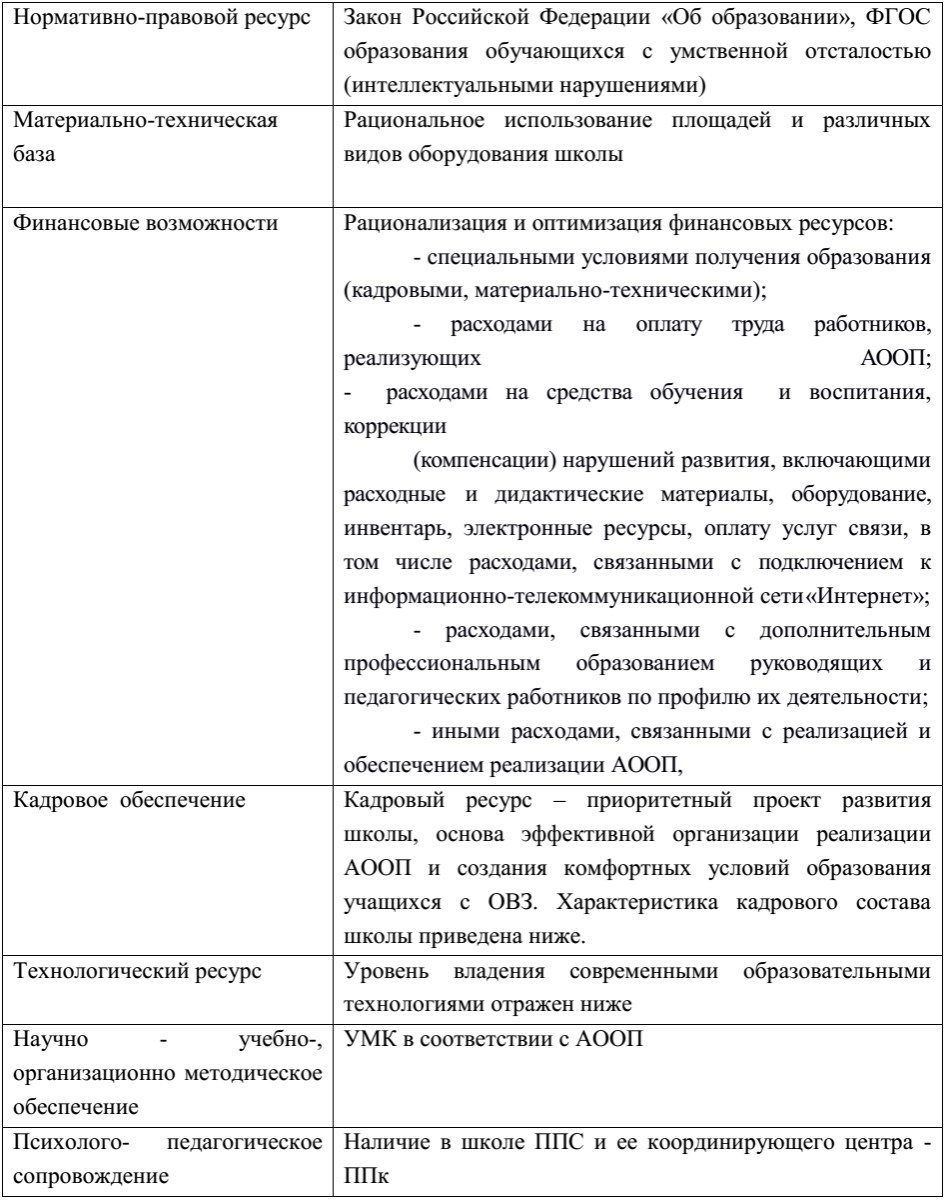 211Условия реализации АООП соответствуют «Санитарно-эпидемиологическим требованиям к условиям и организации обучения в общеобразовательных учреждениях»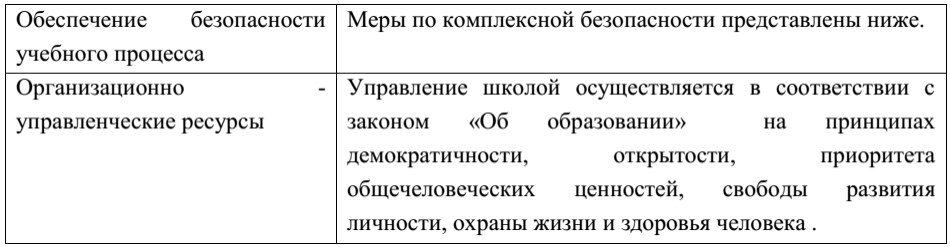 3.4. Кадровые условия реализации адаптированной основной образовательной программы общего образования умственно отсталых обучающихсяКадровое обеспечение – характеристика необходимой квалификации кадров педагогов, а также кадров, осуществляющих медико-психологическое сопровождение ребёнка с умственной отсталостью в системе школьного образования.МБОУ «Сибирская  СОШ» достаточно укомплектована педагогическими, руководящимии иными работниками, имеющими профессиональную подготовку соответствующего уровня и направленности.Уровень значительной части работников МБОУ «Сибирская  СОШ», реализующей АООП, для каждой занимаемой должности соответствует квалификационным характеристикам по соответствующей должности.Требования к трудовым функциям педагогических работников (общепедагогической (обучение), воспитательной и развивающей деятельности) определены Стандартом профессиональной деятельности педагога.Школа обеспечивает работникам возможность повышения профессиональной квалификации через профессиональную подготовку или курсы повышения квалификации; ведения методической работы; применения, обобщения и распространения опыта использования совре-менных образовательных технологий обучающихся с умственной отстало-стью (интеллектуальными нарушениями).Более 80% педагогов школы прошли курсовую подготовку по направлению инклюзивное образование и введение ФГОС ОВЗ.В штат специалистов образовательной организации, реализующей АООП должны входить учителя-олигофренопедагоги, воспитатели, учителя-логопеды, педагоги-психологи, специалисты по физической культуре и адаптивной физической культуре, социальные педагоги, музыкальный работник, медицинские работники, в том числе специалист по лечебной физкультуре.212Педагогические работники − учитель-логопед, учитель музыки, учитель рисования, учитель физической культуры (адаптивной физической куль-туры), учитель труда, воспитатель, педагог-психолог, социальный педагог, педагог дополнительного образования должны иметь наряду со средним или высшим профессиональным педагогическим образованием по соответству-ющему занимаемой должности направлению (профилю, квалификации) под-готовки документ о повышении квалификации, установленного образца в области инклюзивного образования.Учителя, реализующие АООП, должны иметь высшее профессиональное образование по другим педагогическим специальностям с обязательным прохождением профессиональной переподготовки или повышением квалификации в области специальной педагогики или специальной психологии, подтвержденной документом о повышении квалификации или дипломом о профессиональной переподготовке.Школа укомплектована следующими специалистами.Педагог-психолог школы имеет высшее профессиональное образование по специальности «Специальная психология».Учитель физической культуры имеет высшее профессиональное образование в области физкультуры и спорта без предъявления требований к стажу работы;Учитель музыки имеет среднее профессиональное образование по направлению подготовки "Образование и педагогика", профессиональное владение техникой исполнения на музыкальном инструменте без предъявления требований к стажу работы.3.5. Финансово-экономические условия реализации адаптированной основной образовательной программы общего образования умственно отсталых обучающихсяФинансовое обеспечение реализации основной образовательной программы общего образования умственно отсталых обучающихся опирается на исполнение расходных обязательств, обеспечивающих конституционное право граждан на общедоступное получение бесплатного общего образования.Объём действующих расходных обязательств отражается в задании учредителя по оказанию государственных (муниципальных) образовательных услуг в соответствии с требованиями ФГОС общего образования.Финансово-экономическое обеспечение образования лиц с ОВЗ опирается на п.2 ст. 99 ФЗ «Об образовании в Российской Федерации».213Финансовые условия реализации основной адаптированной образовательной программы для умственно отсталых обучающихся должны:-обеспечивать образовательной организации возможность исполнения требований стандарта;-обеспечивать реализацию обязательной части адаптированнойпро граммы и части, формируемой участниками образовательного процесса вне зависимости от количества учебных дней в неделю;-отражать структуру и объем расходов, необходимых для реализации адаптированной программы и достижения планируемых результатов, а также механизм их формирования.Финансирование реализации адаптированной образовательной программы для обучающихся с умственной отсталостью должно осуществляться в объеме не ниже установленных нормативов финансирования государственной образовательной организации. Структура расходов на образование включает:1. Образование ребенка на основе адаптированной образовательной программы.2. Сопровождение ребенка в период его нахождения в образовательной организации.3. Консультирование родителей и членов семей по вопросам образования ребенка.4. Обеспечение необходимым учебным, информационно-техническим оборудованием и учебно-дидактическим материалом.Задание учредителя обеспечивает соответствие показателей объёмов и качества предоставляемых образовательной организацией услуг (выполнения работ) размерам направляемых на эти цели средств бюджета.Финансовое обеспечение задания учредителя по реализации АООП ОО осуществляется на основе нормативного подушевого финансирования, размер которого сохраняется вне зависимости от выбранного уровня образования, варианта стандарта, степени интеграции ребёнка в общеобразовательную среду. Введение нормативного подушевого финансирования определяет механизм формирования расходов и доведения средств на реализацию государственных гарантий прав граждан на получение общедоступного и бесплатного общего образования в соответствии с требованиями Стандарта.Применение принципа нормативного подушевого финансирования на уровне образовательной организации для умственно отсталых обучающихся214заключается в определении стоимости стандартной (базовой) бюджетной образовательной услуги в образовательном организации не ниже уровня фактически сложившейся стоимости в предыдущем финансовом году.Региональный расчётный подушевой норматив — это минимально допустимый объём финансовых средств, необходимых для реализации АООП в организациях данного региона в соответствии со Стандартом в расчёте на одного обучающегося в год, определяемый раздельно для образовательных организаций, расположенных в городской и сельской местности.Органы местного самоуправления могут устанавливать дополнительные нормативы финансирования образовательных организаций за счёт средств местных бюджетов сверх установленного регионального подушевого норматива.Региональный расчётный подушевой норматив должен покрывать следующие расходы на год:•оплату труда работников образовательных организаций с учётом районных коэффициентов к заработной плате, а также отчисления; •расходы, непосредственно связанные с обеспечением образовательного процесса (приобретение учебно-наглядных пособий, технических средствобучения, расходных материалов, канцелярских товаров, оплату услуг связи в части расходов, связанных с подключением к информационной сети Интернет и платой за пользование этой сетью);•иные хозяйственные нужды и другие расходы, связанные с обеспечением образовательного процесса (обучение, повышение квалификации педагогического и административно-управленческого персонала образовательных организаций, командировочные расходы и др.), за исключением расходов на содержание зданий и коммунальных расходов, осуществляемых из местных бюджетов.В соответствии с расходными обязательствами органов местного самоуправления по организации предоставления общего образования в расходы местных бюджетов могут также включаться расходы, связанные с организацией подвоза обучающихся к образовательным организациям развитием сетевого взаимодействия для реализации АООП ОО.Реализация принципа нормативного подушевого финансирования осуществляется на трёх следующих уровнях:•межбюджетных отношений (бюджет субъекта РФ — муниципальный бюджет);215•внутрибюджетных отношений (муниципальный бюджет — образовательная организация);•образовательной организации.Порядок определения и доведения до общеобразовательных организаций бюджетных ассигнований, рассчитанных с использованием нормативов бюджетного финансирования на одного обучающегося, должен обеспечить нормативно-правовое закрепление на региональном уровне следующих положений:-неуменьшение уровня финансирования по статьям расходов, включённым в величину регионального расчётного подушевого норматива(заработная плата с начислениями, прочие текущие расходы на обеспечение материальных затрат, непосредственно связанных с учебной деятельностью общеобразовательных организаций);-возможность использования нормативов не только на уровне межбюджетных отношений (бюджет региона — бюджеты муниципальных районов и городских округов), но и на уровне внутрибюджетных отношений (муниципальный бюджет — общеобразовательная организация) и образовательной организации.3.6. Материально-технические условия реализации адаптированной основной образовательной программы общего образования умственно отсталых обучающихсяМатериально-техническое обеспечение ― общие характеристики инфраструктуры общего и специального образования, включая параметры информационно образовательной среды. Материально-технические условия реализации АООП обеспечивают возможность достижения обучающимися установленных Стандартом требований к результатам освоения АООП.Материально-техническое обеспечение соответствует не только общим, но и особым образовательным потребностям обучающихся с умственной отсталостью (интеллектуальными нарушениями).В связи с этим в структуре материально- технического обеспечения процесса образования отражена специфика требований к организации пространства; временного режима обучения; техническим средствам обучения; специальным учебникам, рабочим тетрадям, дидактическим материалам, компьютерным инструментам обучения, отвечающим особым216образовательным потребностям обучающихся с умственной отсталостью и позволяющих реализовывать выбранный вариант стандарта.Пространство, в котором осуществляется образование обучающихся с умственной отсталостью (интеллектуальными нарушениями), соответствует общим требованиям, предъявляемым к организациям, в области:1. соблюдения санитарно-гигиенических норм организации образовательной деятельности;2. обеспечения санитарно-бытовых и социально-бытовых условий;3. соблюдения пожарной и электробезопасности;4. соблюдения требований охраны труда;5. соблюдения своевременных сроков и необходимых объемов текущего и капитального ремонта и др.Школа обеспечивает отдельные специально оборудованные помещения для проведения занятий с педагогом-психологом, учителем-логопедом и другими специалистами, отвечающие задачам программы коррекционной работы психолого- педагогического сопровождения обучающегося.Временной режим образования обучающихся с умственной отсталостью (интеллектуальными нарушениями) (учебный год, учебная неделя, день) устанавливается в соответствии с законодательно закрепленными нормативами (ФЗ «Об образовании в РФ», СанПиН, приказы Министерства образования и др.), а также локальными актами школы.Технические средства обучения (включая специализированные компьютерные инструменты обучения, мультимедийные средства) дают возможность удовлетворить особые образовательные потребности обучающихся с умственной отсталостью (интеллектуальными нарушениями), способствуют мотивации учебной деятельности, развивают познавательную активность обучающихся.Учет особых образовательных потребностей у обучающихся с умственной отсталостью (интеллектуальными нарушениями) обусловливает необходимость использования специальных учебников, адресованных данной категории обучающихся. Для закрепления знаний, полученных на уроке, а также для выполнения практических работ, необходимо использование рабочих тетрадей на печатной основе, включая прописи. Особые образовательные потребности обучающихся с умственной отсталостью217(интеллектуальными нарушениями) обусловливают необходимость специального подбора учебного и дидактического материала (преимущественное использование натуральной и иллюстративной наглядности).Требования к материально-техническому обеспечению ориентированы не только на ребёнка, но и на всех участников процесса образования. Это обусловлено необходимостью индивидуализации процесса образования обучающихся с умственной отсталостью (интеллектуальными нарушениями). Специфика данной группы требований состоит в том, что все вовлечённые в процесс образования взрослые имеют неограниченный доступ к организационной технике в школе, где можно осуществлять подготовку необходимых индивидуализированных материалов для процесса обучения ребёнка с умственной отсталостью (интеллектуальными нарушениями). Предусматривается материально- техническая поддержка, в том числе сетевая, процесса координации и взаимодействия специалистов разного профиля, вовлечённых в процесс образования, родителей (законных представителей) обучающихся с умственной отсталостью (интеллектуальными нарушениями).Материально-техническая оснащенность школы позволяет педагогам проводить образовательный процесс на высоком уровне, используя современные средства информатизации и прикладные программные средства. Особые образовательные потребности обучающихся с умственной отсталостью обусловливают необходимость специального подбора учебного и дидактического материала (в младших классах преимущественное использование натуральной и иллюстративной наглядности; в старших ― иллюстративной и символической).99 % классных помещений, используемых для проведения уроков и внеурочных мероприятий в классах, реализующих ФГОС, имеют мульти-медийное оборудование. Все компьютеры подключены к сети Интернет. Кабинеты оснащены интерактивными досками, проекторами. В 100% помещений соблюдаются требования к оборудованию, воздушно-тепловому режиму, к естественному освещению, медицинскому оснащению и обслуживанию.Материальная база представлена обновленным учебным оборудованием, оснащенностью образовательной среды для школьников, наличием218специализированных помещений: игровых зон для ГПД, кабинетом ИЗО, музыки, логопедической коррекции, психокоррекционных занятий, учебных мастерских, раздевалок .Занятия физической культурой, внеклассные мероприятия проводятсяв спортивном зале, который на 100% оборудован спортивным инвентарем и спортивным оборудованием. Для занятий физической культурой на свежем воздухе имеется оборудованная спортивна площадка, отвечающая современным требованиям преподавания. Огражденная территория спортивная площадка включает в себя минифутбольное поле, волейбольную зону, баскетбольную зону, беговую дорожку, прыжковую зону, гимнастические снаряд и места для зрителей.В школе работает столовая, где обучающиеся могут покупать горячие обеды. Обучающиеся льготных категорий получают бесплатное питание.Реализация адаптированных основных образовательных программ в части трудового обучения осуществляется с учетом ндивидуальных особенностей психофизического развития, здоровья, возможностей, а также интересов учащихся с ограниченными возможностями здоровья и их родителей (законных представителей) на основе выбора профиля труда, включающего в себя подготовку учащегося для индивидуальной трудовой деятельности.3.7.Информационное –методические условия реализации адаптированной основной образовательной программы общего образования умственно отсталых обучающихсяИнформационное обеспечение включает необходимую нормативную правовую базу образования обучающихся с умственной отсталостью и характеристики предполагаемых информационных связей участников образовательного процесса.Информационно-методическое обеспечение реализации адаптированных образовательных программ для умственно отсталых обучающихся направлено на обеспечение широкого, постоянного и устойчивого доступа для всех участников образовательного процесса клюбой информации, связанной с реализацией программы, планируемыми результатами, организацией образовательного процесса и219условиями его осуществления.Требования к информационно-методическому обеспечению образовательного процесса включают:1. Необходимую нормативную правовую базу образования обучающихся с умственной отсталостью;2. Характеристики предполагаемых информационных связей участников образовательного процесса;3. Получения доступа к информационным ресурсам, различными способами (поиск информации в сети интернет, работа в библиотеке и др.), в том числе к электронным образовательным ресурсам, размещенным в федеральных и региональных базах данных;4. Возможность размещения материалов и работ в информационной среде образовательной организации (статей, выступлений, дискуссий, результатов экспериментальных исследований).Методическая база располагает богатым набором учебников, периодикой, методической литературой, художественной литературой, в том числе коллективными подборками. Вся литература содержится в библиотеке. Библиотека оснащена учебниками по всем УМК. Библиотека состоит из абонемента, небольшого читального зала икнигохранилища.Материально-технические условия и информационное оснащение связано не только с санитарно-гигиеническими нормами образовательного процесса, санитарно-бытовыми, пожарной и электробезопасностью и требованиями охраны труда, но и обеспечивает возможности в том, что каждый учитель школы:– имеет доступ к современному мобильному персональному компьютеру;– может получать информацию различными способами (поиск информации в сетиИнтернет, работа в библиотеке);– заниматься проектированием и конструированием сценариев уроков на рабочем месте ;– планировать учебный процесс, фиксировать его реализацию в целом и по этапам (выступления, дискуссия, эксперименты);– размещать свои материалы и работы в информационной среде.В школе функционирует локальная сеть, объединяющая все компьютеры, используемые в учебном процессе и для управления образовательным учреждением. Создана единая база данных обучающихся и педагогов школы.220Локальная сеть способствует своевременному информационному обеспечению процесса управления, позволяет быстро получить, обработать необходимую информацию.Материально-техническое и информационное оснащение образовательного процесса обеспечивает возможность:1. создания материальных объектов, в том числе произведений искусства;2. создания и использования информации (в том числе запись и обработка изображений и звука, выступления с аудио-, видео-и графическим сопровождением, общение в сети «Интернет» и другое);3. физического развития, участия в спортивных соревнованиях и играх;4. планирования учебной деятельности, фиксирования его реализации в целом и отдельных этапов (выступлений, дискуссий, экспериментов);5. размещения материалов и работ в информационной среде организации; 6. проведения массовых мероприятий, собраний, представлений;7. организации отдыха и питания;8. исполнения, сочинения и аранжировки музыкальных произведений с применением221Рассмотрено  Советом школы  _________ Варнавских М.С. протокол № 1от 24.08.2023 Принято педагогическим советом школы_______  Лежнина Н.А.протокол № 1 от24.08.2023 Утверждено Директор МБОУ «Сибирская СОШ»    ______ Майманова О.Д.  приказ 12 от 24.08.2023 